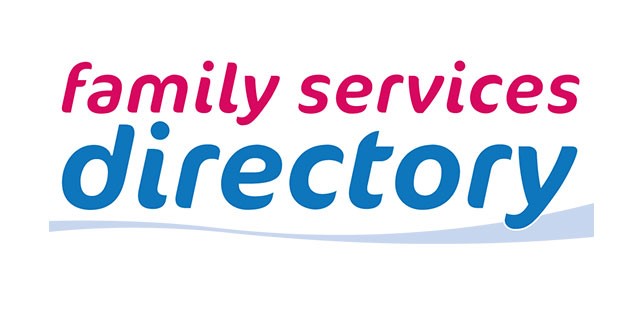 Community DirectoryNew Plymouth, South Taranaki, StratfordCreated 05/05/2021AddictionAlcohol & Drug Service - Taranaki District Health BoardFSD0005043	Last updated 24/10/2020Taranaki District Health Board, Alcohol and Drug Service will, in conjunction with relevant community agencies, both urban and non Maori, actively promote public health policies. Taranaki Base Hospital 27A David Street Westown New Plymouth 4310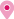 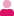 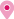 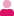 	paula.pepper@tdhb.org.nz	 Monday-Thursday, 8am-4.30pm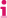 (06) 753 7838	Friday 8am-4pm http://www.tdhb.org.nzFreephone 0508 292 4672 All services free of charge. No referral required.CoastalCareFSD0023051	Last updated 16/11/2020We provide a facility and structure that  hosts modern health and social service delivery for the people of Coastal Taranaki and support people required to go out of the region to receive care.See Services for a list of the services and organisations hosted. 26 Napier Opunake 4616info@coastalcare.co.nz	 Mon - Fri 8.30am - 5pm (06) 761 8488	Sat - 9am - 12 midday Pharmacy only (021) 729 471	Some charges may apply. http://coastalcare.co.nz/	No referral required.Families Overcoming AddictionFSD0023389	Last updated 17/11/2020We provide support and information for people affected by a loved-one's alcohol and/or drug use.familyaddictionhelpnz@gmail.com	 Our group meets weekly, Monday evenings, 6pm (027) 335 0391	- 8.30pm, Ph: 0273550391 for venue and otherdetails.All services free of charge. No referral required.Future 4U LimitedFSD0020563	Last updated 16/02/2021Future 4U assists individuals and families to rebuild lives impacted by alcohol or drug addictions. If you have an alcohol or drug addiction Future 4U can help. We provide counseling support in the area of Sex & Porn addiction. Yvonne provides support to families/ significant others in chemical and non chemical addiction. General counseling is provided by Future 4U. Level 3, Devon Centre Building 44 Liardet Street New Plymouth 4342	yvonne@future4u.co.nz	 Tuesdays to Friday : 9am to 5pm.(027) 235 4197http://www.future4u.co.nz	Thursday Yvonne works in Stratford at the Stratford Community House.Some charges may apply. Referral may apply.Life Education Trust - TaranakiFSD0005023	Last updated 16/04/2021Two mobile classrooms and two educators reach every Primary and Intermediate school student in Taranaki with a positive health based message giving knowledge & skills that will keep them free from harmful substances. 137 Wairau Road Kaitake New Plymouth 4310 taranaki@lifeed.org.nz	 Please feel free to contact us via email any time.	(021) 842 445	All services free of charge.(027) 543 3019	Referral may apply. http://www.lifeeducation.org.nz/Taranaki District Health Board Resource CentreFSD0019566	Last updated 20/07/2020Provide health education resources on the following topics:Breast ScreeningChild Health & SafetyCommunicable DiseaseDiabetesEducationElderlyEnvironmental HealthFamily ViolenceFood SafetyHearingImmunisationMental HealthNewbornNutrition & Physical ActivityOral HealthSexual HealthSubstance MisuseWomen's Health & Pregnancy Public Health Unit - Lvl 1, Barrett Building - Tukapa Street Westown New Plymouth 4310 resource.room@tdhb.org.nz	 Monday to Friday: 8.00am - 4.00pm(06) 753 7777 extn 8862	All services free of charge. http://www.tdhb.org.nz/services/public_he	No referral required. alth/health_promotion.shtmlThe Salvation Army - New PlymouthFSD0005098	Last updated 19/04/2021Worship, community and welfare services of The Salvation Army Cnr Dawson & Powderham Streets 118 Powderham Street New Plymouth 4310 newplymouth_corps@nzf.salvationarmy.o  10am  -  2pm Monday to Friday. rg	Some charges may apply.	(06) 758 9338	No referral required.https://www.salvationarmy.org.nz/centres/ nz/taranaki/new-plymouth/new-plymouthcorpsTui Ora LtdFSD0005120	Last updated 18/12/2020Committed to enhancing health and wellbeing of Taranaki Maori through our provider network. Tui Ora is an integrated care organisation. Integration involves the principles of tikanga, quality, partnership, excellence. 36 Maratahu Street New Plymouth 4310	reception@tuiora.co.nz	 8:30am - 5:00pm Monday to Friday.	(0508) 496 884 (Youth Service only)	Some charges may apply.(06) 759 4064 (Main reception)	Referral may apply. http://www.tuiora.co.nzClassification : YSBasic NeedsActive IntentionsFSD0004949	Last updated 27/10/2020To provide  quality, effective counselling service.  Also offering education, mediation and workplace interventions. Powderham Business Centre 117 Powderham Street New Plymouth 4310 counsellor.sylvia@gmail.com	 Monday- Friday, 9am - 5pm (excludingA team of qualified, professional counsellors/therapists who respect the individuality of people and their cultures. 59 Lemon St New Plymouth 4310	Beth@auroracentre.org.nz	 8.30 am - 6.30pm Monday - FridayBarnardos provide a range of care, education and support services developed specifically for New Zealand children and their families. The services we provide reflect our commitment to ensuring that all children are able to receive the very best start to life. 186A Tukapa Street New Plymouth 4310Cancer Society of NZ - Central Districts Division - Taranaki CentreFSD0004971	Last updated 03/05/2021To provide information, care and support to people and their families affected by cancer (refer children/teenagers to child cancer or Canteen).  Support and volunteer service, health promotion and education.  Shuttle service. TSB Cancer Support Centre 71 Lorna Street Westown New Plymouth 4310 enquiries.tar@cancercd.org.nz	 9am - 3.30pm Monday to Friday(06) 757 3006	All services free of charge. https://www.cancer.org.nz/about-us/find-	No referral required. a-cancer-society-office-near-you/taranaki/Citizens Advice Bureau - Central TaranakiFSD0006904	Last updated 08/12/2020Citizens Advice Bureau provides free, confidential information and advice to anyone about any query or problem. CAB is staffed by trained volunteers who can access information by computer or from the extensive range of resources held by each bureau.  The service can be accessed by phone, email or in person. 270 Broadway Stratford centraltaranaki@cab.org.nz	 Mondays: closed.Citizens Advice Bureau - HaweraFSD0006892	Last updated 08/04/2021Citizens Advice Bureau provides free, confidential information and advice to anyone about any query or problem. CAB is staffed by trained volunteers who can access information by computer or from the extensive range of resources held by each bureau. The service can be accessed by phone, email or in person. 22 Union Street Hawera	hawera@cab.org.nz	 Mon - Fri 9.30am - 12.30pm Note we are onlyCitizens Advice Bureau - New PlymouthFSD0006898	Last updated 01/10/2020Citizens Advice Bureau provides free, confidential information and advice to anyone about any query or problem. CAB is staffed by trained volunteers who can access information by computer or from the extensive range of resources held by each bureau. The service can be accessed by phone, email or in person. Community House 32 Leach Street New Plymouth	newplymouth@cab.org.nz	 Mon - Fri 9.30am - 3.30pm.We provide a facility and structure that  hosts modern health and social service delivery for the people of Coastal Taranaki and support people required to go out of the region to receive care.See Services for a list of the services and organisations hosted. 26 Napier Opunake 4616	info@coastalcare.co.nz	 Mon - Fri 8.30am - 5pmCommunity Housing Action Taranaki - CHATFSD0005140	Last updated 06/07/2020Providing short term emergency housing for families. 28 Young Street New Plymouth	info@taranakidic.org.nz	 9am - 5pm Monday to FridayDress for Success New PlymouthFSD0023398	Last updated 26/03/2021Our job at Dress for Success New Plymouth is to help you look and feel great by providing a range of free services and advice to boost your confidence and increase your chances of getting a job. Level 2, Devon Centre 44 Liardet Street New Plymouth 4310 newplymouth@dressforsuccess.org	 Monday to Friday 8am - 3pm (022) 407 5997	All services free of charge. https://newplymouth.dressforsuccess.org/	Referral may apply.Eltham Care Rest HomeFSD0005090	Last updated 15/06/2020To enable residents whether able or disabled to live with dignity and pursue their own concept of a full and happy lifestyle.  Our aim is to care for the whole person, providing for each individuals physical, mental, emotional, cultural and spiritual wellbeing. 54 Maata Road RD18 Eltham 4398 carly@elthamcare.co.nz	 RN Manager on site Mon - Fri 8am - 5pm.	(06) 764 8330	Carers on Site 24/7(021) 028 60682	RN clinical on site Mon - Fri https://www.facebook.com/elthamcare/?re	Some charges may apply. f=bookmarks	No referral required.ELTHAM Community Care GroupFSD0005149	Last updated 27/09/2020Provide trained advocates for beneficiaries; counselling, financial information and budget services for low income earners; liaison with Work and Income about job contacts.Food, clothing and furniture emergency post. 82 Bridge Street Eltham 4322	(06) 764 8384	 Office: Wednesday 10.30 - 12.00Family Works is a family-focused social service agency. We support and empower children, teens, families, whnau and communities to thrive and reach their full potential. Our vision is for Aotearoa New Zealand to be the best place in the world to grow up – a place where children, families and whnau truly flourish.Our services include social work, counselling for children, teens and adults, couples, and families, parenting advice and education, Family Dispute Resolution, and support for people who have experienced family violence. We provide these services throughout Taranaki including New Plymouth, Stratford, Waitara and Hawera. 69 Corbett Road Bell Block New Plymouth 4310Foodbank - Inglewood CommunityFSD0004954	Last updated 12/03/2021To provide food for individuals and families in emergency situations. Forrestal Lodge 23 Rimu Street Inglewood 4330	(027) 282 2106	 9.30am-10.30am on Fridays(06) 756 8222emergency	All services free of charge. https://www.foodbank.co.nz/inglewood-	Referral may apply. foodbankHabitat for Humanity TaranakiFSD0004979	Last updated 22/02/2021Selects families for homeownership:Families are selected according to their housing need, and their ability to repay the loan and their commitment to partner with Habitat after an initial tenancy agreement between 3 to 5 years.Habitat does not discriminate according to race, religion or ethnic group.The families invest 450 hours of "sweat equity" in their new Habitat home and 50 hours of education.Hawera Budget Advisory ServiceFSD0004956	Last updated 23/06/2020To work with individuals and families to build on their financial capability, and future proof themselves by learning skills and goal settings. We also advocate on behalf of clients to help them reduce debt and ensure they are getting their correct entitlements 46 Union Street Hawera	info@hawerabudget.co.nz	 9.30am - 2.30pm Mon- Thur plus other times byWe are a voluntary organisation with approximately 25 members.  We feed people from Manaia to Patea.  We have donations of food and moneys.  We rely on grants. Shore Building 70 Albion Street Hawera	(06) 278 6615	 Mondays 10.00am to 12noon or by referral fromWINZ, Budget Service or Police.Koha/donation may apply. Referral may apply.Hoiho Whakaora TangataFSD0023153	Last updated 25/03/2021To provide specialist support with Equine Assisted Counselling using EAGALA principles.  Located in Taranaki we are proud to be a part of the development of horse assisted counselling and therapy in New Zealand.hoihowhakaoratangata@gmail.com	 Please email to discuss.	http://horseshelpingpeople.co.nz	Some charges may apply.No referral required.LinkPeopleFSD0023215	Last updated 11/09/2020To assist and navigate with consumers coming from secondary mental health services back into their communities and supporting their GP's. Puriri House 220 Devon Street West New Plymouth 4340	info@linkpeople.co.nz	 8.30am-5.00pm Monday-Friday	(06) 769 9160	All services free of charge.(0800) 932 432	Referral may apply. http://www.linkpeople.co.nzManna Healing CentreFSD0005073	Last updated 20/11/2020Short-term respite care (up to three weeks at a time) providing breaks for people needing time out. People come through Mental Health, drug and alcohol, church groups or word of mouth,  We are Christian based. 134 Wairau Road RD 4 New Plymouth mannahealingcentre@gmail.com	 Office Hours 8am - 8:30pm, Monday - Sunday.	(06) 752 7620	Some charges may apply.No referral required.Migrant Connections TaranakiFSD0021625	Last updated 28/09/2020Migrant Connections Taranaki is a free service aimed at a broad migrant support which includes skilled and non-skilled migrants and their families. Level 1, Vero Building 10 Devon Street East New Plymouth 4310 mctnz@xtra.co.nz	 Monday-Friday (06) 759 0828	9.00am -3.00pmhttp://www.migrantconnections.org.nz	All services free of charge. Referral may apply.Classification : PACIFICMininstry of Social Development - Stratford Service CentreFSD0007978	Last updated 30/07/2020COVID-19: All of our service centres are open at Level 1, however, please telephone ahead or go online to access services in the first instance – you may not need to leave home to get our help (see links above).Work and Income is a service of the Ministry of Social Development (MSD) and delivers support and employment services to more than 1 million New Zealanders. Work and Income provides assistance in a number of ways; see our services to find out how we can help you and your family. 65-67 Miranda Street Stratford 4332	(0800) 559 009	 8:30am-5:00pm Monday, Tuesday, Thursday,Ministry of Social Development - Hawera Community LinkFSD0007975	Last updated 30/07/2020COVID-19: All of our service centres are open at Level 1, however, please telephone ahead or go online to access services in the first instance – you may not need to leave home to get our help (see links above).Work and Income is a service of the Ministry of Social Development (MSD) and delivers support and employment services to more than 1 million New Zealanders. Work and Income provides assistance in a number of ways; see our services to find out how we can help you and your family. Unit 1 15 Union Street Hawera(0800) 559 009	 Monday, Tuesday, Thursday, Friday 8:30am http://www.workandincome.govt.nz	5:00pm.  Wednesday 9:30am - 5:00pm.All services free of charge. No referral required.Ministry of Social Development - New Plymouth Community LinkFSD0007977	Last updated 30/07/2020COVID-19: All of our service centres are open at Level 1, however, please telephone ahead or go online to access services in the first instance – you may not need to leave home to get our help (see links above).Work and Income is a service of the Ministry of Social Development (MSD) and delivers support and employment services to more than 1 million New Zealanders. Work and Income provides assistance in a number of ways; see our services to find out how we can help you and your family. Dawson House 160 Devon Street West New Plymouth 4310(0800) 559 009	 Monday, Tuesday, Thursday, Friday 8:30am http://www.workandincome.govt.nz	5:00pm.  Wednesday 9:30am - 5:00pm.All services free of charge. No referral required.Ministry of Social Development - Waitara Service CentreFSD0007982	Last updated 30/07/2020COVID-19: All of our service centres are open at Level 1, however, please telephone ahead or go online to access services in the first instance – you may not need to leave home to get our help (see links above).Work and Income is a service of the Ministry of Social Development (MSD) and delivers support and employment services to more than 1 million New Zealanders. Work and Income provides assistance in a number of ways; see our services to find out how we can help you and your family. 25 Queen Street Waitara(0800) 559 009	 Monday, Tuesday, Thursday, Friday 8:30am http://www.workandincome.govt.nz	5:00pm.  Wednesday 9:30am - 5:00pm.All services free of charge. No referral required.New Plymouth Budget Advisory ServiceFSD0005062	Last updated 25/09/2020All services offered are free:One on one financial/budget mentoring – Experienced, skilled mentors available in NewPlymouth, Waitara, Bell Block, Oakura & Inglewood.Total Money Management – A type of budgeting assistance where the client assigns all or partof their income to the budgeting service to pay bills/debts on their behalf.Nga Tangata Micro Finance loans – The Trust offers small, safe, fair loans to qualifyingapplicants. No interest or fees are charged on the loans, conditions apply. 4.  Money Mates (Managing your money courses) – Financial literacy programPlease do not hesitate to contact us if you would like to hear more.We help individuals and families develop good money management skills through advocacy support information and advice. Our educational and awareness programmes aim to inform people of was to avoid a financial crisis. Community House 32 Leach Street New Plymouth	office@npbudget.co.nz	 9.00am - 5.00pm Monday to Friday. other times(06) 758 5996	available by appointment (027) 319 4358	Koha/donation may apply. https://www.facebook.com/newplymouthb	No referral required. udgetadvisoryservice/Classification : BFCNew Plymouth Community FoodbankFSD0023223	Last updated 20/04/2021The New Plymouth Community Foodbank was established to provide food assistance to the poor and disadvantaged in New Plymouth.  We provide a helping hand up not a hand out and work with local business' and organisations to reduce food waste in order to provide food assistance to the community. 40 Vivian Street New Plymouth 4310	manager@newplymouthfoodbank.org.nz	 Monday, Wednesday and Friday 12.30 to 2pm(06) 758 2757	for clients and 9am to 2pm for donations. (021) 077 8346	All services free of charge.No referral required.New Zealand Red Cross - Inglewood FSD0004994	Last updated 16/04/2021Providing necessary services to residents of the district who need them and who are unable to provide them by other means. 10 Koromiko Street Inglewood	donreevenz@gmail.com	 24/7New Zealand Red Cross - Taranaki Service CentreFSD0004983	Last updated 30/07/2020To Improve the lives of vulnerable people and enhance community resilience. Red Cross - Taranaki Service Center 116 Gill Street New Plymouth New Plymouth newplymouth@redcross.org.nz	 Office hours - Mon - Fri 9.00a.m. - 4.00p.m.	(027) 474 5318	Some charges may apply.(0800) 733 276 (RED CROSS)	Referral may apply. http://www.redcross.org.nzNgati Ruanui Tahua LimitedFSD0005031	Last updated 05/02/2021The vision of Ruanui health centre is to provide professional health services and education which will lead to independent health lifestyles and well being of it's whanau, hapu and iwi members. Oranga Wairua-Spiritual Wellness, Uranga Hinengaro-Mental Wellness, Oranga Tinana-Physical Wellness, Oranga Whanau-Family Wellness. 41 Hunter Street Hawera 4610admin.rhc@ngatiruanui.org	 8.30am-5pm Monday to Friday(06) 278 1310	Some charges may apply. https://www.facebook.com/ngatiruanuihea	Referral may apply. lthcare/On The HouseFSD0024404	Last updated 28/09/2020On The House collects surplus food from cafes and restaurants around New Plymouth. The food is then redistributed to individuals and families who need it. We do not have an application process nor do we ask questions, we operate on a zero judgement policy. Any food that is leftover after our shifts is donated to communities in New Plymouth who we know need it. In the Community Hall 10 Henui Street Strandon New Plymouth 4312info@onthehouse.org.nz	 We are currently open on THURSDAYS, 4.45pm http://onthehouse.org.nz	- 5.45pm. There is plenty of off and on street parking.All services free of charge. No referral required.Opunake & District FoodbankFSD0005060	Last updated 12/12/2020To provide emergency food parcels. 26 Napier Street Opunake 4616info@coastalcare.co.nz	 Mon - Fri - 9:30am - 3:00pm (06) 761 8488	All services free of charge.No referral required.Positively Psyched Psychologists, Patrick and Kaye, are solution and family focused professionals who have a range of collective experience. 1A Rimu Business Park 55 Rimu Street Strandon New Plymouth 4312 patrick@positivelypsyched.co.nz	 Monday to Friday 9am to 5pm	(027) 553 5534	Some charges may apply.(021) 027 17672	No referral required. http://positivelypsyched.co.nzPregnancy Help Inc - Taranaki BranchFSD0007398	Last updated 09/11/2020Pregnancy Help supports the well being of pregnant and recently pregnant women, parents, caregivers and and their families/whanau by providing information and practical support with care, concern and confidentiality. 6 Romeo Street Stratford	taranaki@pregnancyhelp.org.nz	 9:00am - 3pm Tuesday and ThursdayMission Statement: strive to be the leader of quality Maori Healthcare service. Objective:- oranga wairua - spiritual wellness, oranga hinengaro - mental wellness. Oranga tinana - physical wellness, oranga whanua - family wellness. Provide Mental Health services to Adults & Children. 39 Stafford Street Patea 4545	raumanotrust@gmail.com	 Contact by phone or email onlyResolve CounsellingFSD0023544	Last updated 29/03/2021To deliver a quality, evidence-based counselling service to families that will address the mental health needs of their children and adolescents, and support the parents with the parenting issues they face. 1004 Plymouth Road Koru 4374 support@resolvecounselling.nz	 By appointment. Thursday afternoons & Fridays.Society of St Vincent de Paul - New PlymouthFSD0005051	Last updated 11/01/2021Assist with emergency assistance: food parcels, furniture, white ware, accommodation etc. 573c Devon Street East Fitzroy New Plymouth 4312nunu92@hotmail.com	 10am - 3.30pm, Monday to Friday (06) 758 6740	Some charges may apply.No referral required.South Taranaki Whanau CentreFSD0005173	Last updated 01/02/2021The centre provides Free empowerment courses like: Surviving Parenting, Self Esteem courses for Women and Teens(10-17) these courses are approved by the Ministry of Social Development.These courses are designed around the awareness of Family Violence.Other free courses we offer are: Free Grandparents raising Whanau; Free Positive Relationship; Free Raising Complex Kids (ADHD children);  We provide support, advocacy to our clients and information to all Whanau. 56 Disraeli Street Hawera 4610stwc@xtra.co.nz	 Mondays 9am -2.30pm (06) 278 3260	Tuesdays - Thursdays 9am - 4.30pm (027) 239 9831	All services free of charge. http://stwchawera.webs.com	No referral required.Classification : FVSSSt Vincent de Paul - HaweraFSD0002187	Last updated 08/01/2021Provide a service with sale of second hand clothing and other goods.  To assist in practical ways in times of need. 243 High Street Hawera 4610	(06) 278 8266	 9.30am -3.30pm, Monday to FridayStratford Community FoodbankFSD0004952	Last updated 23/03/2021A foodbank to help people in emergency. Stratford Community House 52 Juliet Street Stratford 4332 schadmin@stratfordcommunityhouse.org.  10am-12pm Tuesdays nz	All services free of charge.	(021) 0241 7741	Referral may apply.Taranaki Women's RefugeFSD0007665	Last updated 15/04/2021Women's Refuges work to raise public awareness of violence against women and children, promoting the prevention and elimination of violence, and the rights of women and children to care and protection. For support, please ring our free Taranaki Crisis Line: 0800 827 973. In an emergency, please ring 111 and ask for the Police.We also offer a voluntary service (ASPIRE) for men who wish to make change and live a life free from Domestic Violence. A male social worker will work one-on-one with male clients.NB: Face-to-face (kanohi ki te kanohi) service is provided from Mokau in the north and south to Patea and along the coast. Level 2, Kings Building 36 Devon Street West Central New Plymouth 4340 admin@taranakiwomensrefuge.co.nz	 24 hours (Support Crisis phone line).Te Ara Pae provides counselling, social work and advocacy services, and an anger change programme to South Taranaki families and whnau. 276 High Street Hawera 4610	info@tearapae.org.nz	 Te Ara Pae is open Monday to Thursday - fromTenancy Services - New PlymouthFSD0006227	Last updated 18/03/2021We offer advice and information for landlords and tenants who rent their homes. We administer the Residential Tenancies Act 1986. We receive and hold bonds until the end of a tenancy, we provide dispute resolution services, and we administer the State Housing Appeals Authority.The Salvation Army - Central TaranakiFSD0002201	Last updated 22/03/2021Worship, community and welfare services of The Salvation Army - Cnr Fenton & Juliet Streets Stratford 4332centraltaranaki.corps@salvationarmy.org.  Tuesday-Thursday 9.30am - 3.00pm nz	Some charges may apply.	(06) 765 7969	No referral required.https://www.salvationarmy.org.nz/centres/ nz/taranaki/stratford/central-taranakicorpsThe Salvation Army - HaweraFSD0002194	Last updated 17/04/2021Worship, community and welfare services of The Salvation Army 19-23 Regent Street Hawera 4640	hawera.corps@salvationarmy.org.nz	 By Phone, Food Bank Friday morning(06) 278 8516	All services free of charge. http://salvationarmy.org.nz/centres/nz/tara	No referral required. naki/hawera/The Salvation Army - New PlymouthFSD0005098	Last updated 19/04/2021Worship, community and welfare services of The Salvation Army Cnr Dawson & Powderham Streets 118 Powderham Street New Plymouth 4310 newplymouth_corps@nzf.salvationarmy.o  10am  -  2pm Monday to Friday. rg	Some charges may apply.	(06) 758 9338	No referral required.https://www.salvationarmy.org.nz/centres/ nz/taranaki/new-plymouth/new-plymouthcorpsTu Tama Wahine o Taranaki - Tangata Whenua Development andLiberation ServiceFSD0005091	Last updated 01/09/2020To provide Kaupapa Maori based whanau services, this includes: Whanau Support, family violence services, counselling, social work, education programmes, training and community development projects.  Empowering whanau, hapu and iwi is the basis for our work. Our services facilitate opportunities for whanau to gain a better understanding of development and liberation from the effects of oppression and historical trauma in the context of their lives today. 62 Powderham Street New Plymouth 4310	reception@tutamawahine.org.nz	 9am  -  4.30pm Monday to Friday and by(06) 758 5795	arrangement. http://www.tutamawahine.org.nz	Some charges may apply.Referral may apply.Classification : FVSS, THPWaitara Foodbank - Pataka KaiFSD0005079	Last updated 01/09/2020To work with the people of Waitara in New Zealand and surrounding districts in establishing and maintaining a foodbank and in providing emergency food parcels to those in need.To promote positive attitudes of self-sufficiency in recipients of provision from the foodbank.To encourage recipients to seek budgetary advice and other assistance to avoid reliance on the foodbank.To encourage and stimulate community involvement in and support for the foodbank.To collaborate with other like-minded community organisations to provide community meals. 5 West Quay Waitara 4320	kaipotaka@gmail.com	 Monday Wednesday and Friday 10-11amFill out a form and we will ring you to return to collect.No walk-in requests.Online form availableSee Facebook page: Waitara Foodbank - PatakaKaiAll services free of charge. No referral required.Work and Income - Taranaki Regional OfficeFSD0015270	Last updated 07/09/2020COVID-19: All of our service centres are open at Level 1, however, please telephone ahead or go online to access services in the first instance – you may not need to leave home to get our help (see links above).Work and Income is a service of the Ministry of Social Development (MSD) and delivers support and employment services to more than 1 million New Zealanders. Work and Income provides assistance in a number of ways; see our services to find out how we can help you and your family. 37 Dawson Street New Plymouth 4310 gail.bennett001@msd.govt.nz	 All services free of charge.	(0800) 559 009	No referral required.http://www.workandincome.govt.nzBudgeting / Financial CapabilityCitizens Advice Bureau - Central TaranakiFSD0006904	Last updated 08/12/2020Citizens Advice Bureau provides free, confidential information and advice to anyone about any query or problem. CAB is staffed by trained volunteers who can access information by computer or from the extensive range of resources held by each bureau.  The service can be accessed by phone, email or in person. 270 Broadway Stratford centraltaranaki@cab.org.nz	 Mondays: closed.Citizens Advice Bureau - HaweraFSD0006892	Last updated 08/04/2021Citizens Advice Bureau provides free, confidential information and advice to anyone about any query or problem. CAB is staffed by trained volunteers who can access information by computer or from the extensive range of resources held by each bureau. The service can be accessed by phone, email or in person. 22 Union Street Hawera	hawera@cab.org.nz	 Mon - Fri 9.30am - 12.30pm Note we are onlyCitizens Advice Bureau - New PlymouthFSD0006898	Last updated 01/10/2020Citizens Advice Bureau provides free, confidential information and advice to anyone about any query or problem. CAB is staffed by trained volunteers who can access information by computer or from the extensive range of resources held by each bureau. The service can be accessed by phone, email or in person. Community House 32 Leach Street New Plymouth	newplymouth@cab.org.nz	 Mon - Fri 9.30am - 3.30pm.We provide a facility and structure that  hosts modern health and social service delivery for the people of Coastal Taranaki and support people required to go out of the region to receive care.See Services for a list of the services and organisations hosted. 26 Napier Opunake 4616	info@coastalcare.co.nz	 Mon - Fri 8.30am - 5pmELTHAM Community Care GroupFSD0005149	Last updated 27/09/2020Provide trained advocates for beneficiaries; counselling, financial information and budget services for low income earners; liaison with Work and Income about job contacts.Food, clothing and furniture emergency post. 82 Bridge Street Eltham 4322(06) 764 8384	 Office: Wednesday 10.30 - 12.00OP Shop opening hours: Tues-Friday 10am-2pm Some charges may apply. No referral required.Hawera Budget Advisory ServiceFSD0004956	Last updated 23/06/2020To work with individuals and families to build on their financial capability, and future proof themselves by learning skills and goal settings. We also advocate on behalf of clients to help them reduce debt and ensure they are getting their correct entitlements 46 Union Street Hawera	info@hawerabudget.co.nz	 9.30am - 2.30pm Mon- Thur plus other times byMininstry of Social Development - Stratford Service CentreFSD0007978	Last updated 30/07/2020COVID-19: All of our service centres are open at Level 1, however, please telephone ahead or go online to access services in the first instance – you may not need to leave home to get our help (see links above).Work and Income is a service of the Ministry of Social Development (MSD) and delivers support and employment services to more than 1 million New Zealanders. Work and Income provides assistance in a number of ways; see our services to find out how we can help you and your family. 65-67 Miranda Street Stratford 4332(0800) 559 009	 8:30am-5:00pm Monday, Tuesday, Thursday, http://www.workandincome.govt.nz	Friday.9:30am-5:00pm Wednesday.All services free of charge. No referral required.Ministry of Social Development - Hawera Community LinkFSD0007975	Last updated 30/07/2020COVID-19: All of our service centres are open at Level 1, however, please telephone ahead or go online to access services in the first instance – you may not need to leave home to get our help (see links above).Work and Income is a service of the Ministry of Social Development (MSD) and delivers support and employment services to more than 1 million New Zealanders. Work and Income provides assistance in a number of ways; see our services to find out how we can help you and your family. Unit 1 15 Union Street Hawera	(0800) 559 009	 Monday, Tuesday, Thursday, Friday 8:30am -Ministry of Social Development - New Plymouth Community LinkFSD0007977	Last updated 30/07/2020COVID-19: All of our service centres are open at Level 1, however, please telephone ahead or go online to access services in the first instance – you may not need to leave home to get our help (see links above).Work and Income is a service of the Ministry of Social Development (MSD) and delivers support and employment services to more than 1 million New Zealanders. Work and Income provides assistance in a number of ways; see our services to find out how we can help you and your family. Dawson House 160 Devon Street West New Plymouth 4310(0800) 559 009	 Monday, Tuesday, Thursday, Friday 8:30am http://www.workandincome.govt.nz	5:00pm.  Wednesday 9:30am - 5:00pm.All services free of charge. No referral required.Ministry of Social Development - Waitara Service CentreFSD0007982	Last updated 30/07/2020COVID-19: All of our service centres are open at Level 1, however, please telephone ahead or go online to access services in the first instance – you may not need to leave home to get our help (see links above).Work and Income is a service of the Ministry of Social Development (MSD) and delivers support and employment services to more than 1 million New Zealanders. Work and Income provides assistance in a number of ways; see our services to find out how we can help you and your family. 25 Queen Street Waitara	(0800) 559 009	 Monday, Tuesday, Thursday, Friday 8:30am -New Plymouth Budget Advisory ServiceFSD0005062	Last updated 25/09/2020All services offered are free:One on one financial/budget mentoring – Experienced, skilled mentors available in NewPlymouth, Waitara, Bell Block, Oakura & Inglewood.Total Money Management – A type of budgeting assistance where the client assigns all or partof their income to the budgeting service to pay bills/debts on their behalf.Nga Tangata Micro Finance loans – The Trust offers small, safe, fair loans to qualifyingapplicants. No interest or fees are charged on the loans, conditions apply. 4.  Money Mates (Managing your money courses) – Financial literacy programPlease do not hesitate to contact us if you would like to hear more.We help individuals and families develop good money management skills through advocacy support information and advice. Our educational and awareness programmes aim to inform people of was to avoid a financial crisis. Community House 32 Leach Street New Plymouthoffice@npbudget.co.nz	 9.00am - 5.00pm Monday to Friday. other times(06) 758 5996	available by appointment (027) 319 4358	Koha/donation may apply. https://www.facebook.com/newplymouthb	No referral required. udgetadvisoryservice/Classification : BFCNgati Ruanui Tahua LimitedFSD0005031	Last updated 05/02/2021The vision of Ruanui health centre is to provide professional health services and education which will lead to independent health lifestyles and well being of it's whanau, hapu and iwi members. Oranga Wairua-Spiritual Wellness, Uranga Hinengaro-Mental Wellness, Oranga Tinana-Physical Wellness, Oranga Whanau-Family Wellness. 41 Hunter Street Hawera 4610	admin.rhc@ngatiruanui.org	 8.30am-5pm Monday to Friday(06) 278 1310	Some charges may apply. https://www.facebook.com/ngatiruanuihea	Referral may apply. lthcare/Ngati Ruanui Tahua LtdFSD0006025	Last updated 21/12/2020Programmes to support whanau development. Whanau will have the opportunity to gain skills and knowledge that will assist them to function well and support their children's growth and development. 41 Hunter Street Hawera 4610	admin.rhc@ngatiruanui.org	 All services free of charge.	(06) 278 1310	No referral required.Classification : BFCRaumano Health TrustFSD0004972	Last updated 06/11/2020Mission Statement: strive to be the leader of quality Maori Healthcare service. Objective:- oranga wairua - spiritual wellness, oranga hinengaro - mental wellness. Oranga tinana - physical wellness, oranga whanua - family wellness. Provide Mental Health services to Adults & Children. 39 Stafford Street Patea 4545	raumanotrust@gmail.com	 Contact by phone or email onlySouth Taranaki Whanau CentreFSD0005173	Last updated 01/02/2021The centre provides Free empowerment courses like: Surviving Parenting, Self Esteem courses for Women and Teens(10-17) these courses are approved by the Ministry of Social Development.These courses are designed around the awareness of Family Violence.Other free courses we offer are: Free Grandparents raising Whanau; Free Positive Relationship; Free Raising Complex Kids (ADHD children);  We provide support, advocacy to our clients and information to all Whanau. 56 Disraeli Street Hawera 4610stwc@xtra.co.nz	 Mondays 9am -2.30pm (06) 278 3260	Tuesdays - Thursdays 9am - 4.30pm (027) 239 9831	All services free of charge. http://stwchawera.webs.com	No referral required.Classification : FVSSThe Salvation Army - HaweraFSD0002194	Last updated 17/04/2021Worship, community and welfare services of The Salvation Army 19-23 Regent Street Hawera 4640hawera.corps@salvationarmy.org.nz	 By Phone, Food Bank Friday morning(06) 278 8516	All services free of charge. http://salvationarmy.org.nz/centres/nz/tara	No referral required. naki/hawera/Work and Income - Taranaki Regional OfficeFSD0015270	Last updated 07/09/2020COVID-19: All of our service centres are open at Level 1, however, please telephone ahead or go online to access services in the first instance – you may not need to leave home to get our help (see links above).Work and Income is a service of the Ministry of Social Development (MSD) and delivers support and employment services to more than 1 million New Zealanders. Work and Income provides assistance in a number of ways; see our services to find out how we can help you and your family. 37 Dawson Street New Plymouth 4310 gail.bennett001@msd.govt.nz	 All services free of charge.	(0800) 559 009	No referral required.http://www.workandincome.govt.nzChild CareBarnardos - TaranakiFSD0006799	Last updated 21/03/2021Barnardos provide a range of care, education and support services developed specifically for New Zealand children and their families. The services we provide reflect our commitment to ensuring that all children are able to receive the very best start to life. 186A Tukapa Street New Plymouth 4310	taranaki.amu@barnardos.org.nz	 8 am - 4 pm Mon - Fri	(06) 753 3484	Some charges may apply.(0800) 227 627	No referral required. http://www.barnardos.org.nzBell Block Kelly Club LimitedFSD0024149	Last updated 09/02/2021After school club programme run at Bell Block school.Kelly Club has been committed to providing the very best in before- and after-school programmes for busy families like yours.We understand how hard it is to juggle the workday schedule, and the anxiety associated with finding safe, fun, high-quality care for your children. That’s why our programmes are developed in consultation with the school and the local community to feature a diverse mix of entertainment, education and relaxation. Your kids will feel right at home doing activities like cooking, crafts or games, as well as having time to do their homework and relax after a busy day of learning. 31 Bell Block Court Bell Block New Plymouth 4312	bellblock@kellyclub.co.nz	 Monday to Friday 3.00pm to 5.30pm(021)  158 3632	Some charges may apply. http://www.kellyclub.co.nz	No referral required.Cherish ChildcareFSD0023323	Last updated 07/09/2020Safe, fun and familiar environment for your child where they can learn, make friends and have a great time all within the school grounds.We are OSCAR approved and all our staff are police vetted and have experience in caring for school children, they have a passion to provide a positive environment so you can feel comfortable with the knowledge when the school bell has gone and children released from their class they will get quality care and aroha.Our holiday programme caters for the wider community based in Bell Block at puketapu school.Fun and exciting activity's are planned daily with plenty of time fro free choice and outside play. Block f 15 Dillon Drive New Plymouth 4312	oscar@cherischildcare.co.nz	 Before school care 7.15-8.30am	(06) 544 8758	After school care 3-6pmhttp://cherishchildcare.co.nz	Holiday programme 7.30am-5.30pm Some charges may apply. No referral required.Classification : OSCARGrowingKidsFSD0023543	Last updated 08/07/2020Out of School Care (OSCAR) for primary age children (5-13), based at Inglewood Primary School. Inglewood Primary School 33 Kelly Street Inglewood 4330	office@growingkids.co.nz	 Monday-Friday 7am-8.30amInglewood Community Childcare CentreFSD0017992	Last updated 24/07/2020The Centre offers  quality yet affordable childcare for children aged 0-5, and runs an OSCAR approved before & after school programme, and holiday programme for children aged 5-13. 3 Rata St Inglewood 4330inglewoodchildcare@xtra.co.nz	(06) 756 8882(06) 756 8810 http://www.inglewoodchildcare.co.nzClassification : OSCARKelly Club OakuraFSD0023138After School Care Kelly Club OakuraYear 0 - 8Weekdays 7:30am - 5:30pmClosed weekends, public and statutory holidays.Some charges may apply. No referral required.Last updated 30/06/2020Our before and after care programme is focused around various activities including sports, cooking, art and crafts as well as our structured free time. These activities will be incorporated into themed subjects each week that give children the opportunity to extend their learning outside of the school classroom. We provide quality childcare in safe and fun surroundings. 38 Carthew Street Okato 4335 oakura@kellyclub.co.nz	 After school club 3.00pm - 5.30pm.Kiwi Clubhouse Learning CentreFSD0021476	Last updated 21/08/2020Community based Childcare for children from 3 month - 5 years old.OSCAR approved programmes - After School and Holiday programmes for children 5 years - 13 years old. 33 Manawapou Road Hawera 4610	admin@kiwiclubhouse.co.nz	 Open at 7.15am close at 5.30pm	(06) 278 0810	Some charges may apply.No referral required.Classification : OSCARMininstry of Social Development - Stratford Service CentreFSD0007978	Last updated 30/07/2020COVID-19: All of our service centres are open at Level 1, however, please telephone ahead or go online to access services in the first instance – you may not need to leave home to get our help (see links above).Work and Income is a service of the Ministry of Social Development (MSD) and delivers support and employment services to more than 1 million New Zealanders. Work and Income provides assistance in a number of ways; see our services to find out how we can help you and your family. 65-67 Miranda Street Stratford 4332	(0800) 559 009	 8:30am-5:00pm Monday, Tuesday, Thursday,Ministry of Social Development - Hawera Community LinkFSD0007975	Last updated 30/07/2020COVID-19: All of our service centres are open at Level 1, however, please telephone ahead or go online to access services in the first instance – you may not need to leave home to get our help (see links above).Work and Income is a service of the Ministry of Social Development (MSD) and delivers support and employment services to more than 1 million New Zealanders. Work and Income provides assistance in a number of ways; see our services to find out how we can help you and your family. Unit 1 15 Union Street Hawera(0800) 559 009	 Monday, Tuesday, Thursday, Friday 8:30am http://www.workandincome.govt.nz	5:00pm.  Wednesday 9:30am - 5:00pm.All services free of charge. No referral required.Ministry of Social Development - New Plymouth Community LinkFSD0007977	Last updated 30/07/2020COVID-19: All of our service centres are open at Level 1, however, please telephone ahead or go online to access services in the first instance – you may not need to leave home to get our help (see links above).Work and Income is a service of the Ministry of Social Development (MSD) and delivers support and employment services to more than 1 million New Zealanders. Work and Income provides assistance in a number of ways; see our services to find out how we can help you and your family. Dawson House 160 Devon Street West New Plymouth 4310(0800) 559 009	 Monday, Tuesday, Thursday, Friday 8:30am http://www.workandincome.govt.nz	5:00pm.  Wednesday 9:30am - 5:00pm.All services free of charge. No referral required.Ministry of Social Development - Waitara Service CentreFSD0007982	Last updated 30/07/2020COVID-19: All of our service centres are open at Level 1, however, please telephone ahead or go online to access services in the first instance – you may not need to leave home to get our help (see links above).Work and Income is a service of the Ministry of Social Development (MSD) and delivers support and employment services to more than 1 million New Zealanders. Work and Income provides assistance in a number of ways; see our services to find out how we can help you and your family. 25 Queen Street Waitara(0800) 559 009	http://www.workandincome.govt.nzMonday, Tuesday, Thursday, Friday 8:30am 5:00pm.  Wednesday 9:30am - 5:00pm.All services free of charge. No referral required.MountainView Vineyard Church (Kidz.com)FSD0021937	Last updated 11/03/2021We offer childcare to under 5's through Gr8Kidz Childcare Centre with kidz.com providing before and after school care and school holiday programme.We are a contemporary church who seeks to serve our community.  159 Orlando Street Stratford 4332	office@mountainviewvineyard.org	 Childcare available Monday to Friday 7.00am -Parents Centre New Zealand Inc - South TaranakiFSD0007328	Last updated 14/09/2020Parents Centre NZ offers a wide range of support networks for parenting with the prime service being childbirth education.  Internal supports are a priority for locally run committees which in turn ensures good quality support and education is available for parents within the community. 34 Fairfield Road Hawera	sth.taranaki@parentscentre.org.nz	 Play GroupsPlayball Taranaki is a sport and movement program for children.We run sport and movement sessions for children at ECE’s, Preschools and Primary schools throughout the Taranaki regions. We also run Holiday programs for children each school holidays at local Rugby clubrooms. 472 Devon Street East Strandon New Plymouth 4312	coachmike@playball.co.nz	 We run Playball sessions each school day -(027) 313 8588	Monday to Friday from 9-4pm http://www.playball.co.nz	Some charges may apply.Referral may apply.School's Out New PlymouthFSD0022233	Last updated 26/03/2021School’s Out caters for children between the ages of 5-13 years who are attending Primary or Intermediate school. Our OSCAR approved daily, weekly and holiday programmes are tailored to meet the needs, interests and abilities of the children in our care.School's Out New Plymouth operates in a separate building on the Central School playing field.Sessions run before school, after school and during every school holidays.At School’s Out, we are committed to providing each child with a safe, positive, fun and happy environment in which to grow. c/- Central School 33 Pendarves Street New Plymouth	newplymouth@schoolsout.co.nz	 Monday-Friday (excluding Stat. holidays)	(021) 127 1818	Before school 7am-8:45amhttps://schoolsout.co.nz/newplymouth/	After school 3pm-5:30pm Holiday programme 7am-5:30pm Some charges may apply. No referral required.Classification : OSCARSt John Bosco OSCAR ProgrammeFSD0022517	Last updated 23/09/2020A service provided to families who require after school and school holiday care.  Sessions run from 3:00p.m - 6:00p.m for after school care.  Holiday Programmes run from 8:00a.m. - 5:00p.m. 21 Clinton Street Fitzroy New Plymouth 4312St Joseph's School NP - OSCARFSD0021301	Last updated 22/03/2021Provide OSCAR approved After School Care and Holiday Care for Children of the school and the wider community. 41A Calvert Road New Plymouth 4310	admin@stjosephsnp.school.nz	 Oscar is open during term time 2.50pm until 5.30	(06) 758 0364	pm. School Holidays 7.45am until 5.30pm.(06) 757 2644	Some charges may apply. http://www.stjosephsnp.school.nz	No referral required.Classification : OSCARThe Salvation Army - HaweraFSD0002194	Last updated 17/04/2021Worship, community and welfare services of The Salvation Army 19-23 Regent Street Hawera 4640	hawera.corps@salvationarmy.org.nz	 By Phone, Food Bank Friday morning(06) 278 8516	All services free of charge. http://salvationarmy.org.nz/centres/nz/tara	No referral required. naki/hawera/Work and Income - Taranaki Regional OfficeFSD0015270	Last updated 07/09/2020COVID-19: All of our service centres are open at Level 1, however, please telephone ahead or go online to access services in the first instance – you may not need to leave home to get our help (see links above).Work and Income is a service of the Ministry of Social Development (MSD) and delivers support and employment services to more than 1 million New Zealanders. Work and Income provides assistance in a number of ways; see our services to find out how we can help you and your family. 37 Dawson Street New Plymouth 4310 gail.bennett001@msd.govt.nz	 All services free of charge.	(0800) 559 009	No referral required.http://www.workandincome.govt.nzYMCA - TaranakiFSD0016102	Last updated 12/01/2021YMCA Taranaki offers a range of services for children (0-14), families and community groups. Services include:  Second chance learning (16 - 24), Early Childhood Education (0-5), Children's sport and recreation programmes (0-14), after school and holiday programmes (5 - 14), youth development (12 - 18), youth leadership (12 - 24), fitness centre (14 - 100), Climbing (5 - 100), and specialist Massage (babies to adult). Family events and family wellness programmes run on site. 83 Liardet Street New Plymouth 4030	mail@ymcataranaki.org.nz	 8am - 6pm Monday, Tuesday, Wednesday &(06) 758 3666	Friday. http://ymcataranaki.org.nz	8am - 7.30pm Thursday.8am - 4pm Saturday.9am - 4pm Sunday.All services free of charge. Referral may apply.Your Place and MineFSD0021297	Last updated 16/04/2021Introducing Your Place and Mine, a home away from home O.S.C.A.R programme. We are a Government subsidised Before School, After School, and Holiday Care for your children aged 5-13 years old. Pickups and drop offs to schools and sports available.“Where kids can be kids within our busy modern world!“ R.I.S.E.: Respect, Independence, Self worth, Equality. 14 Reremoana Close Hawera 4610	info@criticaltech.nz	 7:30 - 5:30 Monday to FridayClassification : OSCARDisaster RecoveryMininstry of Social Development - Stratford Service CentreFSD0007978	Last updated 30/07/2020COVID-19: All of our service centres are open at Level 1, however, please telephone ahead or go online to access services in the first instance – you may not need to leave home to get our help (see links above).Work and Income is a service of the Ministry of Social Development (MSD) and delivers support and employment services to more than 1 million New Zealanders. Work and Income provides assistance in a number of ways; see our services to find out how we can help you and your family. 65-67 Miranda Street Stratford 4332	(0800) 559 009	 8:30am-5:00pm Monday, Tuesday, Thursday,Ministry of Social Development - Hawera Community LinkFSD0007975	Last updated 30/07/2020COVID-19: All of our service centres are open at Level 1, however, please telephone ahead or go online to access services in the first instance – you may not need to leave home to get our help (see links above).Work and Income is a service of the Ministry of Social Development (MSD) and delivers support and employment services to more than 1 million New Zealanders. Work and Income provides assistance in a number of ways; see our services to find out how we can help you and your family. Unit 1 15 Union Street Hawera(0800) 559 009	 Monday, Tuesday, Thursday, Friday 8:30am http://www.workandincome.govt.nz	5:00pm.  Wednesday 9:30am - 5:00pm.All services free of charge. No referral required.Ministry of Social Development - New Plymouth Community LinkFSD0007977	Last updated 30/07/2020COVID-19: All of our service centres are open at Level 1, however, please telephone ahead or go online to access services in the first instance – you may not need to leave home to get our help (see links above).Work and Income is a service of the Ministry of Social Development (MSD) and delivers support and employment services to more than 1 million New Zealanders. Work and Income provides assistance in a number of ways; see our services to find out how we can help you and your family. Dawson House 160 Devon Street West New Plymouth 4310(0800) 559 009	 Monday, Tuesday, Thursday, Friday 8:30am http://www.workandincome.govt.nz	5:00pm.  Wednesday 9:30am - 5:00pm.All services free of charge. No referral required.Ministry of Social Development - Waitara Service CentreFSD0007982	Last updated 30/07/2020COVID-19: All of our service centres are open at Level 1, however, please telephone ahead or go online to access services in the first instance – you may not need to leave home to get our help (see links above).Work and Income is a service of the Ministry of Social Development (MSD) and delivers support and employment services to more than 1 million New Zealanders. Work and Income provides assistance in a number of ways; see our services to find out how we can help you and your family. 25 Queen Street Waitara(0800) 559 009	http://www.workandincome.govt.nzMonday, Tuesday, Thursday, Friday 8:30am 5:00pm.  Wednesday 9:30am - 5:00pm.All services free of charge. No referral required.Work and Income - Taranaki Regional OfficeFSD0015270	Last updated 07/09/2020COVID-19: All of our service centres are open at Level 1, however, please telephone ahead or go online to access services in the first instance – you may not need to leave home to get our help (see links above).Work and Income is a service of the Ministry of Social Development (MSD) and delivers support and employment services to more than 1 million New Zealanders. Work and Income provides assistance in a number of ways; see our services to find out how we can help you and your family. 37 Dawson Street New Plymouth 4310 gail.bennett001@msd.govt.nz	 All services free of charge.	(0800) 559 009	No referral required.http://www.workandincome.govt.nzEducation and TrainingActivity Centre - TaranakiFSD0004957	Last updated 17/01/2021Our goal is to return students to mainstream schooling as soon as possible.  Students referred by secondary schools for using inappropriate behaviours - usually at-risk youth. 334 Frankley Road Ferndale New Plymouth	taractivity@xtra.co.nz	 9am - 3pm, Monday to Friday during school	(06) 753 5179	term.Some charges may apply. Referral may apply.Age Concern Taranaki IncFSD0006667	Last updated 17/11/2020Your local Age Concern is your first port of call when you and your family/whanau need: information, advice, referral and support. 33 Liardet Street New Plymouth 4310	info@ageconcerntaranaki.org.nz	 Some charges may apply.	(06) 759 9196	No referral required.(0800) 243 625 http://www.ageconcern.org.nzClassification : EARSBarnardos - TaranakiFSD0006799	Last updated 21/03/2021Barnardos provide a range of care, education and support services developed specifically for New Zealand children and their families. The services we provide reflect our commitment to ensuring that all children are able to receive the very best start to life. 186A Tukapa Street New Plymouth 4310Cancer Society of NZ - Central Districts Division - Taranaki CentreFSD0004971	Last updated 03/05/2021To provide information, care and support to people and their families affected by cancer (refer children/teenagers to child cancer or Canteen).  Support and volunteer service, health promotion and education.  Shuttle service. TSB Cancer Support Centre 71 Lorna Street Westown New Plymouth 4310 enquiries.tar@cancercd.org.nz	 9am - 3.30pm Monday to Friday(06) 757 3006	All services free of charge. https://www.cancer.org.nz/about-us/find-	No referral required. a-cancer-society-office-near-you/taranaki/CoastalCareFSD0023051	Last updated 16/11/2020We provide a facility and structure that  hosts modern health and social service delivery for the people of Coastal Taranaki and support people required to go out of the region to receive care.See Services for a list of the services and organisations hosted. 26 Napier Opunake 4616	info@coastalcare.co.nz	 Mon - Fri 8.30am - 5pmEducare TrainingFSD0004963	Last updated 15/03/2021Educare Training provide free training programmes that are perfect for people who are passionate about helping others and are interested in pursuing a career in teaching.The programmes presents a comprehensive introduction to early childhood education, inclusive practice and teacher aide training and will prepare you for work supporting the learning and development of children in early childhood settings, students in schools and people with impairments within the community.Gain the New Zealand certificates in: Education Support & Care level 3, Education Support level 4, Early Childhood & Care levels 3 & 4, Study & Career Preparation level 3 & 4 and NCEA levels 1, 2 & 3 all for free. 13 Dawson Street New Plymouth 4310 info@educaretraining.ac.nz	 Monday to Thursday 8.30 am to 5.00 pm.	(06) 758 4115	All services free of charge.(027) 660 8058	No referral required. http://educaretraining.ac.nzEnglish Language Partners TaranakiFSD0007842	Last updated 01/02/2021To provide English language skills and social support for effective resettlement of refugees and migrants in Aotearoa New Zealand. 50 Devon Street East New Plymouth 4310	taranaki@englishlanguage.org.nz	 Monday, Tuesday, Wednesday,  9am - 3pm,	(06) 759 1118	Thursday 9.00am - 2.30pmhttp://englishlanguage.org.nz/new-	Friday 9am - 12noon plymouth	Appointment is necessary for a registration.Other times by appointment only.Some charges may apply. Referral may apply.FeatsFSD0005104	Last updated 21/12/2020Feats is committed to helping you find your strengths and skills, with zero fee training programmes. Whether you’re looking for an education alternative, a change in direction or the opportunity to upskill; we’re here to set you up for success. 6 Princes Street Hawera 4610	admin@feats.ac.nz	 8.00am  5.00pm  Monday - FridayFrancis Douglas Memorial College - CounsellorFSD0005085	Last updated 26/01/2021Guidance and counselling service for the College community. 201 Tukapa Street Westown New Plymouth	c.land@fdmc.school.nz	 School hours.	(06) 753 6149 ext 828	All services free of charge.(027) 814 0161	No referral required. http://www.fdmc.school.nzHawera High School - CounsellorFSD0005016	Last updated 12/01/2021To provide personal counselling and guidance to High School students and their parents/caregivers. 13 Camberwell Road Hawera	enquiries@hawerahs.school.nz	 8.30am  -  3.30pm  Monday  - Friday  duringInglewood High School - CounsellorFSD0005086	Last updated 14/12/2020Counselling for students and families in areas such as personal issues, interpersonal issues, school and career guidance. 129 Rata Street Inglewood	office@inglewoodhs.school.nz	 8:30am-4:30pm Monday to FridayMigrant Connections TaranakiFSD0021625	Last updated 28/09/2020Migrant Connections Taranaki is a free service aimed at a broad migrant support which includes skilled and non-skilled migrants and their families. Level 1, Vero Building 10 Devon Street East New Plymouth 4310 mctnz@xtra.co.nz	 Monday-Friday (06) 759 0828	9.00am -3.00pmhttp://www.migrantconnections.org.nz	All services free of charge. Referral may apply.Classification : PACIFICMinistry of Education, Learning Support, Taranaki, Whanganui,ManawatuFSD0006556	Last updated 09/10/2020We work with others to ensure children with additional learning needs have the opportunity to learn alongside their peers. Level 1, Dawson House 37 Dawson Street New Plymouth 4310 enquiries.whanganui@education.govt.nz	 Monday to Friday 8am to 5pm(0800) 333 032	All services free of charge. https://www.education.govt.nz/school/stud	Referral may apply.ent-support/special-education/New Plymouth Boys' High School - CounsellorFSD0005011	Last updated 16/03/2021To provide guidance and counselling for students of NPBHS in educational, social, family and vocational areas of concern. 107 Coronation Avenue New Plymouth	office@npbhs.school.nz	 8.30am  - 5.00pm  Monday  -  Friday during(06) 758 5399 x 841	school term. https://www.npbhs.school.nz/	All services free of charge.Referral may apply.New Plymouth Budget Advisory ServiceFSD0005062	Last updated 25/09/2020All services offered are free:One on one financial/budget mentoring – Experienced, skilled mentors available in NewPlymouth, Waitara, Bell Block, Oakura & Inglewood.Total Money Management – A type of budgeting assistance where the client assigns all or partof their income to the budgeting service to pay bills/debts on their behalf.Nga Tangata Micro Finance loans – The Trust offers small, safe, fair loans to qualifyingapplicants. No interest or fees are charged on the loans, conditions apply. 4.  Money Mates (Managing your money courses) – Financial literacy programPlease do not hesitate to contact us if you would like to hear more.We help individuals and families develop good money management skills through advocacy support information and advice. Our educational and awareness programmes aim to inform people of was to avoid a financial crisis. Community House 32 Leach Street New Plymouth	office@npbudget.co.nz	 9.00am - 5.00pm Monday to Friday. other times(06) 758 5996	available by appointment (027) 319 4358	Koha/donation may apply. https://www.facebook.com/newplymouthb	No referral required.udgetadvisoryservice/Classification : BFCNgati Ruanui Tahua LimitedFSD0005031	Last updated 05/02/2021The vision of Ruanui health centre is to provide professional health services and education which will lead to independent health lifestyles and well being of it's whanau, hapu and iwi members. Oranga Wairua-Spiritual Wellness, Uranga Hinengaro-Mental Wellness, Oranga Tinana-Physical Wellness, Oranga Whanau-Family Wellness. 41 Hunter Street Hawera 4610	admin.rhc@ngatiruanui.org	 8.30am-5pm Monday to Friday(06) 278 1310	Some charges may apply. https://www.facebook.com/ngatiruanuihea	Referral may apply. lthcare/Open Home Foundation (OHF) - New PlymouthFSD0007288	Last updated 27/10/2020Our Mission is to provide quality child centred family focused Christian social services. The Open Home Foundation is a Christian Child and Family Support Service that works within the provisions of the Children, Young Persons and Their Families Act (1989). We have 14 centres throughout NZ and we provide quality services for children, young people and their family/whanau. 212 Coronation Ave Welbourn New Plymouth	taranaki@ohf.org.nz	 8.30am - 5pm Monday to Friday(06) 758 9971	All services free of charge. http://www.ohf.org.nz/	Referral may apply.Opunake High School - CounsellorFSD0004991	Last updated 07/12/2020To provide support, guidance and confidential counseling for students and their families of Opunake High School. - Tasman Street Opunake	admin@opunake.school.nz	 8.00am  -  4.00pm  Monday - Friday exceptParents Centre New Zealand Inc - South TaranakiFSD0007328	Last updated 14/09/2020Parents Centre NZ offers a wide range of support networks for parenting with the prime service being childbirth education.  Internal supports are a priority for locally run committees which in turn ensures good quality support and education is available for parents within the community. 34 Fairfield Road Hawera	sth.taranaki@parentscentre.org.nz	 Play GroupsWe provide an extremely effective intervention for recidivist youth offenders.  It is our unique three phase design and focus on building meaningful relationships between young people and positive role models which allows its young people to feel safe to share pieces of themselves without fear of ridicule. START Taranaki has a holistic approach which looks at each client's skills and strengths then builds individualized plans with young people to make change that is meaningful and sustainable to them.  The desired outcome is to equip the young people with the tools to function as an adult in society and contribute towards safer communities through this initiative to reduce crime.START Taranaki is based in Kaponga on the southern slopes of Mount Taranaki.  It  is governed by a Board of Trustees. 3 Alamein Street Kaponga 4679	neville@starttaranaki.co.nz	 Office hours: 8.30 - 4.00 Monday to FridaySacred Heart Girls' College - CounsellorFSD0005026	Last updated 15/04/2021Counselling at SHGC is free and confidential. Students may self refer by email or phone. Sacred Heart Girls' College 9 Pukaka Street New Plymouth 4312	wpa@shgcnp.school.nz	 8.50am  -  3.20pm  Monday to Friday, during the(06) 758 5023	school term.  Other times by arrangement. http://www.shgcnp.school.nz	All services free of charge.No referral required.South Taranaki Whanau CentreFSD0005173	Last updated 01/02/2021The centre provides Free empowerment courses like: Surviving Parenting, Self Esteem courses for Women and Teens(10-17) these courses are approved by the Ministry of Social Development.These courses are designed around the awareness of Family Violence.Other free courses we offer are: Free Grandparents raising Whanau; Free Positive Relationship; Free Raising Complex Kids (ADHD children);  We provide support, advocacy to our clients and information to all Whanau. 56 Disraeli Street Hawera 4610	stwc@xtra.co.nz	 Mondays 9am -2.30pmClassification : FVSSSPELD NZ Inc - Taranaki Local Liaison GroupFSD0007476	Last updated 01/09/2020SPELD NZ Inc offers one-on-one diagnostic assessment and specialised tuition for people with specific learning disabilities, including dyslexia.  It also offers information, support, advice and training.Spotswood College - CounsellorFSD0005006	Last updated 15/03/2021Provide counselling service for students at Spotswood College.  Facilitate relationships with outside agencies. 129 South Road New Plymouth 4310	kfo@spotswoodcollege.school.nz	 School hours(06) 751 2416 x 716	All services free of charge. http://www.spotswoodcollege.school.nz	No referral required.Stratford High School - Guidance CounsellorFSD0004987	Last updated 19/01/2021Counselling and career advice. Stratford High School - Swansea Road Stratford 4332	mail@stratfordhigh.school.nz	 8am-4.30pm  Monday-Friday. Excluding school	(06) 765 6039	holidayshttp://www.stratfordhigh.school.nz/Home/	All services free of charge. No referral required.Taranaki Computer Access CentreFSD0024226	Last updated 17/02/2021Taranaki Computer Access Centre provides Free Technology Training - Introductory level, Selfdirected and self-paced, Tutor support, Sessions at times to suit you, No exams but Opportunities to practice new skills. They tutor – Software Applications, Email; Internet, Basic Digital Photography, Introduction to Social Media and Mobile phone technology,  Tablet and Laptop usage. Bring your own device or use their computers.ICDL (International Computer Drivers Licence) – Work at your own pace. An intermediate level certificate in computing that is recognised internationally. Free tuition and learning. Fee applicable for exams and certificate.Courses consist of Modules – Microsoft Word, Excel, PowerPoint and Access, Computer Essentials, Online Essentials, Online Collaboration (Cloud) and IT Security. Level 2, Devon Centre 44 Liardet Street New Plymouth 4310	ccac@xtra.co.nz	 Monday to Friday	(06) 759 2149	8.00am to 4.00pm(022) 165 3170	All services free of charge. https://www.taranakicomputertraining.org.	No referral required. nzTaranaki Women's RefugeFSD0007665	Last updated 15/04/2021Women's Refuges work to raise public awareness of violence against women and children, promoting the prevention and elimination of violence, and the rights of women and children to care and protection. For support, please ring our free Taranaki Crisis Line: 0800 827 973. In an emergency, please ring 111 and ask for the Police.We also offer a voluntary service (ASPIRE) for men who wish to make change and live a life free from Domestic Violence. A male social worker will work one-on-one with male clients.NB: Face-to-face (kanohi ki te kanohi) service is provided from Mokau in the north and south to Patea and along the coast. Level 2, Kings Building 36 Devon Street West Central New Plymouth 4340admin@taranakiwomensrefuge.co.nz	(06) 769 5553 (0800) 827 973 http://www.womensrefuge.org.nzThe Salvation Army - HaweraFSD000219424 hours (Support Crisis phone line). Community Office: Mon-Friday 9am-3pm Some charges may apply. Referral may apply.Last updated 17/04/2021Worship, community and welfare services of The Salvation Army 19-23 Regent Street Hawera 4640	hawera.corps@salvationarmy.org.nz	 By Phone, Food Bank Friday morning(06) 278 8516	All services free of charge. http://salvationarmy.org.nz/centres/nz/tara	No referral required. naki/hawera/Tu Tama Wahine o Taranaki - Tangata Whenua Development andLiberation ServiceFSD0005091	Last updated 01/09/2020To provide Kaupapa Maori based whanau services, this includes: Whanau Support, family violence services, counselling, social work, education programmes, training and community development projects.  Empowering whanau, hapu and iwi is the basis for our work. Our services facilitate opportunities for whanau to gain a better understanding of development and liberation from the effects of oppression and historical trauma in the context of their lives today. 62 Powderham Street New Plymouth 4310	reception@tutamawahine.org.nz	 9am  -  4.30pm Monday to Friday and by(06) 758 5795	arrangement. http://www.tutamawahine.org.nz	Some charges may apply.Referral may apply.Classification : FVSS, THPWaitara High School - CounsellorFSD0005088	Last updated 07/12/2020To provide counselling and pastoral care to Waitara High School students and their families. - Princess Street Waitara	office@waitarahs.school.nz	 8.30am  -  4.00 pm seven days a fortnight:(06) 754 7514	please phone the office for availability, or leave a (06) 754 7514 ext 715 (for messages	message on ext.715 http://waitarahs.school.nz/	All services free of charge.Referral may apply.Whakaahurangi Social ServicesFSD0005122	Last updated 15/09/2020Primarily a Social Service provider working with Families & Youth in Central Taranaki. We provide information, advocacy, mentoring and a drop-in center to support their needs. We initiates preventive projects in the community in accordance with local needs and priorities and provide services and group activities for the youth and their Families. We strive to develop and maintain support services in the community. (Through Hall of Remembrance) 289A Broadway Stratford 4332	info@youthworks.org.nz	 9.00am - 3.30pm Monday - Friday(06) 765 0437	All services free of charge. http://www.youthworks.org.nz	No referral required.EmploymentActive IntentionsFSD0004949	Last updated 27/10/2020To provide  quality, effective counselling service.  Also offering education, mediation and workplace interventions. Powderham Business Centre 117 Powderham Street New Plymouth 4310 counsellor.sylvia@gmail.com	 Monday- Friday, 9am - 5pm (excludingAlpha Training & Development CentreFSD0005115	Last updated 12/10/2020To provide training for employment and skills for successful living, to service industry needs for training and assessments of learning. 1 Smith Street Lepperton New Plymouth 4373	alphatraining@xtra.co.nz	 8am-4pm Monday to Thursday	(06) 752 0635	All services free of charge.(027) 407 9170	No referral required. http://www.alphatraining.co.nzAtawhai IndustriesFSD0005134	Last updated 08/04/2021Supporting people with disabilities into employment and community participation. We look at all of the persons needs and provide a holistic approach.Our focus is to help people reach their full potential and goals. Employment within the Trust is one option, but we encourage people to move into open employment when an opportunity arises. The Trust has a number of businesses; Forestry, Horticulture/Arbour Service, Packaging & mail outs, Light Engineering, Bread distribution, Supported Independent Living, C.P., Supported Employment.We do not use Minimum Wage Exemption Permits when employing people within our businesses, people are paid at least the minimum wage or well above.We will do whatever it takes to help people live a life of their choosing, reach their goals and be as independent as possible.The Trust is always looking for business opportunities which are financially viable and create employment. Work is a big part of everyone's lives, WORK IS OUR FOCUS. 38g McLean St Fitzroy New Plymouth 4341	gm@atawhai.co.nz	 Monday - Friday 7.45am - 4.15pm(06) 758 0397	All services free of charge. http://www.atawhai.co.nz	No referral required.AWF - HaweraFSD0021082	Last updated 17/11/2020AWF Labour is New Zealand's leader in the provision of Temporary, staff to the construction and civil sectors and to anywhere else in the workforce where general labour hire or casual / temporary employment is required. Every day all over New Zealand you will see AWF Labour staff members either working on the roads, managing traffic control, operating heavy equipment, directing traffic on our highways, constructing commercial buildings, bridges, tunnels and other city infrastructure or working in general labouring jobs. You'll see them in cities and towns from Invercargill in the south to Kaitaia in the north. AA Building 121 Princes Street Hawera 4610	Hawera@awf.co.nz	 Mon to Fri 7am - 5pm	(0800) 522 687	All services free of charge.(06) 278 0230	No referral required. http://www.awf.co.nz/Central Medical CentreFSD0020356	Last updated 22/12/2020Drug testing service for Work and Income beneficiaries. Prices inclusive of GST.Onsite screening drug test: $75.00Evidential drug test: $57.00 72 Vivian Street Central New Plymouth 4310	reception@centralmed.net.nz	 8am - 5pm, Mondays to Fridays(06) 758 6666	Some charges may apply. https://m.facebook.com/CentralMedicalCe	Referral may apply. ntre/Classification : DTSChoices NZ - TaranakiFSD0024081	Last updated 21/10/2020At Choices NZ, we are dedicated to ensuring people with disabilities and health needs enjoy fulfilling and independent lives.Choices NZ is all about choosing the assistance you want and the flexibility to control and change that assistance when you want to.We can assist you to:Achieve greater independenceDevelop your social networks to connect with individuals and groups with common interestsAccess community servicesLive independently and help choose the best living situation for youGain employmentExperience new challenges or pursue new interestsOur Life Coaches and Facilitators are experienced and qualified, and our specialist clinical staff provide expert advice – evaluating and supporting staff to deliver comprehensive and carefullydesigned services.Community Connections/Te Hapori Awhina Tangata - Taranaki, NewPlymouthFSD0024123	Last updated 13/10/2020We are a community based disability service offering support to disabled people to live in and to connect with their own community. We have a strong commitment to a person-centred approach so people can live the life they choose. We help people to set their own goals and then offer support so that these goals can become reality. 28 Young Street New Plymouth 4310	hannah.watson@ccslt.org.nz	 Monday - Friday 9am-5pmDeaf Aotearoa  is a Deaf-led, not-for-profit organisation that focuses on promoting Awareness of,Access to and Advancement of New Zealand Sign Language - to help strengthen the rights of Deaf people and give them the confidence to be an active part of society.  As the only nationwide provider of services to Deaf people, it provides information on a range of services for Deaf and works with businesses and organisations to provide information and resources on life for Deaf New Zealanders and NZSL. 28 Young Street New Plymouth national@deaf.org.nz	 Office open for enquiries and appointments:Dress for Success New PlymouthFSD0023398	Last updated 26/03/2021Our job at Dress for Success New Plymouth is to help you look and feel great by providing a range of free services and advice to boost your confidence and increase your chances of getting a job. Level 2, Devon Centre 44 Liardet Street New Plymouth 4310 newplymouth@dressforsuccess.org	 Monday to Friday 8am - 3pm (022) 407 5997	All services free of charge. https://newplymouth.dressforsuccess.org/	Referral may apply.Eastside Medical CentreFSD0020208	Last updated 24/10/2020Drug testing service for Work and Income clients. Prices inclusive of GST. Instant Screening DrugTest $72.00, Synthetic Drug Test $42.00, ESR (evidential) Drug Test $181.00General Practice Medical Centre. 488 Devon Street East Strandon New Plymouth 4312	manager@eastsidemedical.co.nz	 Monday to Friday 8.30am - 5.00pm	(06) 757 3111	Some charges may apply.Referral may apply.Classification : DTSFeatsFSD0005104	Last updated 21/12/2020Feats is committed to helping you find your strengths and skills, with zero fee training programmes. Whether you’re looking for an education alternative, a change in direction or the opportunity to upskill; we’re here to set you up for success. 6 Princes Street Hawera 4610 admin@feats.ac.nz	(06) 758 7110 (0800) 505 479 http://www.feats.ac.nzClassification : PACIFIC8.00am  5.00pm  Monday - Friday All services free of charge. Referral may apply.Incedo - TaranakiFSD0005154	Last updated 20/11/2020The organisation works to support the empowerment of youth to enable them to help themselves and work towards transformation physically, socially and ultimately spiritually. 52 Young Street New Plymouth 4310	taranaki@incedo.org.nz	 By appointment.	(027) 438 9052	Some charges may apply.(06) 769 9100	No referral required. http://www.incedo.org.nzLinkPeopleFSD0023215	Last updated 11/09/2020To assist and navigate with consumers coming from secondary mental health services back into their communities and supporting their GP's. Puriri House 220 Devon Street West New Plymouth 4340	info@linkpeople.co.nz	 8.30am-5.00pm Monday-Friday	(06) 769 9160	All services free of charge.(0800) 932 432	Referral may apply. http://www.linkpeople.co.nzMigrant Connections TaranakiFSD0021625	Last updated 28/09/2020Migrant Connections Taranaki is a free service aimed at a broad migrant support which includes skilled and non-skilled migrants and their families. Level 1, Vero Building 10 Devon Street East New Plymouth 4310 mctnz@xtra.co.nz	 Monday-Friday (06) 759 0828	9.00am -3.00pmhttp://www.migrantconnections.org.nz	All services free of charge. Referral may apply.Classification : PACIFICMininstry of Social Development - Stratford Service CentreFSD0007978	Last updated 30/07/2020COVID-19: All of our service centres are open at Level 1, however, please telephone ahead or go online to access services in the first instance – you may not need to leave home to get our help (see links above).Work and Income is a service of the Ministry of Social Development (MSD) and delivers support and employment services to more than 1 million New Zealanders. Work and Income provides assistance in a number of ways; see our services to find out how we can help you and your family. 65-67 Miranda Street Stratford 4332	(0800) 559 009	 8:30am-5:00pm Monday, Tuesday, Thursday,Ministry of Social Development - Hawera Community LinkFSD0007975	Last updated 30/07/2020COVID-19: All of our service centres are open at Level 1, however, please telephone ahead or go online to access services in the first instance – you may not need to leave home to get our help (see links above).Work and Income is a service of the Ministry of Social Development (MSD) and delivers support and employment services to more than 1 million New Zealanders. Work and Income provides assistance in a number of ways; see our services to find out how we can help you and your family. Unit 1 15 Union Street Hawera(0800) 559 009	 Monday, Tuesday, Thursday, Friday 8:30am http://www.workandincome.govt.nz	5:00pm.  Wednesday 9:30am - 5:00pm.All services free of charge. No referral required.Ministry of Social Development - New Plymouth Community LinkFSD0007977	Last updated 30/07/2020COVID-19: All of our service centres are open at Level 1, however, please telephone ahead or go online to access services in the first instance – you may not need to leave home to get our help (see links above).Work and Income is a service of the Ministry of Social Development (MSD) and delivers support and employment services to more than 1 million New Zealanders. Work and Income provides assistance in a number of ways; see our services to find out how we can help you and your family. Dawson House 160 Devon Street West New Plymouth 4310(0800) 559 009	 Monday, Tuesday, Thursday, Friday 8:30am http://www.workandincome.govt.nz	5:00pm.  Wednesday 9:30am - 5:00pm.All services free of charge. No referral required.Ministry of Social Development - Waitara Service CentreFSD0007982	Last updated 30/07/2020COVID-19: All of our service centres are open at Level 1, however, please telephone ahead or go online to access services in the first instance – you may not need to leave home to get our help (see links above).Work and Income is a service of the Ministry of Social Development (MSD) and delivers support and employment services to more than 1 million New Zealanders. Work and Income provides assistance in a number of ways; see our services to find out how we can help you and your family. 25 Queen Street Waitara(0800) 559 009	http://www.workandincome.govt.nzMonday, Tuesday, Thursday, Friday 8:30am 5:00pm.  Wednesday 9:30am - 5:00pm.All services free of charge. No referral required.Mountainview MedicalFSD0021526	Last updated 22/01/2021Drug testing service for Work and Income clients. Prices inclusive of GST.On-site screening drug test: $65.00 Evidential drug test: $210.00 65 Victoria St Hawera 4610	admin@mvmedical.co.nz	 Hawera practice - 8 am - 5 pm Monday to Friday(06) 278 0104	Some charges may apply. https://www.itsmyhealth.co.nz/medical-	Referral may apply.centre/mountainview-medicalcentre/765/aboutClassification : DTSS.T.A.R.T TaranakiFSD0019162	Last updated 29/03/2021We provide an extremely effective intervention for recidivist youth offenders.  It is our unique three phase design and focus on building meaningful relationships between young people and positive role models which allows its young people to feel safe to share pieces of themselves without fear of ridicule. START Taranaki has a holistic approach which looks at each client's skills and strengths then builds individualized plans with young people to make change that is meaningful and sustainable to them.  The desired outcome is to equip the young people with the tools to function as an adult in society and contribute towards safer communities through this initiative to reduce crime.START Taranaki is based in Kaponga on the southern slopes of Mount Taranaki.  It  is governed by a Board of Trustees. 3 Alamein Street Kaponga 4679	neville@starttaranaki.co.nz	 Office hours: 8.30 - 4.00 Monday to FridayTe Khui Maru TrustFSD0024522	Last updated 09/04/2021Te Khui Maru Trust is committed to supporting positive outcomes for iwi relating to education, employment and the environment. 52 Molesworth Street New Plymouth 4310admin@ngatimaru.co.nz	 Monday - Friday: 830am - 5.00pm http://maru.nz	All services free of charge.Referral may apply.The Drug Detection Agency - TaranakiFSD0020238	Last updated 17/11/2020Drug testing service for Work & Income beneficiaries. Prices inclusive of GST:Office based screening test, by appointment:  $74.75Mobile testing service (not private residences) $89.10Evidential Laboratory Confirmation Test:         $120.00 58e Katere  Street New Plymouth 4312	jo.stevenson@tdda.com	 Monday - Friday, 8.00am - 2.00pm	(06) 757 3505	Some charges may apply.(027) 422 5062	Referral may apply. http://www.tdda.comClassification : DTSU-Turn Community Training ServicesFSD0024243	Last updated 29/04/2021To accept referrals from MSD for participants to achieve sustainable employment.  The service offered includes:Updating of CV particulars - Assist with job applications e.g. interview skills, cover letters etc Counselling to alleviate barriers to employment, and make referrals to agencies for specific life issues. 37 Dawson Street New Plymouth 4310dani.uturn@gmail.com	 5 days per week 8am to 5pm except statutory	(021) 199 6346	holidays	(09) 406 0192	All services free of charge.Referral may apply.Volunteering New PlymouthFSD0005008	Last updated 19/03/2021Our Service is to promote and recognise the importance of volunteers and volunteering within the New Plymouth District community.  We act as a preferred point of contact for the recruitment and training of volunteers in order to increase their efficiency, effectiveness and capacity and the promotion of good practice in volunteer management and the recognition of the contribution of volunteers to the community. Devon Centre, Level 4 44 Liardet Street New Plymouth 4310	manager@volunteeringnewplymouth.nz	 9am to 4pm Monday to Thursday	(06) 758 8986	9am to 1pm. Friday(027) 541 0577	All services free of charge. http://www.volunteeringnewplymouth.org.	No referral required. nzWork and Income - Taranaki Regional OfficeFSD0015270	Last updated 07/09/2020COVID-19: All of our service centres are open at Level 1, however, please telephone ahead or go online to access services in the first instance – you may not need to leave home to get our help (see links above).Work and Income is a service of the Ministry of Social Development (MSD) and delivers support and employment services to more than 1 million New Zealanders. Work and Income provides assistance in a number of ways; see our services to find out how we can help you and your family. 37 Dawson Street New Plymouth 4310 gail.bennett001@msd.govt.nz	 All services free of charge.	(0800) 559 009	No referral required.http://www.workandincome.govt.nzWorkbridge Inc (Taranaki)FSD0007863	Last updated 10/02/2021Workbridge is a specialist employment service that gives employers access to a wide talent pool of people with a disability, injury or illness. 119 Devon Street East New Plymouth 4310	taranaki@workbridge.co.nz	 Monday to Friday	(0508) 858 858	8.30am to 5pm	http://www.workbridge.co.nz	All services free of charge.No referral required.Ethnic ServicesCitizens Advice Bureau - Central TaranakiFSD0006904	Last updated 08/12/2020Citizens Advice Bureau provides free, confidential information and advice to anyone about any query or problem. CAB is staffed by trained volunteers who can access information by computer or from the extensive range of resources held by each bureau.  The service can be accessed by phone, email or in person. 270 Broadway Stratford centraltaranaki@cab.org.nz	 Mondays: closed.Citizens Advice Bureau - HaweraFSD0006892	Last updated 08/04/2021Citizens Advice Bureau provides free, confidential information and advice to anyone about any query or problem. CAB is staffed by trained volunteers who can access information by computer or from the extensive range of resources held by each bureau. The service can be accessed by phone, email or in person. 22 Union Street Hawera	hawera@cab.org.nz	 Mon - Fri 9.30am - 12.30pm Note we are onlyCitizens Advice Bureau - New PlymouthFSD0006898	Last updated 01/10/2020Citizens Advice Bureau provides free, confidential information and advice to anyone about any query or problem. CAB is staffed by trained volunteers who can access information by computer or from the extensive range of resources held by each bureau. The service can be accessed by phone, email or in person. Community House 32 Leach Street New Plymouth newplymouth@cab.org.nz	 Mon - Fri 9.30am - 3.30pm.English Language Partners TaranakiFSD0007842	Last updated 01/02/2021To provide English language skills and social support for effective resettlement of refugees and migrants in Aotearoa New Zealand. 50 Devon Street East New Plymouth 4310	taranaki@englishlanguage.org.nz	 Monday, Tuesday, Wednesday,  9am - 3pm,	(06) 759 1118	Thursday 9.00am - 2.30pmhttp://englishlanguage.org.nz/new-	Friday 9am - 12noon plymouth	Appointment is necessary for a registration.Other times by appointment only.Some charges may apply. Referral may apply.FeatsFSD0005104	Last updated 21/12/2020Feats is committed to helping you find your strengths and skills, with zero fee training programmes. Whether you’re looking for an education alternative, a change in direction or the opportunity to upskill; we’re here to set you up for success. 6 Princes Street Hawera 4610Migrant Connections TaranakiFSD0021625	Last updated 28/09/2020Migrant Connections Taranaki is a free service aimed at a broad migrant support which includes skilled and non-skilled migrants and their families. Level 1, Vero Building 10 Devon Street East New Plymouth 4310 mctnz@xtra.co.nz	 Monday-Friday (06) 759 0828	9.00am -3.00pmhttp://www.migrantconnections.org.nz	All services free of charge. Referral may apply.Classification : PACIFICTaranaki Multi-Ethnic CouncilFSD0005063	Last updated 27/01/2021Building bridges of friendship, unity and diversity.isaia_s@hotmail.com	 All services free of charge.	(021) 086 13561	No referral required.https://www.facebook.com/taranakimultiet hnicextravaganza/Taranaki Women's RefugeFSD0007665	Last updated 15/04/2021Women's Refuges work to raise public awareness of violence against women and children, promoting the prevention and elimination of violence, and the rights of women and children to care and protection. For support, please ring our free Taranaki Crisis Line: 0800 827 973. In an emergency, please ring 111 and ask for the Police.We also offer a voluntary service (ASPIRE) for men who wish to make change and live a life free from Domestic Violence. A male social worker will work one-on-one with male clients.NB: Face-to-face (kanohi ki te kanohi) service is provided from Mokau in the north and south to Patea and along the coast. Level 2, Kings Building 36 Devon Street West Central New Plymouth 4340 admin@taranakiwomensrefuge.co.nz	 24 hours (Support Crisis phone line).Family / Whanau ServicesActive IntentionsFSD0004949	Last updated 27/10/2020To provide  quality, effective counselling service.  Also offering education, mediation and workplace interventions. Powderham Business Centre 117 Powderham Street New Plymouth 4310 counsellor.sylvia@gmail.com	 Monday- Friday, 9am - 5pm (excludingAlzheimers Taranaki provides support, advocacy, information and advice to people with dementia, their carers and families, through Field Workers, Support Groups, Memory Cafes, Day Programmes and Education Programmes. Powderham Business Centre 117 Powderham Street New Plymouth 4310office.alztaranaki@xtra.co.nz	 Office open Mon- Fri 8.30am to 4pm although (06) 769 6916	occasionally unattended if we are at meetings.(0800) 004 001	Some charges may apply. http://www.alzheimers.org.nz/taranaki/	Referral may apply.Aotea Maori Women's Welfare League Regional CouncilAurora CentreFSD0005036	Last updated 22/11/2020A team of qualified, professional counsellors/therapists who respect the individuality of people and their cultures. 59 Lemon St New Plymouth 4310	Beth@auroracentre.org.nz	 8.30 am - 6.30pm Monday - FridayBarnardos provide a range of care, education and support services developed specifically for New Zealand children and their families. The services we provide reflect our commitment to ensuring that all children are able to receive the very best start to life. 186A Tukapa Street New Plymouth 4310	taranaki.amu@barnardos.org.nz	 8 am - 4 pm Mon - Fri	(06) 753 3484	Some charges may apply.(0800) 227 627	No referral required. http://www.barnardos.org.nzBell Block Kelly Club LimitedFSD0024149	Last updated 09/02/2021After school club programme run at Bell Block school.Kelly Club has been committed to providing the very best in before- and after-school programmes for busy families like yours.We understand how hard it is to juggle the workday schedule, and the anxiety associated with finding safe, fun, high-quality care for your children. That’s why our programmes are developed in consultation with the school and the local community to feature a diverse mix of entertainment, education and relaxation. Your kids will feel right at home doing activities like cooking, crafts or games, as well as having time to do their homework and relax after a busy day of learning. 31 Bell Block Court Bell Block New Plymouth 4312	bellblock@kellyclub.co.nz	 Monday to Friday 3.00pm to 5.30pm(021)  158 3632	Some charges may apply. http://www.kellyclub.co.nz	No referral required.Big Brothers Big Sisters of TaranakiFSD0015241	Last updated 26/08/2020Community based youth mentoring programme. C/- NP Police 95 Powderham Street New Plymouth 4340 taranaki@bigbrothersbigsisters.org.nz	 Day time business hours	(06) 759 8854	All services free of charge.	(027) 260 8851	No referral required.http://www.bigbrothersbigsisters.org.nzBreastfeeding Support - La Leche League TaranakiFSD0005015	Last updated 01/05/2021La Leche League (pronounced La Lay-chay) is a volunteer non-profit organisation which provides information and mother-to-mother support for women breastfeeding their babies or wanting to. We encourage whnau to contact us before their baby is born, as well as while they are breastfeeding.Support is available through group meetings, coffee groups, phone, Facebook and email. Disabled Citizens Craft Centre 82 Hine Street New Plymouth 4310LLLTaranaki@gmail.com	 Free monthly meetings are held on the 1st http://www.lalecheleague.org.nz	Tuesday of every month 10am - 12noon at theDisabled Citizens Craft Centre, koha is appreciated to help cover the room hire, whole wnnau welcomeKoha/donation may apply. No referral required.Cherish ChildcareFSD0023323	Last updated 07/09/2020Safe, fun and familiar environment for your child where they can learn, make friends and have a great time all within the school grounds.We are OSCAR approved and all our staff are police vetted and have experience in caring for school children, they have a passion to provide a positive environment so you can feel comfortable with the knowledge when the school bell has gone and children released from their class they will get quality care and aroha.Our holiday programme caters for the wider community based in Bell Block at puketapu school.Fun and exciting activity's are planned daily with plenty of time fro free choice and outside play. Block f 15 Dillon Drive New Plymouth 4312	oscar@cherischildcare.co.nz	 Before school care 7.15-8.30am	(06) 544 8758	After school care 3-6pmhttp://cherishchildcare.co.nz	Holiday programme 7.30am-5.30pm Some charges may apply. No referral required.Classification : OSCARChild and Adolescent Community Centre (THL)FSD0005027	Last updated 23/11/2020We aim to provide a fully comprehensive service to enable the children and adolescents ofTaranaki to reach their optimum level of physical, mental, emotional and social development. Taranaki Base Hospital 27A David Street Westown New Plymouth 4310(06) 753 7790	 8.00am - 5.00pm, Monday to Friday http://www.tdhb.org.nz	All services free of charge.Referral may apply.Child protection Team - TaranakiFSD0005106	Last updated 09/11/2020Child protection Team - Taranaki.  The child protection team attends to matters involving people under 17 years of age  C/- Police Station 195 Powderham Street New Plymouth	debra.gower@police.govt.nz	 24 hours 7 days leave a message or email as aCitizens Advice Bureau - Central TaranakiFSD0006904	Last updated 08/12/2020Citizens Advice Bureau provides free, confidential information and advice to anyone about any query or problem. CAB is staffed by trained volunteers who can access information by computer or from the extensive range of resources held by each bureau.  The service can be accessed by phone, email or in person. 270 Broadway Stratford centraltaranaki@cab.org.nz	 Mondays: closed.Citizens Advice Bureau - HaweraFSD0006892	Last updated 08/04/2021Citizens Advice Bureau provides free, confidential information and advice to anyone about any query or problem. CAB is staffed by trained volunteers who can access information by computer or from the extensive range of resources held by each bureau. The service can be accessed by phone, email or in person. 22 Union Street HaweraCitizens Advice Bureau - New PlymouthFSD0006898	Last updated 01/10/2020Citizens Advice Bureau provides free, confidential information and advice to anyone about any query or problem. CAB is staffed by trained volunteers who can access information by computer or from the extensive range of resources held by each bureau. The service can be accessed by phone, email or in person. Community House 32 Leach Street New Plymouth	newplymouth@cab.org.nz	 Mon - Fri 9.30am - 3.30pm.We provide a facility and structure that  hosts modern health and social service delivery for the people of Coastal Taranaki and support people required to go out of the region to receive care.See Services for a list of the services and organisations hosted. 26 Napier Opunake 4616	info@coastalcare.co.nz	 Mon - Fri 8.30am - 5pmDisabled Citizens Society (Taranaki) IncFSD0004961	Last updated 28/10/2020To provide and maintain clubrooms for rental by disabled, craft and community groups. 83 Hine Street New Plymouth	j.hainsworth@xtra.co.nz	 Available for rental at any time	(06) 753 2668	Some charges may apply.No referral required.Eagars FuneralsFSD0023709	Last updated 23/09/2020When a death occurs in your family, you will be cared for by ours. 172-174 Lemon Street Strandon New Plymouth 4312 office@eagars.co.nz	 Office 8.30am-5.00pm Monday to Friday.Families Overcoming AddictionFSD0023389	Last updated 17/11/2020We provide support and information for people affected by a loved-one's alcohol and/or drug use.familyaddictionhelpnz@gmail.com	 Our group meets weekly, Monday evenings, 6pm (027) 335 0391	- 8.30pm, Ph: 0273550391 for venue and otherdetails.All services free of charge. No referral required.Family Works TaranakiFSD0002175	Last updated 23/07/2020Family Works is a family-focused social service agency. We support and empower children, teens, families, whnau and communities to thrive and reach their full potential. Our vision is for Aotearoa New Zealand to be the best place in the world to grow up – a place where children, families and whnau truly flourish.Our services include social work, counselling for children, teens and adults, couples, and families, parenting advice and education, Family Dispute Resolution, and support for people who have experienced family violence. We provide these services throughout Taranaki including New Plymouth, Stratford, Waitara and Hawera. 69 Corbett Road Bell Block New Plymouth 4310	familyworks-taranaki@psc.org.nz	 Office Monday-Friday 8:30am-5pm(06) 758 5037	Some charges may apply. http://www.familyworkscentral.org.nz	No referral required.GrowingKidsFSD0023543	Last updated 08/07/2020Out of School Care (OSCAR) for primary age children (5-13), based at Inglewood Primary School. Inglewood Primary School 33 Kelly Street Inglewood 4330office@growingkids.co.nz	 Monday-Friday 7am-8.30am (027) 543 0625	Monday-Friday 3pm-5.30pm http://growingkids.co.nz	Some charges may apply.No referral required.Classification : OSCARGuild Research and Consultancy Services LtdFSD0021250	Last updated 17/12/2020Guild Research and Consultancy offers organisational capability mentoring.  The focus of Guild is collaboration, empowering, enabling and building capacity and capability. We build on strengths and what is already known. Guild is committed to building a resilient and sustainable community, social services and not for profit sector.Guild is agile and flexible and premised on us being part of your team and working hard to support you to deliver your vision, goals, culture and outcomes. Guild is part of the community and works for the community and small business sector. Our services are affordable and we have high standards and deliver quality results that support organisations with their aspirations.Guild staff are experienced, credible, qualified and professional. They operate with integrity and are easy to work alongside. We pride ourselves on going the extra step for organisations,guildrcs@gmail.com	 Monday to Friday 08:00 to 17:00.(06) 753 7037	Monday to Friday (evenings on request). (021) 165 1549	Saturday (on request). http://gu1ldrcs.wixsite.com/guildrc	Some charges may apply.No referral required.Habitat for Humanity TaranakiFSD0004979	Last updated 22/02/2021Selects families for homeownership:Families are selected according to their housing need, and their ability to repay the loan and their commitment to partner with Habitat after an initial tenancy agreement between 3 to 5 years.Habitat does not discriminate according to race, religion or ethnic group.The families invest 450 hours of "sweat equity" in their new Habitat home and 50 hours of education.We are a sensitive, fully qualified, locally owned and operated funeral service located in Hawera, South Taranaki.  We are happy to serve all of South Taranaki, and are available 24/7.  We welcome all enquiries free of obligation. 17 Regent Street Hawera 4610 hardingsfuneral@xtra.co.nz	(06) 278 8633 (027) 716 1719 https://www.hardingsfunerals.co.nz/ We are available during normal office hours, Monday to Friday 8.30am until 5pm, and any other time by phone 06 278 8633 Some charges may apply. No referral required.Headstone Warehouse (Hawera)FSD0023721	Last updated 30/10/2020We are a fourth generation family business based in beautiful Taranaki, but send memorials all over the country usually at no cost to you.  We are proud to provide affordable memorials to families, with absolutely no compromises to quality, service and our beautiful product. Our team of 9 with their vast experience are extremely dedicated and we all love what we do. One-off designs are specialised in, and every memorial big or small is just as important to us as it is as we understand it is a Taonga to each family.  We also carry out all levels of renovations, although this is mainly in the greater Taranaki region.  Our clients also have peace of mind having the guarantee of workmanship as we are Registered Members of the New Zealand Master Monumental Masons Association 33 High St Hawera South Taranaki 4610	hawera@headstonewarehouse.co.nz	 Mon-Fri - 8.00am -4.30pm(06) 278 5518	Saturday by appointment (027) 560 1460	Some charges may apply. http://www.headstonewarehouse.co.nz	No referral required.Headstone Warehouse (New Plymouth)FSD0023726	Last updated 30/10/2020We are a fourth-generation family business based in beautiful Taranaki, but send memorials all over the country usually at no cost to you.  We are proud to provide affordable granite memorials to families, with absolutely no compromises to quality, service and our beautiful product. Our team of 9 with their vast experience are extremely dedicated, and we all love what we do. One off designs are specialised in, and every memorial big or small is just as important to us as we understand it is a Taonga to each family.  We also carry out all levels of renovations, although this is mainly in the greater Taranaki region.  Our clients also have peace of mind having the guarantee of workmanship as we are Registered Members of the New Zealand Master Monumental Masons Association. 209 Coronation Ave Welbourn New Plymouth 4310newplymouth@headstonewarehouse.co.n  Monday-Friday 9.00am - 5.00pm	z	Saturday by appointment	(06) 759 9975	Some charges may apply.	(06) 278 5518	No referral required.http://www.headstonewarehouse.co.nzHoiho Whakaora TangataFSD0023153	Last updated 25/03/2021To provide specialist support with Equine Assisted Counselling using EAGALA principles.  Located in Taranaki we are proud to be a part of the development of horse assisted counselling and therapy in New Zealand.Specialist palliative care service for Taranaki.  Offers inpatient and community care.  Range of services provided including: medical care, nursing care, bereavement and counselling, social work, occupational and physiotherapy, day programme at hospice. 5 David Street Westown New Plymouth 4310info@hospicetaranaki.org.nz	 Te Rangimarie Hospice is open 24hrs/day 7 (06) 753 7830	days per week.  Telephone advice is available	http://www.hospicetaranaki.org.nz	24hrs/7days per weekAll services free of charge. Referral may apply.Implement LimitedFSD0021122	Last updated 23/04/2021Offers organisational capability mentoring.  Please see service detail for more information. 29 Wallace Place Westown New Plymouth 4310	shona@implement.co.nz	 Monday to Friday 8.30 to 5pm	(06) 769 9500	Some charges may apply.(027) 453 6928	Referral may apply. http://www.implement.co.nzIncedo - TaranakiFSD0005154	Last updated 20/11/2020The organisation works to support the empowerment of youth to enable them to help themselves and work towards transformation physically, socially and ultimately spiritually. 52 Young Street New Plymouth 4310	taranaki@incedo.org.nz	 By appointment.	(027) 438 9052	Some charges may apply.(06) 769 9100	No referral required. http://www.incedo.org.nzInglewood Community Childcare CentreFSD0017992	Last updated 24/07/2020The Centre offers  quality yet affordable childcare for children aged 0-5, and runs an OSCAR approved before & after school programme, and holiday programme for children aged 5-13. 3 Rata St Inglewood 4330 inglewoodchildcare@xtra.co.nz	(06) 756 8882(06) 756 8810 http://www.inglewoodchildcare.co.nzClassification : OSCARWeekdays 7:30am - 5:30pmClosed weekends, public and statutory holidays.Some charges may apply. No referral required.Kelly Club OakuraFSD0023138	Last updated 30/06/2020After School Care Kelly Club OakuraYear 0 - 8Our before and after care programme is focused around various activities including sports, cooking, art and crafts as well as our structured free time. These activities will be incorporated into themed subjects each week that give children the opportunity to extend their learning outside of the school classroom. We provide quality childcare in safe and fun surroundings. 38 Carthew Street Okato 4335	oakura@kellyclub.co.nz	 After school club 3.00pm - 5.30pm.We aim to bring good quality, well designed and appropriate toys, within reach of young families in our community,to help them and their children reach their full potential through play. Assembly of God Church 192-194 High Street Hawera	kiddylandztoylibrary@gmail.com	 Thursday - 10.00am - 12noonKiwi Clubhouse Learning CentreFSD0021476	Last updated 21/08/2020Community based Childcare for children from 3 month - 5 years old.OSCAR approved programmes - After School and Holiday programmes for children 5 years - 13 years old. 33 Manawapou Road Hawera 4610	admin@kiwiclubhouse.co.nz	 Open at 7.15am close at 5.30pm	(06) 278 0810	Some charges may apply.No referral required.Classification : OSCARLife Education Trust - TaranakiFSD0005023	Last updated 16/04/2021Two mobile classrooms and two educators reach every Primary and Intermediate school student in Taranaki with a positive health based message giving knowledge & skills that will keep them free from harmful substances. 137 Wairau Road Kaitake New Plymouth 4310 taranaki@lifeed.org.nz	 Please feel free to contact us via email any time.	(021) 842 445	All services free of charge.(027) 543 3019	Referral may apply. http://www.lifeeducation.org.nz/Life Skills Taranaki - Oranga Punenga O TaranakiFSD0005070	Last updated 11/02/2021To develop and enhance the independence and wellbeing of people with disabilities. 8 Manadon Spotswood New Plymouth 4310 life.skills-np@xtra.co.nz	 8.30am - 3.30pm Monday to Friday.	(06) 751 0188	All services free of charge.	(06) 751 0184	Referral may apply.http://facebook.com/LifeskillsTaranakiManna Healing CentreFSD0005073	Last updated 20/11/2020Short-term respite care (up to three weeks at a time) providing breaks for people needing time out. People come through Mental Health, drug and alcohol, church groups or word of mouth,  We are Christian based. 134 Wairau Road RD 4 New Plymouth mannahealingcentre@gmail.com	 Office Hours 8am - 8:30pm, Monday - Sunday.	(06) 752 7620	Some charges may apply.No referral required.Marfell Community Trust FSD0005130	Last updated 31/10/2020To provide spiritual and moral support in the areas of: justice for all, respectful and loving relationships, anger management, coping with violence, self-esteem, affirmation, challenge, communication, grief and loss, and care for earth and environment. D Building 10 Endevour Street Marfell New Plymouth 4310 marfellcommunitytrust@xtra.co.nz	 Anytime with message service in place.(06) 751 1908	All services free of charge. https://www.facebook.com/marfellcommu	No referral required. nitytrust/Migrant Connections TaranakiFSD0021625	Last updated 28/09/2020Migrant Connections Taranaki is a free service aimed at a broad migrant support which includes skilled and non-skilled migrants and their families. Level 1, Vero Building 10 Devon Street East New Plymouth 4310 mctnz@xtra.co.nz	 Monday-Friday (06) 759 0828	9.00am -3.00pmhttp://www.migrantconnections.org.nz	All services free of charge. Referral may apply.Classification : PACIFICMininstry of Social Development - Stratford Service CentreFSD0007978	Last updated 30/07/2020COVID-19: All of our service centres are open at Level 1, however, please telephone ahead or go online to access services in the first instance – you may not need to leave home to get our help (see links above).Work and Income is a service of the Ministry of Social Development (MSD) and delivers support and employment services to more than 1 million New Zealanders. Work and Income provides assistance in a number of ways; see our services to find out how we can help you and your family. 65-67 Miranda Street Stratford 4332	(0800) 559 009	 8:30am-5:00pm Monday, Tuesday, Thursday,Ministry of Education, Learning Support, Taranaki, Whanganui,ManawatuFSD0006556	Last updated 09/10/2020We work with others to ensure children with additional learning needs have the opportunity to learn alongside their peers. Level 1, Dawson House 37 Dawson Street New Plymouth 4310 enquiries.whanganui@education.govt.nz	 Monday to Friday 8am to 5pm(0800) 333 032	All services free of charge. https://www.education.govt.nz/school/stud	Referral may apply. ent-support/special-education/Ministry of Social Development - Hawera Community LinkFSD0007975	Last updated 30/07/2020COVID-19: All of our service centres are open at Level 1, however, please telephone ahead or go online to access services in the first instance – you may not need to leave home to get our help (see links above).Work and Income is a service of the Ministry of Social Development (MSD) and delivers support and employment services to more than 1 million New Zealanders. Work and Income provides assistance in a number of ways; see our services to find out how we can help you and your family. Unit 1 15 Union Street Hawera	(0800) 559 009	 Monday, Tuesday, Thursday, Friday 8:30am -Ministry of Social Development - New Plymouth Community LinkFSD0007977	Last updated 30/07/2020COVID-19: All of our service centres are open at Level 1, however, please telephone ahead or go online to access services in the first instance – you may not need to leave home to get our help (see links above).Work and Income is a service of the Ministry of Social Development (MSD) and delivers support and employment services to more than 1 million New Zealanders. Work and Income provides assistance in a number of ways; see our services to find out how we can help you and your family. Dawson House 160 Devon Street West New Plymouth 4310(0800) 559 009	 Monday, Tuesday, Thursday, Friday 8:30am http://www.workandincome.govt.nz	5:00pm.  Wednesday 9:30am - 5:00pm.All services free of charge. No referral required.Ministry of Social Development - Waitara Service CentreFSD0007982	Last updated 30/07/2020COVID-19: All of our service centres are open at Level 1, however, please telephone ahead or go online to access services in the first instance – you may not need to leave home to get our help (see links above).Work and Income is a service of the Ministry of Social Development (MSD) and delivers support and employment services to more than 1 million New Zealanders. Work and Income provides assistance in a number of ways; see our services to find out how we can help you and your family. 25 Queen Street Waitara	(0800) 559 009	 Monday, Tuesday, Thursday, Friday 8:30am -MountainView Vineyard Church (Kidz.com)FSD0021937	Last updated 11/03/2021We offer childcare to under 5's through Gr8Kidz Childcare Centre with kidz.com providing before and after school care and school holiday programme.We are a contemporary church who seeks to serve our community.  159 Orlando Street Stratford 4332	office@mountainviewvineyard.org	 Childcare available Monday to Friday 7.00am -New Plymouth Local Council WebsiteFSD0017660	Last updated 14/09/2020Find council services and information online by clicking on the website linkThe vision of Ruanui health centre is to provide professional health services and education which will lead to independent health lifestyles and well being of it's whanau, hapu and iwi members. Oranga Wairua-Spiritual Wellness, Uranga Hinengaro-Mental Wellness, Oranga Tinana-Physical Wellness, Oranga Whanau-Family Wellness. 41 Hunter Street Hawera 4610	admin.rhc@ngatiruanui.org	 8.30am-5pm Monday to Friday(06) 278 1310	Some charges may apply. https://www.facebook.com/ngatiruanuihea	Referral may apply. lthcare/Ngati Ruanui Tahua LtdFSD0006025	Last updated 21/12/2020Programmes to support whanau development. Whanau will have the opportunity to gain skills and knowledge that will assist them to function well and support their children's growth and development. 41 Hunter Street Hawera 4610	admin.rhc@ngatiruanui.org	 All services free of charge.Northpoint Baptist Church -  Youth GroupFSD0004945	Last updated 19/03/2021To equip young people with values and life skills that will enable them to make informed decisions throughout their lives.  Also to provide an environment that is fun, exciting, challenging and safe. 116 Mangati Road Bell Block New Plymouth	info@northpoint.org.nz	 Office manned Tuesday to Friday from 9.00 am(06) 755 2374	to 3.00 pm. http://www.northpoint.org.nz	Some charges may apply.Referral may apply.On The HouseFSD0024404	Last updated 28/09/2020On The House collects surplus food from cafes and restaurants around New Plymouth. The food is then redistributed to individuals and families who need it. We do not have an application process nor do we ask questions, we operate on a zero judgement policy. Any food that is leftover after our shifts is donated to communities in New Plymouth who we know need it. In the Community Hall 10 Henui Street Strandon New Plymouth 4312info@onthehouse.org.nz	 We are currently open on THURSDAYS, 4.45pm http://onthehouse.org.nz	- 5.45pm. There is plenty of off and on street parking.All services free of charge. No referral required.Open Home Foundation (OHF) - New PlymouthFSD0007288	Last updated 27/10/2020Our Mission is to provide quality child centred family focused Christian social services. The Open Home Foundation is a Christian Child and Family Support Service that works within the provisions of the Children, Young Persons and Their Families Act (1989). We have 14 centres throughout NZ and we provide quality services for children, young people and their family/whanau. 212 Coronation Ave Welbourn New Plymouth	taranaki@ohf.org.nz	 8.30am - 5pm Monday to Friday	(06) 758 9971	All services free of charge.	http://www.ohf.org.nz/	Referral may apply.Oranga Tamariki-Ministry for Children, HaweraFSD0006968	Last updated 09/07/2020Our social workers work with families to: protect children and young people up to the age of 18 years; manage young offenders up to the age of 18 years; ensure that children in need are cared for; help families maintain and strengthen their child-rearing role. - Cnr Argyle and High Street Hawera 4610contact@ot.govt.nz	 +64 9 912 3820 (from outside New Zealand) (0508) 326 459	All services free of charge.(0508) FAMILY	No referral required. https://www.orangatamariki.govt.nz/Oranga Tamariki-Ministry for Children, New PlymouthFSD0006967	Last updated 13/07/2020Our social workers work with families to: protect children and young people up to the age of 18 years; manage young offenders up to the age of 18 years; ensure that children in need are cared for; help families maintain and strengthen their child-rearing role. Dawson House 160 Devon Street West New Plymouth 4310	contact@ot.govt.nz	 If you're overseas:	(0508) 326 459	Call +64 9 912 3820(0508) FAMILY	All services free of charge. https://www.orangatamariki.govt.nz/	No referral required.Parents Centre New Zealand Inc - South TaranakiFSD0007328	Last updated 14/09/2020Parents Centre NZ offers a wide range of support networks for parenting with the prime service being childbirth education.  Internal supports are a priority for locally run committees which in turn ensures good quality support and education is available for parents within the community. 34 Fairfield Road Hawera	sth.taranaki@parentscentre.org.nz	 Play GroupsParents Centre New Zealand Inc - StratfordFSD0007327	Last updated 08/12/2020Parents Centre NZ offers a wide range of support networks for parenting with the prime service being childbirth education.  Internal supports are a priority for locally run committees which in turn ensures good quality support and education is available for parents within the community. 109 Miranda Street Stratford 4332	stratford@parentscentre.org.nz	 Playgroup for 0-6 yearsPlayball Taranaki is a sport and movement program for children.We run sport and movement sessions for children at ECE’s, Preschools and Primary schools throughout the Taranaki regions. We also run Holiday programs for children each school holidays at local Rugby clubrooms. 472 Devon Street East Strandon New Plymouth 4312	coachmike@playball.co.nz	 We run Playball sessions each school day -(027) 313 8588	Monday to Friday from 9-4pm http://www.playball.co.nz	Some charges may apply.Referral may apply.Plunket TaranakiFSD0005850	Last updated 28/07/2020We are New Zealand's largest provider of support services for the development, health and wellbeing of children under 5. Plunket works together with families and communities, to ensure the best start for every child. Whnau whina - caring for families.If you have any questions on any of the things above, we warmly welcome you to get in touch with us on 06 769 5453 ext 1! 214 Devon Street West New Plymouth 4310	taranaki.admin@plunket.org.nz	 Taranaki Area Office: 9:00am-3:00pm Monday to	(06) 769 5453	Friday.(0800) 933 922 http://www.plunket.org.nz	All other clinics are open by appointment.All services free of charge. No referral required.Plunket Taranaki - Area OfficeFSD0007438	Last updated 28/07/2020Plunket believes in supporting the development of healthy families. All families with children under age five are welcome to use Plunket services and more than ninety percent of New Zealand families choose to use Plunket to help them care for their young children. Taranaki Plunket Hub 214 Devon Street West New Plymouth taranaki.admin@plunket.org.nz	 8.30am - 3.30pm Monday to Friday.	(06) 769 5453	All services free of charge.(0800) 933 922	No referral required. http://www.plunket.org.nzPlunket Taranaki - Bell Block ClinicFSD0016818	Last updated 28/07/2020Plunket believes in supporting the development of healthy families. All families with children under age five are welcome to use Plunket services and more than 90 percent of New Zealand families choose to use Plunket to help them care for their young children. 130 Parklands Avenue Bell Block 4312taranaki.admin@plunket.org.nz	 By appointment only (06) 769 5453 ex 1	All services free of charge.(0800) 933 922	No referral required. http://www.plunket.org.nzPlunket Taranaki - Eltham ClinicFSD0016897	Last updated 28/07/2020Plunket believes in supporting the development of healthy families. All families with children under age five are welcome to use Plunket services and more than 90 percent of New Zealand families choose to use Plunket to help them care for their young children. 213 High Street Eltham 4310 taranaki.admin@plunket.org.nz	 Please call for an appointment.Plunket Taranaki - Hawera ClinicFSD0016907	Last updated 28/07/2020Plunket believes in supporting the development of healthy families. All families with children under age five are welcome to use Plunket services and more than 90 percent of New Zealand families choose to use Plunket to help them care for their young children. 14 Wellington Street Hawera 4610	taranaki.admin@plunket.org.nz	 By appointment onlyPlunket Taranaki - Inglewood ClinicFSD0016772	Last updated 28/07/2020Plunket believes in supporting the development of healthy families. All families with children under age five are welcome to use Plunket services and more than 90 percent of New Zealand families choose to use Plunket to help them care for their young children. 21 Rata Street Inglewood 4330 taranaki.admin@plunket.org.nz	 Please phone for an appointment.Plunket Taranaki - Kaponga ClinicFSD0016898	Last updated 28/07/2020Plunket believes in supporting the development of healthy families. All families with children under age five are welcome to use Plunket services and more than 90 percent of New Zealand families choose to use Plunket to help them care for their young children. 56 Victoria Street Kaponga 4679	taranaki.admin@plunket.org.nz	 Please call for appointmentPlunket Taranaki - Manaia ClinicFSD0016902	Last updated 28/07/2020Plunket believes in supporting the development of healthy families. All families with children under age five are welcome to use Plunket services and more than 90 percent of New Zealand families choose to use Plunket to help them care for their young children. 30 South Road Manaia 4612taranaki.admin@plunket.org.nz	(06) 769 5453 ex 1 (0800) 933 922 http://www.plunket.org.nz By appointment onlyAll services free of charge. No referral required.Plunket Taranaki - New Plymouth ClinicFSD0016817	Last updated 28/07/2020Plunket believes in supporting the development of healthy families. All families with children under age five are welcome to use Plunket services and more than 90 percent of New Zealand families choose to use Plunket to help them care for their young children. Level 1 214 Devon Street West New Plymouth 4310 taranaki.admin@plunket.org.nz	 By appointment only (06) 769 5453	All services free of charge.(0800) 933 922	No referral required. http://www.plunket.org.nzPlunket Taranaki - Okato ClinicFSD0023994	Last updated 28/07/2020Plunket believes in supporting the development of healthy families. All families with children under age five are welcome to use Plunket services and more than 90 percent of New Zealand families choose to use Plunket to help them care for their young children. RNZ Plunket Trust, c/o St Pauls Hall 80 Carthew Street Okatotaranaki.admin@plunket.org.nz	 by appointment only (06) 769 5453	All services free of charge.(0800) 933 922	No referral required. http://www.plunket.org.nzPlunket Taranaki - Stratford ClinicFSD0002200	Last updated 28/07/2020Plunket believes in supporting the development of healthy families. All families with children under age five are welcome to use Plunket services and more than 90 percent of New Zealand families choose to use Plunket to help them care for their young children. 14 Seyton Street Stratford	taranaki.admin@plunket.org.nz	 By appointment onlyPlunket Taranaki - Urenui ClinicFSD0016822	Last updated 28/07/2020Plunket believes in supporting the development of healthy families. All families with children under age five are welcome to use Plunket services and more than 90 percent of New Zealand families choose to use Plunket to help them care for their young children. Urenui Health Centre 13 Takiroa Street Urenui 4349	taranaki.admin@plunket.org.nz	 Please phone for an appointment	(06) 769 5453 ext 1	All services free of charge.(0800) 933 922	No referral required. http://www.plunket.org.nzPlunket Taranaki - Waitara ClinicFSD0016872	Last updated 28/07/2020Plunket believes in supporting the development of healthy families. All families with children under age five are welcome to use Plunket services and more than 90 percent of New Zealand families choose to use Plunket to help them care for their young children. 43 Queen Street Waitara 4320 taranaki.admin@plunket.org.nz	 Please call for an appointment.Plunket Taranaki - Waverley ClinicFSD0023993	Last updated 28/07/2020Plunket believes in supporting the development of healthy families. All families with children under age five are welcome to use Plunket services and more than 90 percent of New Zealand families choose to use Plunket to help them care for their young children. RNZ Plunket Trust, c/o Waverley School 5182 Gloag Street Waverley taranaki.admin@plunket.org.nz	 By appointment only (06) 769 5453	All services free of charge.(0800) 933 922	No referral required. http://www.plunket.org.nzPositively PsychedFSD0019082	Last updated 04/05/2021Positively Psyched Psychologists, Patrick and Kaye, are solution and family focused professionals who have a range of collective experience. 1A Rimu Business Park 55 Rimu Street Strandon New Plymouth 4312 patrick@positivelypsyched.co.nz	 Monday to Friday 9am to 5pm	(027) 553 5534	Some charges may apply.(021) 027 17672	No referral required. http://positivelypsyched.co.nzPregnancy Help Inc - Taranaki BranchFSD0007398	Last updated 09/11/2020Pregnancy Help supports the well being of pregnant and recently pregnant women, parents, caregivers and and their families/whanau by providing information and practical support with care, concern and confidentiality. 6 Romeo Street StratfordPrisoners' Aid and Reintegration Societies - TaranakiFSD0007245	Last updated 31/07/2020Provides practical assistance and information to prisoners, prisoner's families, and released prisoners. Focus on reintegration.We interact with PARS groups throughout the country. St Josephs Hall 163 Devon Street West New Plymouth	taranakipars@xtra.co.nz	 Monday to Friday: 10am-3pm - Open hour to the	(06) 758 1361	public;	(021) 056 6790	accessible by phone or email throughout normalwork hours.All services free of charge. No referral required.Progress to Health - TaranakiFSD0005102	Last updated 01/03/2021Progress to Health is a community based organisation providing individualised and group activities that enhance mental and physical wellbeing. These services are provided throughout Waikato, Taupo and Taranaki.Our expertise is in mental wellbeing and as this is something that affects us all, we believe there is value in talking about how we might support you, your staff, your clients, your children and their families. 15 Dawson Street New Plymouth 4310 admin@progresstohealth.org.nz  8.30am -  5.00pm  Monday to  Friday.(06) 757 5549	All services free of charge. http://www.progresstohealth.org.nz	No referral required.Public Health Nurse TaranakiFSD0008113	Last updated 14/01/2021Public Health Nurses provide a community health service for children, young people and their families, to help address a wide range of health concerns. CACC - Tukapa Street Westown New Plymouth 4342	(06) 753 6139nurses	 8am - 4.30pm, Monday to Friday.(06) 753 7790centre	All services free of charge. http://tdhb.org.nz	Referral may apply.Public Health Nurse Taranaki: PateaFSD0008117	Last updated 19/04/2021Public Health Nurses provide a community health service for children, young people and their families, to help address a wide range of health concerns. Patea Health Centre 1 Lincoln Street Patea	rochelle.jakeman@tdhb.org.nz	 Monday to Thursday	(06) 273 8088	At your school or pre-school centre.	http://tdhb.org.nz	All services free of charge.Referral may apply.Public Health Nurse Taranaki: WaitaraFSD0008114	Last updated 16/12/2020Public Health Nurses provide a community health service for children, young people and their families, to help address a wide range of health concerns. Waitara Health Centre 26 Grey Street Waitara 4320	gillian.boyce@tdhb.org.nz	 8am - 4.30pm, Monday to Friday.(027) 406 4822	All services free of charge. (027) 229 6322	Referral may apply.Public Health Nurses - TaranakiFSD0005121	Last updated 12/04/2021Provides School based health care, before school checks, Immunisation programmes and parenting support. Child & Adolescent Centre - Tukapa Street New Plymouth(06) 753 6139	 8:30am-5.00pm Monday to Friday. https://www.tdhb.org.nz/services/nursing/	All services free of charge. public_health_nursing.shtml	Referral may apply.Public Health Nurses Taranaki: HaweraFSD0008118	Last updated 30/04/2021Public Health Nurses provide a community health service for children, young people and their families, to help address a wide range of health concerns. 37 Hunter Street Hawera 4610	(06) 278 9939	 Monday to Friday may varyPublic Health Nurses Taranaki: OpunakeFSD0008116	Last updated 16/11/2020Public Health Nurses provide a community health service for children, young people and their families, to help address a wide range of health concerns. CoastalCare 26 Napier Street Opunake 4616Public Health Nurses Taranaki: StratfordFSD0008115	Last updated 30/06/2020Public Health Nurses provide a community health service for children, young people and their families, to help address a wide range of health concerns. Stratford Health Centre 8 Romeo Street Stratford 4332	(06) 753 6139	 Monday to Friday(06) 765 7189	Ask at your school or pre-school centre or via http://tdhb.org.nz	our website referral formAll services free of charge. Referral may apply.Raumano Health TrustFSD0004972	Last updated 06/11/2020Mission Statement: strive to be the leader of quality Maori Healthcare service. Objective:- oranga wairua - spiritual wellness, oranga hinengaro - mental wellness. Oranga tinana - physical wellness, oranga whanua - family wellness. Provide Mental Health services to Adults & Children. 39 Stafford Street Patea 4545	raumanotrust@gmail.com	 Contact by phone or email onlyResolve CounsellingFSD0023544	Last updated 29/03/2021To deliver a quality, evidence-based counselling service to families that will address the mental health needs of their children and adolescents, and support the parents with the parenting issues they face. 1004 Plymouth Road Koru 4374 support@resolvecounselling.nz	 By appointment. Thursday afternoons & Fridays.We provide an extremely effective intervention for recidivist youth offenders.  It is our unique three phase design and focus on building meaningful relationships between young people and positive role models which allows its young people to feel safe to share pieces of themselves without fear of ridicule. START Taranaki has a holistic approach which looks at each client's skills and strengths then builds individualized plans with young people to make change that is meaningful and sustainable to them.  The desired outcome is to equip the young people with the tools to function as an adult in society and contribute towards safer communities through this initiative to reduce crime.START Taranaki is based in Kaponga on the southern slopes of Mount Taranaki.  It  is governed by a Board of Trustees. 3 Alamein Street Kaponga 4679	neville@starttaranaki.co.nz	 Office hours: 8.30 - 4.00 Monday to FridaySchool’s Out caters for children between the ages of 5-13 years who are attending Primary orIntermediate school. Our OSCAR approved daily, weekly and holiday programmes are tailored tomeet the needs, interests and abilities of the children in our care.School's Out New Plymouth operates in a separate building on the Central School playing field.Sessions run before school, after school and during every school holidays.At School’s Out, we are committed to providing each child with a safe, positive, fun and happy environment in which to grow. c/- Central School 33 Pendarves Street New Plymouth	newplymouth@schoolsout.co.nz	 Monday-Friday (excluding Stat. holidays)	(021) 127 1818	Before school 7am-8:45amhttps://schoolsout.co.nz/newplymouth/	After school 3pm-5:30pm Holiday programme 7am-5:30pm Some charges may apply. No referral required.Classification : OSCARSeasons for Growth - New PlymouthFSD0006645	Last updated 02/11/2020Seasons for Growth,  New Plymouth provides a peer support  programme for children and young people affected by grief around the loss of someone close to them. BAF Office 566 Mangorei Rd New Plymouth RD 1	newplymouth@seasonsfg.org.nz	 Daytime 9-5pm, calls may be taken by answer(027) 703 3769	phone. https://www.wtanglican.nz/page/seasons-	Some charges may apply. for-growth/	No referral required.South Taranaki Local Council WebsiteFSD0017698	Last updated 03/07/2020Find council services and information online by clicking on the website link.updates@familyservices.govt.nz	 OnlineSouth Taranaki Whanau CentreFSD0005173	Last updated 01/02/2021The centre provides Free empowerment courses like: Surviving Parenting, Self Esteem courses for Women and Teens(10-17) these courses are approved by the Ministry of Social Development.These courses are designed around the awareness of Family Violence.Other free courses we offer are: Free Grandparents raising Whanau; Free Positive Relationship; Free Raising Complex Kids (ADHD children);  We provide support, advocacy to our clients and information to all Whanau. 56 Disraeli Street Hawera 4610	stwc@xtra.co.nz	 Mondays 9am -2.30pmSpace for you and your baby at Playcentre Aotearoa - Lower NorthRegion (Taranaki)FSD0023684	Last updated 12/10/2020Space for you and your baby offers parenting support & early childhood education for new parents & their babies.lowernorth.programmes@playcentre.org.n  / z	Some charges may apply.(027) 808 6799	No referral required. https://www.playcentre.org.nz/futuremembers/space-at-playcentre/St John Bosco OSCAR ProgrammeFSD0022517	Last updated 23/09/2020A service provided to families who require after school and school holiday care.  Sessions run from 3:00p.m - 6:00p.m for after school care.  Holiday Programmes run from 8:00a.m. - 5:00p.m. 21 Clinton Street Fitzroy New Plymouth 4312	afterschoolcare@sjb.school.nz	 An after school care facility is provided on siteProvide OSCAR approved After School Care and Holiday Care for Children of the school and the wider community. 41A Calvert Road New Plymouth 4310	admin@stjosephsnp.school.nz	 Oscar is open during term time 2.50pm until 5.30	(06) 758 0364	pm. School Holidays 7.45am until 5.30pm.(06) 757 2644	Some charges may apply. http://www.stjosephsnp.school.nz	No referral required.Classification : OSCARStratford Local Council WebsiteFSD0017701	Last updated 02/07/2020Find council services and information online by clicking on the website linkupdates@familyservices.govt.nz	 Online http://www.stratford.govt.nz/	All services free of charge.No referral required.Strengthening Families - Taranaki/New PlymouthFSD0007528	Last updated 08/12/2020Strengthening Families is a way of providing better co-ordinated support for families/whanau by using an interagency case management approach. It aims to improve family health, educational attainments and reduce the incidence of persistent offending or abuse and neglect. Barnardos NZ 186A Tukapa Street Westown New Plymouth 4310 ruth.dudley@barnardos.org.nz	 Monday to Friday.	(06) 968 8532	8.30am - 3pm(027) 279 5831	All services free of charge. http://www.strengtheningfamilies.govt.nz	Referral may apply.Supporting Families TaranakiFSD0022145	Last updated 14/07/2020A free support service for families and whanau supporting someone affected by mental illness. Our services are FREE; MOBILE; INDEPENDENT;CONFIDENTIAL. We are here to provide information about mental illness, and help family and whanau safely navigate their way through mental health services to get the help they need. 128 Devon Street East New Plymouth 4310	stephanie.mapley@sfnz.org.nz	 9am - 5pm Monday to Friday(06) 757 9300	All services free of charge. http://www.supportingfamilies.org.nz/	No referral required.Taranaki Multi-Ethnic CouncilFSD0005063	Last updated 27/01/2021Building bridges of friendship, unity and diversity.isaia_s@hotmail.com	 All services free of charge.	(021) 086 13561	No referral required.https://www.facebook.com/taranakimultiet hnicextravaganza/Taranaki Plunket - Opunake ClinicFSD0016814	Last updated 28/07/2020Plunket believes in supporting the development of healthy families. All families with children under age five are welcome to use Plunket services and more than 90 percent of New Zealand families choose to use Plunket to help them care for their young children. CoastalCare Health and Community Centre 26 Napier Street Opunake taranaki.admin@plunket.org.nz	 Please call to make an appointment.	(06) 769 5453 ext 1	All services free of charge.(0800) 933 922	No referral required. http://www.plunket.org.nzTaranaki Safe Families TrustFSD0016522	Last updated 27/04/2021Family violence prevention collaborative consisting of 24 member agencies. Our mission is that all families in Taranaki will have safe, respectful and healthy relationships that are free from violence. We aim to: Raise awareness of family violence issues in the Taranaki region; Undertake education and promotional initiatives on the prevention of family violence; Increase the effectiveness of FV services by supporting collaboration; To assist with the strategic development and planning of FV initiatives. 10 Devon Street West New Plymouth 4310	tsft@xtra.co.nz	 8.00am - 5.00pm	(06) 759 1492 x5	All services free of charge.(027) 481 6833	No referral required. http://taranakisafefamilies.org.nz/Classification : FVSSTaranaki Women's RefugeFSD0007665	Last updated 15/04/2021Women's Refuges work to raise public awareness of violence against women and children, promoting the prevention and elimination of violence, and the rights of women and children to care and protection. For support, please ring our free Taranaki Crisis Line: 0800 827 973. In an emergency, please ring 111 and ask for the Police.We also offer a voluntary service (ASPIRE) for men who wish to make change and live a life free from Domestic Violence. A male social worker will work one-on-one with male clients.NB: Face-to-face (kanohi ki te kanohi) service is provided from Mokau in the north and south to Patea and along the coast. Level 2, Kings Building 36 Devon Street West Central New Plymouth 4340 admin@taranakiwomensrefuge.co.nz	 24 hours (Support Crisis phone line).TDHB - Health Social Work ServiceFSD0005113	Last updated 16/07/2020Health Social work provides supportive social work across Taranaki District Health Board Services.  Its direct concern is with the social and emotional implications connected with illness and its medical treatment and with any consequent adjustments in the live of partners, families and communities. Its concern are also Child Protection and the protection of vulnerable adults. It engages with patients, assessing needs and risks and provides various health social work interventions. Interventions can include short term brief counselling interventions, and appropriate active referrals to community supports. Taranaki District Health Board - David Street New PlymouthSocialWorkers-  8.00am  -  4.30pm  Monday - Friday PhysicalHealth@tdhb.org.nz Some charges may apply.	(06) 753 6139	Referral may apply.Te Ara Pae TrustFSD0006017	Last updated 14/02/2021Te Ara Pae provides counselling, social work and advocacy services, and an anger change programme to South Taranaki families and whnau. 276 High Street Hawera 4610	info@tearapae.org.nz	 Te Ara Pae is open Monday to Thursday - fromTe Khui Maru Trust is committed to supporting positive outcomes for iwi relating to education, employment and the environment. 52 Molesworth Street New Plymouth 4310admin@ngatimaru.co.nz	 Monday - Friday: 830am - 5.00pm http://maru.nz	All services free of charge.Referral may apply.The Bishop's Action FoundationFSD0017067	Last updated 07/08/2020The Bishop's Action Foundation aims to contribute to the spiritual, social, cultural, economic, and environmental well-being of the Taranaki region and can best be described as a catalyst for change supporting communities and organisations to develop projects and partnerships that address as yet unmet needs. 566 Mangorei Road RD1 New Plymouth 4371	ceo@bishopsactionfoundation.org.nz	 8.30 - 5.00 Monday - Friday(06) 759 1178	Some charges may apply. http://www.baf.org.nz/	No referral required.The Salvation Army - Central TaranakiFSD0002201	Last updated 22/03/2021Worship, community and welfare services of The Salvation Army - Cnr Fenton & Juliet Streets Stratford 4332centraltaranaki.corps@salvationarmy.org.  Tuesday-Thursday 9.30am - 3.00pm nz	Some charges may apply.	(06) 765 7969	No referral required.https://www.salvationarmy.org.nz/centres/ nz/taranaki/stratford/central-taranakicorpsThe Salvation Army - HaweraFSD0002194	Last updated 17/04/2021Worship, community and welfare services of The Salvation Army 19-23 Regent Street Hawera 4640	hawera.corps@salvationarmy.org.nz	 By Phone, Food Bank Friday morning(06) 278 8516	All services free of charge. http://salvationarmy.org.nz/centres/nz/tara	No referral required. naki/hawera/The Salvation Army - New PlymouthFSD0005098	Last updated 19/04/2021Worship, community and welfare services of The Salvation Army Cnr Dawson & Powderham Streets 118 Powderham Street New Plymouth 4310 newplymouth_corps@nzf.salvationarmy.o  10am  -  2pm Monday to Friday. rg	Some charges may apply.	(06) 758 9338	No referral required.https://www.salvationarmy.org.nz/centres/ nz/taranaki/new-plymouth/new-plymouthcorpsTu Tama Wahine o Taranaki - Tangata Whenua Development andLiberation ServiceFSD0005091	Last updated 01/09/2020To provide Kaupapa Maori based whanau services, this includes: Whanau Support, family violence services, counselling, social work, education programmes, training and community development projects.  Empowering whanau, hapu and iwi is the basis for our work. Our services facilitate opportunities for whanau to gain a better understanding of development and liberation from the effects of oppression and historical trauma in the context of their lives today. 62 Powderham Street New Plymouth 4310	reception@tutamawahine.org.nz	 9am  -  4.30pm Monday to Friday and by(06) 758 5795	arrangement. http://www.tutamawahine.org.nz	Some charges may apply.Referral may apply.Classification : FVSS, THPTui Ora LtdFSD0005120	Last updated 18/12/2020Committed to enhancing health and wellbeing of Taranaki Maori through our provider network. Tui Ora is an integrated care organisation. Integration involves the principles of tikanga, quality, partnership, excellence. 36 Maratahu Street New Plymouth 4310	reception@tuiora.co.nz	 8:30am - 5:00pm Monday to Friday.	(0508) 496 884 (Youth Service only)	Some charges may apply.(06) 759 4064 (Main reception)	Referral may apply. http://www.tuiora.co.nzClassification : YSTtaki Youth Incorporated TrustFSD0021712	Last updated 01/09/2020We provide youth and social services to children, young people and their families from a multipurpose youth facility located in Stratford, Taranaki.Services include social work, domestic violence response, health services, advocacy, programmes and anti-bullying support.The facility hosts office spaces, large recreation area, commercial-sized kitchen and the Lions Den Gym & Fitness Centre.The organisation is focused on connecting young people with positive opportunities so they may reach their potential. 88 Juliet Street Stratford 4332	office@tutaki.org.nz	 Monday 1.30pm - 5.00pmUrenui & Districts Health GroupFSD0004955	Last updated 21/12/2020To provide support for the health and wellbeing of members of this community. Covers North Taranaki.District nursing. Public Health Nursing & Medical First Response Team. Health promotion to our district. We also operate a GP Clinic on Tuesdays and Walk-In Nursing Clinic on Fridays. Community Centre Complex (between hall and library 15A Takiroa Street Urenui 4375 urenuihc@xtra.co.nz	 GP/nurse clinic 9.00am - 11.30am Tues; (06) 752 3283	District Nursing Mon - Sun on demand;	http://www.tdhb.org.nz	Nursing Walk In Clinic 10.30am - 12.30pm Fri;24hr answering machine checked Mon- Fri once a daySome charges may apply. No referral required.Victim Support - Central TaranakiFSD0005107	Last updated 02/02/2021Victim support provides information, support and assistance to victims, witnesses, their families and friends.  Victim Support also promotes victims' rights through raising public awareness and recognition of the effects of crime.Victim Support - New PlymouthFSD0005045	Last updated 02/02/2021Victim support provides information, support and assistance to victims, witnesses, their families and friends.  Victim Support also promotes victims' rights through raising public awareness and recognition of the effects of crime.Victim Support - South TaranakiFSD0005057	Last updated 02/02/2021Victim support provides information, support and assistance to victims, witnesses, their families and friends.  Victim Support also promotes victims' rights through raising public awareness and recognition of the effects of crime.Volunteering New PlymouthFSD0005008	Last updated 19/03/2021Our Service is to promote and recognise the importance of volunteers and volunteering within the New Plymouth District community.  We act as a preferred point of contact for the recruitment and training of volunteers in order to increase their efficiency, effectiveness and capacity and the promotion of good practice in volunteer management and the recognition of the contribution of volunteers to the community. Devon Centre, Level 4 44 Liardet Street New Plymouth 4310	manager@volunteeringnewplymouth.nz	 9am to 4pm Monday to ThursdayTo work with the people of Waitara in New Zealand and surrounding districts in establishing and maintaining a foodbank and in providing emergency food parcels to those in need.To promote positive attitudes of self-sufficiency in recipients of provision from the foodbank.To encourage recipients to seek budgetary advice and other assistance to avoid reliance on the foodbank.To encourage and stimulate community involvement in and support for the foodbank.To collaborate with other like-minded community organisations to provide community meals. 5 West Quay Waitara 4320Primarily a Social Service provider working with Families & Youth in Central Taranaki. We provide information, advocacy, mentoring and a drop-in center to support their needs. We initiates preventive projects in the community in accordance with local needs and priorities and provide services and group activities for the youth and their Families. We strive to develop and maintain support services in the community. (Through Hall of Remembrance) 289A Broadway Stratford 4332	info@youthworks.org.nz	 9.00am - 3.30pm Monday - Friday(06) 765 0437	All services free of charge. http://www.youthworks.org.nz	No referral required.Whnau PakariFSD0023622	Last updated 10/08/2020Is a support service for 4-16 year olds with weight issues and uses a team of health professionals to support the child/teen/whanau.Its a collaboration between Sport Taranaki + Taranaki District Health Board.Objectives of Whnau Pakari ?To educate /empower whanau to take control of their own lives. To enable whanau to make healthy lifestyle changes that will be sustainable once they have moved on from the service.It is community basedIt is accessible to all – region-wide.It 'demedicalises' weight issues – but medical support/overview remains.It targets Maori and Pacific peoples but is open to all.It involves the whole whanau to support the child/teen.Whnau Pakari  teampaediatricianHealthy Lifestyles Co-ordinatordietitianphysical activity advisorpsychologist CACC, Taranaki District Health Board 118 Tukapa Street Westown New Plymouth 4310 whanaupakari@tdhb.org.nz	 Mon - Fri	(027) 910 7253	9am-5pm(06) 753 7777 extn 8729	All services free of charge. https://www.sporttaranaki.org.nz/health/w	No referral required. hanau-pakari/Women's Centre - New Plymouth IncFSD0005010	Last updated 18/02/2021Women's Centre New Plymouth is a drop-in centre which provides support to women and children in the Taranaki region. We offer referral, information, support and advocacy services. The Centre is open weekdays 9.30 - 3pm. No appointment is necessary."So if you need someone to talk to come and see us." Community House 32 Leach Street New Plymouth	npwomen@xtra.co.nz	 9.30am  -  3.00pm  Monday  -  FridayWork and Income - Taranaki Regional OfficeFSD0015270	Last updated 07/09/2020COVID-19: All of our service centres are open at Level 1, however, please telephone ahead or go online to access services in the first instance – you may not need to leave home to get our help (see links above).Work and Income is a service of the Ministry of Social Development (MSD) and delivers support and employment services to more than 1 million New Zealanders. Work and Income provides assistance in a number of ways; see our services to find out how we can help you and your family. 37 Dawson Street New Plymouth 4310 gail.bennett001@msd.govt.nz	 All services free of charge.	(0800) 559 009	No referral required.http://www.workandincome.govt.nzYMCA - TaranakiFSD0016102	Last updated 12/01/2021YMCA Taranaki offers a range of services for children (0-14), families and community groups. Services include:  Second chance learning (16 - 24), Early Childhood Education (0-5), Children's sport and recreation programmes (0-14), after school and holiday programmes (5 - 14), youth development (12 - 18), youth leadership (12 - 24), fitness centre (14 - 100), Climbing (5 - 100), and specialist Massage (babies to adult). Family events and family wellness programmes run on site. 83 Liardet Street New Plymouth 4030	mail@ymcataranaki.org.nz	 8am - 6pm Monday, Tuesday, Wednesday &Missions Statement:  to offer up to date information, advocacy, referrals, education, counselling and support, for the well being of young people and their families in a safe environment, from a young person's perspective. 98 Liardet Street New Plymouth 4310	inquiries@youngpeoplestrust.org.nz	 8.30am  -  4.30pm  Monday  -  FridayIntroducing Your Place and Mine, a home away from home O.S.C.A.R programme. We are a Government subsidised Before School, After School, and Holiday Care for your children aged 5-13 years old. Pickups and drop offs to schools and sports available.“Where kids can be kids within our busy modern world!“ R.I.S.E.: Respect, Independence, Self worth, Equality. 14 Reremoana Close Hawera 4610	info@criticaltech.nz	 7:30 - 5:30 Monday to FridayClassification : OSCARFamily ViolenceAge Concern Taranaki IncFSD0006667	Last updated 17/11/2020Your local Age Concern is your first port of call when you and your family/whanau need: information, advice, referral and support. 33 Liardet Street New Plymouth 4310	info@ageconcerntaranaki.org.nz	 Some charges may apply.	(06) 759 9196	No referral required.(0800) 243 625 http://www.ageconcern.org.nzClassification : EARSBarnardos - TaranakiFSD0006799	Last updated 21/03/2021Barnardos provide a range of care, education and support services developed specifically for New Zealand children and their families. The services we provide reflect our commitment to ensuring that all children are able to receive the very best start to life. 186A Tukapa Street New Plymouth 4310	taranaki.amu@barnardos.org.nz	 8 am - 4 pm Mon - Fri	(06) 753 3484	Some charges may apply.(0800) 227 627	No referral required. http://www.barnardos.org.nzChild protection Team - TaranakiFSD0005106	Last updated 09/11/2020Child protection Team - Taranaki.  The child protection team attends to matters involving people under 17 years of age  C/- Police Station 195 Powderham Street New PlymouthWe provide a facility and structure that  hosts modern health and social service delivery for the people of Coastal Taranaki and support people required to go out of the region to receive care.See Services for a list of the services and organisations hosted. 26 Napier Opunake 4616	info@coastalcare.co.nz	 Mon - Fri 8.30am - 5pmKidsafe Taranaki Trust - KidsafeFSD0005133	Last updated 16/09/2020To reduce the numbers/severity of unintentional injuries to children in Taranaki. 54 Tukapa Street New Plymouth 4342manager@npis.org.nz	 8.30am - 4:30pm weekdays (027) 227 6277	Some charges may apply.No referral required.Prisoners' Aid and Reintegration Societies - TaranakiFSD0007245	Last updated 31/07/2020Provides practical assistance and information to prisoners, prisoner's families, and released prisoners. Focus on reintegration.We interact with PARS groups throughout the country. St Josephs Hall 163 Devon Street West New Plymouth	taranakipars@xtra.co.nz	 Monday to Friday: 10am-3pm - Open hour to theSouth Taranaki Whanau CentreFSD0005173	Last updated 01/02/2021The centre provides Free empowerment courses like: Surviving Parenting, Self Esteem courses for Women and Teens(10-17) these courses are approved by the Ministry of Social Development.These courses are designed around the awareness of Family Violence.Other free courses we offer are: Free Grandparents raising Whanau; Free Positive Relationship; Free Raising Complex Kids (ADHD children);  We provide support, advocacy to our clients and information to all Whanau. 56 Disraeli Street Hawera 4610	stwc@xtra.co.nz	 Mondays 9am -2.30pmFamily violence prevention collaborative consisting of 24 member agencies. Our mission is that all families in Taranaki will have safe, respectful and healthy relationships that are free from violence.We aim to: Raise awareness of family violence issues in the Taranaki region; Undertake education and promotional initiatives on the prevention of family violence; Increase the effectiveness of FV services by supporting collaboration; To assist with the strategic development and planning of FV initiatives. 10 Devon Street West New Plymouth 4310	tsft@xtra.co.nz	 8.00am - 5.00pm	(06) 759 1492 x5	All services free of charge.(027) 481 6833	No referral required. http://taranakisafefamilies.org.nz/Classification : FVSSTaranaki Women's RefugeFSD0007665	Last updated 15/04/2021Women's Refuges work to raise public awareness of violence against women and children, promoting the prevention and elimination of violence, and the rights of women and children to care and protection. For support, please ring our free Taranaki Crisis Line: 0800 827 973. In an emergency, please ring 111 and ask for the Police.We also offer a voluntary service (ASPIRE) for men who wish to make change and live a life free from Domestic Violence. A male social worker will work one-on-one with male clients.NB: Face-to-face (kanohi ki te kanohi) service is provided from Mokau in the north and south to Patea and along the coast. Level 2, Kings Building 36 Devon Street West Central New Plymouth 4340 admin@taranakiwomensrefuge.co.nz	 24 hours (Support Crisis phone line).TDHB - Health Social Work ServiceFSD0005113	Last updated 16/07/2020Health Social work provides supportive social work across Taranaki District Health Board Services.  Its direct concern is with the social and emotional implications connected with illness and its medical treatment and with any consequent adjustments in the live of partners, families and communities. Its concern are also Child Protection and the protection of vulnerable adults. It engages with patients, assessing needs and risks and provides various health social work interventions. Interventions can include short term brief counselling interventions, and appropriate active referrals to community supports. Taranaki District Health Board - David Street New PlymouthSocialWorkers-  8.00am  -  4.30pm  Monday - Friday PhysicalHealth@tdhb.org.nz Some charges may apply.	(06) 753 6139	Referral may apply.Te Ara Pae TrustFSD0006017	Last updated 14/02/2021Te Ara Pae provides counselling, social work and advocacy services, and an anger change programme to South Taranaki families and whnau. 276 High Street Hawera 4610	info@tearapae.org.nz	 Te Ara Pae is open Monday to Thursday - fromTu Tama Wahine o Taranaki - Tangata Whenua Development andLiberation ServiceFSD0005091	Last updated 01/09/2020To provide Kaupapa Maori based whanau services, this includes: Whanau Support, family violence services, counselling, social work, education programmes, training and community development projects.  Empowering whanau, hapu and iwi is the basis for our work. Our services facilitate opportunities for whanau to gain a better understanding of development and liberation from the effects of oppression and historical trauma in the context of their lives today. 62 Powderham Street New Plymouth 4310	reception@tutamawahine.org.nz	 9am  -  4.30pm Monday to Friday and by(06) 758 5795	arrangement. http://www.tutamawahine.org.nz	Some charges may apply.Referral may apply.Classification : FVSS, THPVictim Support - Central TaranakiFSD0005107	Last updated 02/02/2021Victim support provides information, support and assistance to victims, witnesses, their families and friends.  Victim Support also promotes victims' rights through raising public awareness and recognition of the effects of crime.nationaloffice@victimsupport.org.nz(0800) VICTIM (0800) 842 846 http://www.victimsupport.org.nz The Victim Support Service is available 24 hours, 7 days a week.All services free of charge.No referral required.Victim Support - New PlymouthFSD0005045	Last updated 02/02/2021Victim support provides information, support and assistance to victims, witnesses, their families and friends.  Victim Support also promotes victims' rights through raising public awareness and recognition of the effects of crime.nationaloffice@victimsupport.org.nz	 The Victim Support Service is available 24	(0800) VICTIM	hours, 7 days a week.(0800) 842 846	All services free of charge. http://www.victimsupport.org.nz	No referral required.Victim Support - South TaranakiFSD0005057	Last updated 02/02/2021Victim support provides information, support and assistance to victims, witnesses, their families and friends.  Victim Support also promotes victims' rights through raising public awareness andrecognition of the effects of crime.nationaloffice@victimsupport.org.nz	(0800) VICTIM (0800) 842 846 http://www.victimsupport.org.nz The Victim Support Service is available 24 hours, 7 days a week.All services free of charge. No referral required.HealthActive Birth TaranakiFSD0005033	Last updated 15/02/2021Mission statement:By sharing our passion, experiences, resource and knowledge (which may challenge current paradigms), we will:"inspire our community to celebrate childbirth as a safe, normal and positive life event and encourage women and their birthing partners to fully consider their options and make responsible childbirth choices. 62 Dorset Avenue New Plymouth 4310 info@activebirthtaranaki.org.nz	 Anytime(027) 266 2330	Koha/donation may apply. http://www.activebirthtaranaki.org.nz	No referral required.Alzheimers Taranaki IncFSD0006739	Last updated 21/01/2021Alzheimers Taranaki provides support, advocacy, information and advice to people with dementia, their carers and families, through Field Workers, Support Groups, Memory Cafes, Day Programmes and Education Programmes. Powderham Business Centre 117 Powderham Street New Plymouth 4310office.alztaranaki@xtra.co.nz	 Office open Mon- Fri 8.30am to 4pm although (06) 769 6916	occasionally unattended if we are at meetings.(0800) 004 001	Some charges may apply. http://www.alzheimers.org.nz/taranaki/	Referral may apply.Arthritis New Zealand - TaranakiFSD0006757	Last updated 05/02/2021Arthritis New Zealand is a positive, vibrant organisation committed to 'enabling a better quality of life' for people with arthritis through support services, education, self management programmes, lobbying, and research funding.Cancer Society of NZ - Central Districts Division - Taranaki CentreFSD0004971	Last updated 03/05/2021To provide information, care and support to people and their families affected by cancer (refer children/teenagers to child cancer or Canteen).  Support and volunteer service, health promotion and education.  Shuttle service. TSB Cancer Support Centre 71 Lorna Street Westown New Plymouth 4310 enquiries.tar@cancercd.org.nz	 9am - 3.30pm Monday to Friday(06) 757 3006	All services free of charge. https://www.cancer.org.nz/about-us/find-	No referral required. a-cancer-society-office-near-you/taranaki/Child and Adolescent Community Centre (THL)FSD0005027	Last updated 23/11/2020We aim to provide a fully comprehensive service to enable the children and adolescents ofTaranaki to reach their optimum level of physical, mental, emotional and social development. Taranaki Base Hospital 27A David Street Westown New Plymouth 4310(06) 753 7790	 8.00am - 5.00pm, Monday to Friday http://www.tdhb.org.nz	All services free of charge.Referral may apply.CoastalCareFSD0023051	Last updated 16/11/2020We provide a facility and structure that  hosts modern health and social service delivery for the people of Coastal Taranaki and support people required to go out of the region to receive care.See Services for a list of the services and organisations hosted. 26 Napier Opunake 4616	info@coastalcare.co.nz	 Mon - Fri 8.30am - 5pmDiabetes New Zealand provides information, education and support to people with or at risk of diabetes.Epilepsy Association of New Zealand - Taranaki BranchFSD0007015	Last updated 03/12/2020Epilepsy can affect anyone at anytime. Epilepsy New Zealand works to promote the welfare and interests of people, and their family/whanau, with epilepsy and to increase public awareness. Community House 32 Leach Street New Plymouth 4310	taranaki@epilepsy.org.nz	 Please phone 0800 EPILEPSY to arrange an	(06) 757 5644	appointment with your local Educator.(0800) 37 45 37 (0800 EPILEPSY)	All services free of charge. http://www.epilepsy.org.nz	No referral required.Family Planning Clinic - New PlymouthFSD0007042	Last updated 18/08/2020Family Planning works to promote a positive view of sexuality and to enable people to make informed choices about their sexual and reproductive health and well-being. 185 Powderham Street New Plymouth 4310	(06) 759 8269	 Call us 8am to 6pm Monday to Friday, and 9amhttp://www.familyplanning.org.nz	to 1pm on Saturdays Some charges may apply. No referral required.HealthCare NZ - HaweraFSD0016012	Last updated 05/06/2020Our specialist home support and nursing services will help you to stay as active and healthy as possible; able to enjoy the comfort and freedom that comes with living in your own home.We offer a wide range of services designed to enable you to live your life the way you want to from the security of your own home. They include: personal care such as grooming, showering and dressing; home help such as housework; assistance with meal preparation, shopping, mobility; and many other areas in which you may need help; nursing care such as post-operative care, wound care, medication management and many other specialised nursing services.Staying in your own home has never been easier! 60 Victoria Street Hawera	(0800) 622 011	 Office hours; Monday to FridayHealthCare NZ - New PlymouthFSD0006290	Last updated 10/07/2020Our specialist home support and nursing services will help you to stay as active and healthy as possible; able to enjoy the comfort and freedom that comes with living in your own home.We offer a wide range of services designed to enable you to live your life the way you want to from the security of your own home. They include:personal care such as grooming, showering and dressinghome help such as housework; assistance with meal preparation, shopping, mobility; and manyother areas in which you may need helpnursing care such as post-operative care, wound care, medication management and many otherspecialised nursing servicesWe also provide mental health and addictions services.Staying in your own home has never been easier! 214 Devon Street East New Plymouth 4310	taranaki.office@healthcarenz.co.nz	 Normal business hours(06) 759 8046	After hours service 0800 000 119 http://www.healthcarenz.co.nz	All services free of charge.No referral required.Heart Foundation - TaranakiFSD0006473	Last updated 09/04/2021To stop all people in New Zealand dying prematurely from heart disease and enable people with heart disease to live full lives. Level 1, Kings Building 36 Devon Street West New Plymouth 4310	erinc@heartfoundation.org.nz	 9am to 3pm  Monday to ThursdayHeart Kids TaranakiFSD0004970	Last updated 19/04/2021Heart Kids NZ provides practical and emotional support to heart kids and their families.  From before birth, through surgery, rehabilitation and into the future, we understand how important it is to have a strong support network to fall back on. Our mission is to provide and facilitate the best support for children and adults with heart conditions and their families in Taranaki. We are an affiliated branch to Heart Kids NZ. 0800kidzhearts (0800 543 943). We are not affiliated with the Heart Foundation of New Zealand, we are a separate organisation with our own goals.taranaki.fsw@heartnz.org.nz	 9am - 5pm Monday to Friday (022) 139 3366	All services free of charge. https://heartkids.org.nz/	No referral required.Hospice Taranaki IncFSD0008189	Last updated 04/02/2021Specialist palliative care service for Taranaki.  Offers inpatient and community care.  Range of services provided including: medical care, nursing care, bereavement and counselling, social work, occupational and physiotherapy, day programme at hospice. 5 David Street Westown New Plymouth 4310info@hospicetaranaki.org.nz	 Te Rangimarie Hospice is open 24hrs/day 7 (06) 753 7830	days per week.  Telephone advice is available	http://www.hospicetaranaki.org.nz	24hrs/7days per weekAll services free of charge. Referral may apply.Kidsafe Taranaki Trust - KidsafeFSD0005133	Last updated 16/09/2020To reduce the numbers/severity of unintentional injuries to children in Taranaki. 54 Tukapa Street New Plymouth 4342	manager@npis.org.nz	 8.30am - 4:30pm weekdaysLife Education Trust - TaranakiFSD0005023	Last updated 16/04/2021Two mobile classrooms and two educators reach every Primary and Intermediate school student in Taranaki with a positive health based message giving knowledge & skills that will keep them free from harmful substances. 137 Wairau Road Kaitake New Plymouth 4310 taranaki@lifeed.org.nz	 Please feel free to contact us via email any time.	(021) 842 445	All services free of charge.(027) 543 3019	Referral may apply. http://www.lifeeducation.org.nz/LinkPeopleFSD0023215	Last updated 11/09/2020To assist and navigate with consumers coming from secondary mental health services back into their communities and supporting their GP's. Puriri House 220 Devon Street West New Plymouth 4340	info@linkpeople.co.nz	 8.30am-5.00pm Monday-Friday	(06) 769 9160	All services free of charge.(0800) 932 432	Referral may apply. http://www.linkpeople.co.nzNew Plymouth Heart Support GroupFSD0005094	Last updated 04/02/2021To provide support and encouragement to all who have any form of heart disease or who have undergone cardio-thoracic surgery and their carers. Affiliated with National Heart Foundation. Summerset Mountain View 35 Fernbrook Drive Vogeltown New Plymouth 4310	(06) 753 9968	9.15am - second Wednesday of month,	(06) 758 3891	Summerset Mountain ViewAll services free of charge. Referral may apply.New Zealand Red Cross - Inglewood FSD0004994	Last updated 16/04/2021Providing necessary services to residents of the district who need them and who are unable to provide them by other means. 10 Koromiko Street Inglewood	donreevenz@gmail.com	 24/7New Zealand Red Cross - Taranaki Service CentreFSD0004983	Last updated 30/07/2020To Improve the lives of vulnerable people and enhance community resilience. Red Cross - Taranaki Service Center 116 Gill Street New Plymouth New Plymouth newplymouth@redcross.org.nz	 Office hours - Mon - Fri 9.00a.m. - 4.00p.m.	(027) 474 5318	Some charges may apply.(0800) 733 276 (RED CROSS)	Referral may apply. http://www.redcross.org.nzNgati Ruanui Tahua LimitedFSD0005031	Last updated 05/02/2021The vision of Ruanui health centre is to provide professional health services and education which will lead to independent health lifestyles and well being of it's whanau, hapu and iwi members. Oranga Wairua-Spiritual Wellness, Uranga Hinengaro-Mental Wellness, Oranga Tinana-Physical Wellness, Oranga Whanau-Family Wellness. 41 Hunter Street Hawera 4610	admin.rhc@ngatiruanui.org	 8.30am-5pm Monday to Friday(06) 278 1310	Some charges may apply. https://www.facebook.com/ngatiruanuihea	Referral may apply. lthcare/Parents Centre New Zealand Inc - South TaranakiFSD0007328	Last updated 14/09/2020Parents Centre NZ offers a wide range of support networks for parenting with the prime service being childbirth education.  Internal supports are a priority for locally run committees which in turn ensures good quality support and education is available for parents within the community. 34 Fairfield Road Hawera	sth.taranaki@parentscentre.org.nz	 Play GroupsParkinson’s New Zealand provides support, education and information for people with Parkinson’s and Parkinsonism conditions, including their family, carers and health professionals.Our team of Parkinson’s Nurses and Educators can provide home visits for personalised sessions. Parkinson’s New Zealand also has support groups for members for sharing their coping strategies, experiences, and is a chance to establish social networks.Programmes for people with Parkinson’s can include some of the following: exercise, physiotherapy, hydrotherapy, and art or music therapy sessions. info@parkinsons.org.nz	Please make contact through our national office (0800) 473 4636	– Monday to Friday 8.30am – 5.00pm or via the http://www.parkinsons.org.nz	referral form on our website www.parkinsons.org.nz.Some charges may apply. No referral required.Plunket Taranaki - Area OfficeFSD0007438	Last updated 28/07/2020Plunket believes in supporting the development of healthy families. All families with children under age five are welcome to use Plunket services and more than ninety percent of New Zealand families choose to use Plunket to help them care for their young children. Taranaki Plunket Hub 214 Devon Street West New Plymouth taranaki.admin@plunket.org.nz	 8.30am - 3.30pm Monday to Friday.	(06) 769 5453	All services free of charge.(0800) 933 922	No referral required. http://www.plunket.org.nzPlunket Taranaki - Bell Block ClinicFSD0016818	Last updated 28/07/2020Plunket believes in supporting the development of healthy families. All families with children under age five are welcome to use Plunket services and more than 90 percent of New Zealand families choose to use Plunket to help them care for their young children. 130 Parklands Avenue Bell Block 4312taranaki.admin@plunket.org.nz	 By appointment only (06) 769 5453 ex 1	All services free of charge.(0800) 933 922	No referral required. http://www.plunket.org.nzPlunket Taranaki - Eltham ClinicFSD0016897	Last updated 28/07/2020Plunket believes in supporting the development of healthy families. All families with children under age five are welcome to use Plunket services and more than 90 percent of New Zealand families choose to use Plunket to help them care for their young children. 213 High Street Eltham 4310 taranaki.admin@plunket.org.nz	 Please call for an appointment.Plunket Taranaki - Hawera ClinicFSD0016907	Last updated 28/07/2020Plunket believes in supporting the development of healthy families. All families with children under age five are welcome to use Plunket services and more than 90 percent of New Zealand families choose to use Plunket to help them care for their young children. 14 Wellington Street Hawera 4610	taranaki.admin@plunket.org.nz	 By appointment onlyPlunket Taranaki - Inglewood ClinicFSD0016772	Last updated 28/07/2020Plunket believes in supporting the development of healthy families. All families with children under age five are welcome to use Plunket services and more than 90 percent of New Zealand families choose to use Plunket to help them care for their young children. 21 Rata Street Inglewood 4330taranaki.admin@plunket.org.nz(06) 769 5453 ext 1 (0800) 933 922 http://www.plunket.org.nz Please phone for an appointment.All services free of charge. No referral required.Plunket Taranaki - Kaponga ClinicFSD0016898	Last updated 28/07/2020Plunket believes in supporting the development of healthy families. All families with children under age five are welcome to use Plunket services and more than 90 percent of New Zealand families choose to use Plunket to help them care for their young children. 56 Victoria Street Kaponga 4679	taranaki.admin@plunket.org.nz	 Please call for appointmentPlunket Taranaki - Manaia ClinicFSD0016902	Last updated 28/07/2020Plunket believes in supporting the development of healthy families. All families with children under age five are welcome to use Plunket services and more than 90 percent of New Zealand families choose to use Plunket to help them care for their young children. 30 South Road Manaia 4612	taranaki.admin@plunket.org.nz	 By appointment onlyPlunket Taranaki - New Plymouth ClinicFSD0016817	Last updated 28/07/2020Plunket believes in supporting the development of healthy families. All families with children under age five are welcome to use Plunket services and more than 90 percent of New Zealand families choose to use Plunket to help them care for their young children. Level 1 214 Devon Street West New Plymouth 4310 taranaki.admin@plunket.org.nz	 By appointment only (06) 769 5453	All services free of charge.(0800) 933 922	No referral required. http://www.plunket.org.nzPlunket Taranaki - Okato ClinicFSD0023994	Last updated 28/07/2020Plunket believes in supporting the development of healthy families. All families with children under age five are welcome to use Plunket services and more than 90 percent of New Zealand families choose to use Plunket to help them care for their young children. RNZ Plunket Trust, c/o St Pauls Hall 80 Carthew Street Okatotaranaki.admin@plunket.org.nz	 by appointment only (06) 769 5453	All services free of charge.(0800) 933 922	No referral required. http://www.plunket.org.nzPlunket Taranaki - Stratford ClinicFSD0002200	Last updated 28/07/2020Plunket believes in supporting the development of healthy families. All families with children under age five are welcome to use Plunket services and more than 90 percent of New Zealand families choose to use Plunket to help them care for their young children. 14 Seyton Street Stratford taranaki.admin@plunket.org.nz	(06) 769 5453 (0800) 933 922 http://www.plunket.org.nz By appointment onlyAll services free of charge. No referral required.Plunket Taranaki - Urenui ClinicFSD0016822	Last updated 28/07/2020Plunket believes in supporting the development of healthy families. All families with children under age five are welcome to use Plunket services and more than 90 percent of New Zealand families choose to use Plunket to help them care for their young children. Urenui Health Centre 13 Takiroa Street Urenui 4349	taranaki.admin@plunket.org.nz	 Please phone for an appointment	(06) 769 5453 ext 1	All services free of charge.(0800) 933 922	No referral required. http://www.plunket.org.nzPlunket Taranaki - Waitara ClinicFSD0016872	Last updated 28/07/2020Plunket believes in supporting the development of healthy families. All families with children under age five are welcome to use Plunket services and more than 90 percent of New Zealand families choose to use Plunket to help them care for their young children. 43 Queen Street Waitara 4320 taranaki.admin@plunket.org.nz	 Please call for an appointment.Plunket Taranaki - Waverley ClinicFSD0023993	Last updated 28/07/2020Plunket believes in supporting the development of healthy families. All families with children under age five are welcome to use Plunket services and more than 90 percent of New Zealand families choose to use Plunket to help them care for their young children. RNZ Plunket Trust, c/o Waverley School 5182 Gloag Street Waverley taranaki.admin@plunket.org.nz	 By appointment only (06) 769 5453	All services free of charge.(0800) 933 922	No referral required. http://www.plunket.org.nzPolio NZ IncFSD0002183	Last updated 03/09/2020We exist to provide support for everyone in New Zealand who had polio. This is primarily through education/information for those people, and also for their health professionals. We continue to work towards the establishment of a late-effects pf disability clinic in New Zealand that would house expertise about the late effects of polio. It would be a multidisciplinary clinic recognising the body of knowledge that has been amassed over the last thirty years about all of the effects of polio on the lives that are affected. We have access to an extensive library of research and information to help people manage their lives as the effects of aging combine with the damage from the polio virus.We have a newsletter that is published 3 or 4 times a year, and a website that can direct people to further information. People can become members for a nominal amount (currently $10 a year) and this helps to provide resources for the governing Board to fulfill their objectives.Pregnancy Help Inc - Taranaki BranchFSD0007398	Last updated 09/11/2020Pregnancy Help supports the well being of pregnant and recently pregnant women, parents, caregivers and and their families/whanau by providing information and practical support with care, concern and confidentiality. 6 Romeo Street Stratfordtaranaki@pregnancyhelp.org.nz	(06) 765 5042 http://www.pregnancyhelp.org.nzPublic Health Nurse TaranakiFSD00081139:00am - 3pm Tuesday and Thursday10.00am-4pm WednesdayAll services free of charge. No referral required.Last updated 14/01/2021Public Health Nurses provide a community health service for children, young people and their families, to help address a wide range of health concerns. CACC - Tukapa Street Westown New Plymouth 4342	(06) 753 6139nurses	 8am - 4.30pm, Monday to Friday.(06) 753 7790centre	All services free of charge. http://tdhb.org.nz	Referral may apply.Public Health Nurse Taranaki: PateaFSD0008117	Last updated 19/04/2021Public Health Nurses provide a community health service for children, young people and their families, to help address a wide range of health concerns. Patea Health Centre 1 Lincoln Street Patea	rochelle.jakeman@tdhb.org.nz	 Monday to Thursday	(06) 273 8088	At your school or pre-school centre.	http://tdhb.org.nz	All services free of charge.Referral may apply.Public Health Nurse Taranaki: WaitaraFSD0008114	Last updated 16/12/2020Public Health Nurses provide a community health service for children, young people and their families, to help address a wide range of health concerns. Waitara Health Centre 26 Grey Street Waitara 4320	gillian.boyce@tdhb.org.nz	 8am - 4.30pm, Monday to Friday.(027) 406 4822	All services free of charge. (027) 229 6322	Referral may apply.Public Health Nurses - TaranakiFSD0005121	Last updated 12/04/2021Provides School based health care, before school checks, Immunisation programmes and parenting support. Child & Adolescent Centre - Tukapa Street New Plymouth(06) 753 6139	 8:30am-5.00pm Monday to Friday. https://www.tdhb.org.nz/services/nursing/	All services free of charge. public_health_nursing.shtml	Referral may apply.Public Health Nurses Taranaki: HaweraFSD0008118	Last updated 30/04/2021Public Health Nurses provide a community health service for children, young people and their families, to help address a wide range of health concerns. 37 Hunter Street Hawera 4610	(06) 278 9939	 Monday to Friday may varyPublic Health Nurses Taranaki: OpunakeFSD0008116	Last updated 16/11/2020Public Health Nurses provide a community health service for children, young people and their families, to help address a wide range of health concerns. CoastalCare 26 Napier Street Opunake 4616	info@coastalcare.co.nz	 Monday to Friday(06) 761 8488	At your school or pre-school centre http://tdhb.org.nz	All services free of charge.Referral may apply.Public Health Nurses Taranaki: StratfordFSD0008115	Last updated 30/06/2020Public Health Nurses provide a community health service for children, young people and their families, to help address a wide range of health concerns. Stratford Health Centre 8 Romeo Street Stratford 4332	(06) 753 6139	 Monday to Friday(06) 765 7189	Ask at your school or pre-school centre or via http://tdhb.org.nz	our website referral formAll services free of charge. Referral may apply.Raumano Health TrustFSD0004972	Last updated 06/11/2020Mission Statement: strive to be the leader of quality Maori Healthcare service. Objective:- oranga wairua - spiritual wellness, oranga hinengaro - mental wellness. Oranga tinana - physical wellness, oranga whanua - family wellness. Provide Mental Health services to Adults & Children. 39 Stafford Street Patea 4545	raumanotrust@gmail.com	 Contact by phone or email onlyStroke Foundation Community Stroke Advisor - TaranakiFSD0004985	Last updated 20/04/2021Encourage rehabilitation, independence and confidenceProvide information and education about Stroke in both awareness and preventionEncourages Stroke survivors to join local community activities and support groups Taranaki Disability Information Centre 28 Young Street New Plymouth 4301 taranaki@stroke.org.nz	 Monday to Thursday 9 to 4	(06) 758 6880	All services free of charge.(021) 962 367	No referral required. http://www.stroke.org.nzTaranaki District Health Board Resource CentreFSD0019566	Last updated 20/07/2020Provide health education resources on the following topics:Breast ScreeningChild Health & SafetyCommunicable DiseaseDiabetesEducationElderlyEnvironmental HealthFamily ViolenceFood SafetyHearingImmunisationMental HealthNewbornNutrition & Physical ActivityOral HealthSexual HealthSubstance MisuseWomen's Health & Pregnancy Public Health Unit - Lvl 1, Barrett Building - Tukapa Street Westown New Plymouth 4310 resource.room@tdhb.org.nz	 Monday to Friday: 8.00am - 4.00pm(06) 753 7777 extn 8862	All services free of charge. http://www.tdhb.org.nz/services/public_he	No referral required. alth/health_promotion.shtmlTaranaki Multiple Sclerosis Society IncorporatedFSD0005135	Last updated 26/01/2021To provide information, advocacy and support services to people with multiple sclerosis in the Taranaki Region. Backroom, Onuku-Taipari Domain Hall - Ngamotu Road Spotswood New Plymouth 4310 fieldworker@mstaranaki.co.nz	 9am to 5pm - Monday to FridayTo promote the welfare of Ostomates in Taranaki and elsewhere if need exists. To provide a communication link to and between Ostomates. To do such things that will,  in the opinion of the committee, improve the well being of Ostomate members.shelleymcdougall1951@gmail.com	 Some charges may apply.(0800) 111 432	Referral may apply. http://www.ostomytaranaki.org.nzTaranaki Plunket - Opunake ClinicFSD0016814	Last updated 28/07/2020Plunket believes in supporting the development of healthy families. All families with children under age five are welcome to use Plunket services and more than 90 percent of New Zealand families choose to use Plunket to help them care for their young children. CoastalCare Health and Community Centre 26 Napier Street Opunake taranaki.admin@plunket.org.nz	 Please call to make an appointment.	(06) 769 5453 ext 1	All services free of charge.(0800) 933 922	No referral required. http://www.plunket.org.nzTaranaki Public Health UnitFSD0005046	Last updated 07/09/2020To improve and protect the health status of people in Taranaki, with a particular focus on achieving health equity. 1st Floor, Barrett Building, Taranaki Base Hospita 118 Tukapa Street New Plymouth(06) 753 7799  8am  -  5pm,  Monday to Friday. http://www.tdhb.org.nz All services free of charge.No referral required.TDHB - Health Social Work ServiceFSD0005113	Last updated 16/07/2020Health Social work provides supportive social work across Taranaki District Health Board Services.  Its direct concern is with the social and emotional implications connected with illness and its medical treatment and with any consequent adjustments in the live of partners, families and communities. Its concern are also Child Protection and the protection of vulnerable adults. It engages with patients, assessing needs and risks and provides various health social work interventions. Interventions can include short term brief counselling interventions, and appropriate active referrals to community supports. Taranaki District Health Board - David Street New PlymouthSocialWorkers-  8.00am  -  4.30pm  Monday - Friday PhysicalHealth@tdhb.org.nz Some charges may apply.	(06) 753 6139	Referral may apply.Tui Ora LtdFSD0005120	Last updated 18/12/2020Committed to enhancing health and wellbeing of Taranaki Maori through our provider network. Tui Ora is an integrated care organisation. Integration involves the principles of tikanga, quality, partnership, excellence. 36 Maratahu Street New Plymouth 4310	reception@tuiora.co.nz	 8:30am - 5:00pm Monday to Friday.	(0508) 496 884 (Youth Service only)	Some charges may apply.(06) 759 4064 (Main reception)	Referral may apply. http://www.tuiora.co.nzClassification : YSUrenui & Districts Health GroupFSD0004955	Last updated 21/12/2020To provide support for the health and wellbeing of members of this community. Covers North Taranaki.District nursing. Public Health Nursing & Medical First Response Team. Health promotion to our district. We also operate a GP Clinic on Tuesdays and Walk-In Nursing Clinic on Fridays. Community Centre Complex (between hall and library 15A Takiroa Street Urenui 4375 urenuihc@xtra.co.nz	 GP/nurse clinic 9.00am - 11.30am Tues; (06) 752 3283	District Nursing Mon - Sun on demand;	http://www.tdhb.org.nz	Nursing Walk In Clinic 10.30am - 12.30pm Fri;24hr answering machine checked Mon- Fri once a daySome charges may apply. No referral required.Whnau PakariFSD0023622	Last updated 10/08/2020Is a support service for 4-16 year olds with weight issues and uses a team of health professionals to support the child/teen/whanau.Its a collaboration between Sport Taranaki + Taranaki District Health Board.Objectives of Whnau Pakari ?To educate /empower whanau to take control of their own lives. To enable whanau to make healthy lifestyle changes that will be sustainable once they have moved on from the service.It is community basedIt is accessible to all – region-wide.It 'demedicalises' weight issues – but medical support/overview remains.It targets Maori and Pacific peoples but is open to all.It involves the whole whanau to support the child/teen.Whnau Pakari  teampaediatricianHealthy Lifestyles Co-ordinatordietitianphysical activity advisorpsychologist CACC, Taranaki District Health Board 118 Tukapa Street Westown New Plymouth 4310 whanaupakari@tdhb.org.nz	 Mon - Fri	(027) 910 7253	9am-5pm(06) 753 7777 extn 8729	All services free of charge. https://www.sporttaranaki.org.nz/health/w	No referral required. hanau-pakari/Legal / Civil ServicesCitizens Advice Bureau - Central TaranakiFSD0006904	Last updated 08/12/2020Citizens Advice Bureau provides free, confidential information and advice to anyone about any query or problem. CAB is staffed by trained volunteers who can access information by computer or from the extensive range of resources held by each bureau.  The service can be accessed by phone, email or in person. 270 Broadway Stratford centraltaranaki@cab.org.nz	 Mondays: closed.Citizens Advice Bureau - HaweraFSD0006892	Last updated 08/04/2021Citizens Advice Bureau provides free, confidential information and advice to anyone about any query or problem. CAB is staffed by trained volunteers who can access information by computer or from the extensive range of resources held by each bureau. The service can be accessed by phone, email or in person. 22 Union Street Hawera	hawera@cab.org.nz	 Mon - Fri 9.30am - 12.30pm Note we are onlyCitizens Advice Bureau - New PlymouthFSD0006898	Last updated 01/10/2020Citizens Advice Bureau provides free, confidential information and advice to anyone about any query or problem. CAB is staffed by trained volunteers who can access information by computer or from the extensive range of resources held by each bureau. The service can be accessed by phone, email or in person. Community House 32 Leach Street New Plymouth	newplymouth@cab.org.nz	 Mon - Fri 9.30am - 3.30pm.(06) 758 9542	Legal Services Mon 7.15pm - 9pm (by (0800) 367 222	appointment only). http://www.cab.org.nz	JP Services Mon 10am - 12.30pm.All services free of charge. No referral required.Migrant Connections TaranakiFSD0021625	Last updated 28/09/2020Migrant Connections Taranaki is a free service aimed at a broad migrant support which includes skilled and non-skilled migrants and their families. Level 1, Vero Building 10 Devon Street East New Plymouth 4310 mctnz@xtra.co.nz	 Monday-Friday (06) 759 0828	9.00am -3.00pmhttp://www.migrantconnections.org.nz	All services free of charge. Referral may apply.Classification : PACIFICTaranaki Community Law TrustFSD0005152	Last updated 20/08/2020Provides free legal services, legal advice, legal assistance, legal information, legal representation, law related education. Level 1 Vero House 10-12 Devon Street East New Plymouth 4310Tenancy Services - New PlymouthFSD0006227	Last updated 18/03/2021We offer advice and information for landlords and tenants who rent their homes. We administer the Residential Tenancies Act 1986. We receive and hold bonds until the end of a tenancy, we provide dispute resolution services, and we administer the State Housing Appeals Authority.Victim Support - Central TaranakiFSD0005107	Last updated 02/02/2021Victim support provides information, support and assistance to victims, witnesses, their families and friends.  Victim Support also promotes victims' rights through raising public awareness and recognition of the effects of crime.nationaloffice@victimsupport.org.nz	 The Victim Support Service is available 24	(0800) VICTIM	hours, 7 days a week.(0800) 842 846	All services free of charge. http://www.victimsupport.org.nz	No referral required.Victim Support - New PlymouthFSD0005045	Last updated 02/02/2021Victim support provides information, support and assistance to victims, witnesses, their families and friends.  Victim Support also promotes victims' rights through raising public awareness and recognition of the effects of crime.Victim Support - South TaranakiFSD0005057	Last updated 02/02/2021Victim support provides information, support and assistance to victims, witnesses, their families and friends.  Victim Support also promotes victims' rights through raising public awareness and recognition of the effects of crime.Mental HealthAccess Ability TaranakiFSD0015952	Last updated 27/07/2020Access Ability undertakes Needs Assessment and service Coordination services for younger people (people up to the age of 65 years) on behalf of the Ministry of Health  Following the needs assessment Access Ability will work with you and your family to help you to get access to the assistance you need if you are eligible for supports. Level 1, Kings Building. 36 Devon Street West New Plymouthcontact@accessability.org.nz	 8.30am - 5.00pm Mon - Fri (0800) 758 700	All services free of charge. http://www.accessability.org.nz	No referral required.Active IntentionsFSD0004949	Last updated 27/10/2020To provide  quality, effective counselling service.  Also offering education, mediation and workplace interventions. Powderham Business Centre 117 Powderham Street New Plymouth 4310 counsellor.sylvia@gmail.com	 Monday- Friday, 9am - 5pm (excludingWe provide a facility and structure that  hosts modern health and social service delivery for the people of Coastal Taranaki and support people required to go out of the region to receive care.See Services for a list of the services and organisations hosted. 26 Napier Opunake 4616 info@coastalcare.co.nz	(06) 761 8488(021) 729 471 http://coastalcare.co.nz/Hoiho Whakaora TangataFSD0023153Mon - Fri 8.30am - 5pmSat - 9am - 12 midday Pharmacy only Some charges may apply. No referral required.Last updated 25/03/2021To provide specialist support with Equine Assisted Counselling using EAGALA principles.  Located in Taranaki we are proud to be a part of the development of horse assisted counselling and therapy in New Zealand.Specialist palliative care service for Taranaki.  Offers inpatient and community care.  Range of services provided including: medical care, nursing care, bereavement and counselling, social work, occupational and physiotherapy, day programme at hospice. 5 David Street Westown New Plymouth 4310info@hospicetaranaki.org.nz	 Te Rangimarie Hospice is open 24hrs/day 7 (06) 753 7830	days per week.  Telephone advice is available	http://www.hospicetaranaki.org.nz	24hrs/7days per weekAll services free of charge. Referral may apply.LinkPeopleFSD0023215	Last updated 11/09/2020To assist and navigate with consumers coming from secondary mental health services back into their communities and supporting their GP's. Puriri House 220 Devon Street West New Plymouth 4340	info@linkpeople.co.nz	 8.30am-5.00pm Monday-FridayShort-term respite care (up to three weeks at a time) providing breaks for people needing time out. People come through Mental Health, drug and alcohol, church groups or word of mouth,  We are Christian based. 134 Wairau Road RD 4 New Plymouth mannahealingcentre@gmail.com	 Office Hours 8am - 8:30pm, Monday - Sunday.Mental Health Services - Taranaki District Health BoardFSD0005112	Last updated 21/01/2021Taranaki DHB provide a range of specialist MH and Addiction Services throughout the TaranakiRegion. The Taranaki Mental Health and Addiction services consists of four distinct areas: Child &Adolescent Mental Health, Adult Mental Health, Mental Health Services for the Elderly and Alcohol & Drug. All our staff are appropriately trained, qualified / supervised and professional and all of our services are free. Taranaki Base Hospital 23 David Street Westown New Plymouth 4310(06) 753 7790	 Community Staff 8.00am  -  4.30pm(06) 753 6139x 7699 https://www.tdhb.org.nz/services/mental_	Monday - Friday Crisis Service - 24 hours - 7	health_services.shtml	daysAll services free of charge. Referral may apply.Overeaters Anonymous - New PlymouthFSD0007760	Last updated 07/06/2020OA is a fellowship of women and men who suffer from a compulsion with food. This includes overeating, binging, purging, restricting including bulimia and anorexia.  We offer support from people who have recovered from living in the un-manageability of the eating patterns. Taranaki Cathedral 37 Vivian Street New Plymouth 4310123kloud9@gmail.com	 Meets Friday at 10:30am - 11.30am (027) 2431718	All services free of charge.(06) 756 8242	No referral required. http://www.oa.orgPathways Health Limited - TaranakiFSD0006195	Last updated 23/11/2020Creating mental health and wellness opportunities that enable individuals to live their dreams. 220 Devon Street West New Plymouth	contactus@pathways.co.nz	 Regional Office Open 9am to 4pm Monday to(06) 757 2864	Friday. http://www.pathways.co.nz	All services free of charge.Referral may apply.Positively PsychedFSD0019082	Last updated 04/05/2021Positively Psyched Psychologists, Patrick and Kaye, are solution and family focused professionals who have a range of collective experience. 1A Rimu Business Park 55 Rimu Street Strandon New Plymouth 4312 patrick@positivelypsyched.co.nz	 Monday to Friday 9am to 5pm	(027) 553 5534	Some charges may apply.(021) 027 17672	No referral required. http://positivelypsyched.co.nzProgress to Health - TaranakiFSD0005102	Last updated 01/03/2021Progress to Health is a community based organisation providing individualised and group activities that enhance mental and physical wellbeing. These services are provided throughout Waikato, Taupo and Taranaki.Our expertise is in mental wellbeing and as this is something that affects us all, we believe there is value in talking about how we might support you, your staff, your clients, your children and their families. 15 Dawson Street New Plymouth 4310 admin@progresstohealth.org.nz  8.30am -  5.00pm  Monday to  Friday.(06) 757 5549	All services free of charge. http://www.progresstohealth.org.nz	No referral required.Raumano Health TrustFSD0004972	Last updated 06/11/2020Mission Statement: strive to be the leader of quality Maori Healthcare service. Objective:- oranga wairua - spiritual wellness, oranga hinengaro - mental wellness. Oranga tinana - physical wellness, oranga whanua - family wellness. Provide Mental Health services to Adults & Children. 39 Stafford Street Patea 4545 raumanotrust@gmail.com	(06) 273 6011(027) 205 9660Contact by phone or email only All services free of charge. Referral may apply.Real TaranakiFSD0020803	Last updated 27/10/2020Real Taranaki operates a short stay respite service in New Plymouth for young people experiencing difficult times in their lives. It is available on an as-needed basis for 16-20 year olds. Real has services available in several New Zealand regions and is steadily expanding around the country. 220 Devon Street West New Plymouth 4340	new.plymouth@real.org.nz	 As needed(06) 753 2080	All services free of charge. http://www.real.org.nz	Referral may apply.Resolve CounsellingFSD0023544	Last updated 29/03/2021To deliver a quality, evidence-based counselling service to families that will address the mental health needs of their children and adolescents, and support the parents with the parenting issues they face. 1004 Plymouth Road Koru 4374 support@resolvecounselling.nz	 By appointment. Thursday afternoons & Fridays.We provide an extremely effective intervention for recidivist youth offenders.  It is our unique three phase design and focus on building meaningful relationships between young people and positive role models which allows its young people to feel safe to share pieces of themselves without fear of ridicule. START Taranaki has a holistic approach which looks at each client's skills and strengths then builds individualized plans with young people to make change that is meaningful and sustainable to them.  The desired outcome is to equip the young people with the tools to function as an adult in society and contribute towards safer communities through this initiative to reduce crime.START Taranaki is based in Kaponga on the southern slopes of Mount Taranaki.  It  is governed by a Board of Trustees. 3 Alamein Street Kaponga 4679	neville@starttaranaki.co.nz	 Office hours: 8.30 - 4.00 Monday to FridaySeasons for Growth - New PlymouthFSD0006645	Last updated 02/11/2020Seasons for Growth,  New Plymouth provides a peer support  programme for children and young people affected by grief around the loss of someone close to them. BAF Office 566 Mangorei Rd New Plymouth RD 1	newplymouth@seasonsfg.org.nz	 Daytime 9-5pm, calls may be taken by answer(027) 703 3769	phone. https://www.wtanglican.nz/page/seasons-	Some charges may apply. for-growth/	No referral required.Supporting Families TaranakiFSD0022145	Last updated 14/07/2020A free support service for families and whanau supporting someone affected by mental illness. Our services are FREE; MOBILE; INDEPENDENT;CONFIDENTIAL. We are here to provide information about mental illness, and help family and whanau safely navigate their way through mental health services to get the help they need. 128 Devon Street East New Plymouth 4310Taranaki District Health Board Resource CentreFSD0019566	Last updated 20/07/2020Provide health education resources on the following topics:Breast ScreeningChild Health & SafetyCommunicable DiseaseDiabetesEducationElderlyEnvironmental HealthFamily ViolenceFood SafetyHearingImmunisationMental HealthNewbornNutrition & Physical ActivityOral HealthSexual HealthSubstance MisuseWomen's Health & Pregnancy Public Health Unit - Lvl 1, Barrett Building - Tukapa Street Westown New Plymouth 4310 resource.room@tdhb.org.nz	 Monday to Friday: 8.00am - 4.00pm(06) 753 7777 extn 8862	All services free of charge. http://www.tdhb.org.nz/services/public_he	No referral required. alth/health_promotion.shtmlTDHB - Health Social Work ServiceFSD0005113	Last updated 16/07/2020Health Social work provides supportive social work across Taranaki District Health Board Services.  Its direct concern is with the social and emotional implications connected with illness and its medical treatment and with any consequent adjustments in the live of partners, families and communities. Its concern are also Child Protection and the protection of vulnerable adults. It engages with patients, assessing needs and risks and provides various health social work interventions. Interventions can include short term brief counselling interventions, and appropriate active referrals to community supports. Taranaki District Health Board - David Street New Plymouth	SocialWorkers-	 8.00am  -  4.30pm  Monday - FridayTe Ara Pae provides counselling, social work and advocacy services, and an anger change programme to South Taranaki families and whnau. 276 High Street Hawera 4610	info@tearapae.org.nz	 Te Ara Pae is open Monday to Thursday - fromThe Bishop's Action FoundationFSD0019787	Last updated 04/01/2021Offers organisational capability mentoring.  Please see service detail for more information. 566 Mangorei Road RD1 New Plymouth 4371	ceo@baf.org.nz	 Mon - Fri 8.30 - 5.00Tui Ora LtdFSD0005120	Last updated 18/12/2020Committed to enhancing health and wellbeing of Taranaki Maori through our provider network. Tui Ora is an integrated care organisation. Integration involves the principles of tikanga, quality, partnership, excellence. 36 Maratahu Street New Plymouth 4310	reception@tuiora.co.nz	 8:30am - 5:00pm Monday to Friday.	(0508) 496 884 (Youth Service only)	Some charges may apply.(06) 759 4064 (Main reception)	Referral may apply. http://www.tuiora.co.nzClassification : YSOlder PeopleAccess Ability TaranakiFSD0015952	Last updated 27/07/2020Access Ability undertakes Needs Assessment and service Coordination services for younger people (people up to the age of 65 years) on behalf of the Ministry of Health  Following the needs assessment Access Ability will work with you and your family to help you to get access to the assistance you need if you are eligible for supports. Level 1, Kings Building. 36 Devon Street West New Plymouthcontact@accessability.org.nz	 8.30am - 5.00pm Mon - Fri (0800) 758 700	All services free of charge. http://www.accessability.org.nz	No referral required.Age Concern Taranaki IncFSD0006667	Last updated 17/11/2020Your local Age Concern is your first port of call when you and your family/whanau need: information, advice, referral and support. 33 Liardet Street New Plymouth 4310	info@ageconcerntaranaki.org.nz	 Some charges may apply.	(06) 759 9196	No referral required.(0800) 243 625 http://www.ageconcern.org.nzClassification : EARSAlzheimers Taranaki IncFSD0006739	Last updated 21/01/2021Alzheimers Taranaki provides support, advocacy, information and advice to people with dementia, their carers and families, through Field Workers, Support Groups, Memory Cafes, Day Programmes and Education Programmes. Powderham Business Centre 117 Powderham Street New Plymouth 4310office.alztaranaki@xtra.co.nz	 Office open Mon- Fri 8.30am to 4pm although (06) 769 6916	occasionally unattended if we are at meetings.(0800) 004 001	Some charges may apply. http://www.alzheimers.org.nz/taranaki/	Referral may apply.ASCOT @ Te MaruFSD0005064	Last updated 23/06/2020An activity and companionship club for older adult members.  Empower older adults to remain independent in their own homes and community. ASCOT @ TEMARU 11 Nursery Place Westown New Plymouth 4310 ascot@tainuihome.co.nz	 Office hours 8.30 am to 4 pm Monday to Friday.	(06) 753 6599	Some charges may apply.Referral may apply.CCS Disability Action - North Taranaki BranchFSD0007635	Last updated 13/01/2021CCS Disability Action is New Zealand's leading provider of support and services to people with physical disabilities.  We are also a leading advocate for the rights of disabled people. 114 Vivian Street New Plymouth 4310	ronny.martin@ccsdisabilityaction.org.nz	 8.30am - 4.00pm, Monday to Thursday and	(06) 758 5423	closed for lunch 12 -12.30pm.  Hours for Friday(0800) 227 225	are 8am - 2.00pm. http://www.ccsdisabilityaction.org.nz	Some charges may apply. Referral may apply.CoastalCareFSD0023051	Last updated 16/11/2020We provide a facility and structure that  hosts modern health and social service delivery for the people of Coastal Taranaki and support people required to go out of the region to receive care.See Services for a list of the services and organisations hosted. 26 Napier Opunake 4616	info@coastalcare.co.nz	 Mon - Fri 8.30am - 5pmTo enable residents whether able or disabled to live with dignity and pursue their own concept of a full and happy lifestyle.  Our aim is to care for the whole person, providing for each individuals physical, mental, emotional, cultural and spiritual wellbeing. 54 Maata Road RD18 Eltham 4398 carly@elthamcare.co.nz	 RN Manager on site Mon - Fri 8am - 5pm.	(06) 764 8330	Carers on Site 24/7(021) 028 60682	RN clinical on site Mon - Fri https://www.facebook.com/elthamcare/?re	Some charges may apply. f=bookmarks	No referral required.Enliven Positive Ageing Services - TaranakiFSD0019249	Last updated 21/12/2020Through our Enliven services we provide a full range of services that support people to maintain their independence and live fulfilling lives. This includes retirement villages as well as rest home, hospital and dementia care for older New Zealanders.In Taranaki Enliven has Chalmers Home in New Plymouth. 20 Octavius Place New Plymouth 4312enliven@psc.org.nz	(0508) 36 54 83 (06) 758 5190 https://enlivencentral.org.nz/Hospice Taranaki IncFSD0008189Office Monday-Friday 8.30am-5pm Some charges may apply. No referral required.Last updated 04/02/2021Specialist palliative care service for Taranaki.  Offers inpatient and community care.  Range of services provided including: medical care, nursing care, bereavement and counselling, social work, occupational and physiotherapy, day programme at hospice. 5 David Street Westown New Plymouth 4310info@hospicetaranaki.org.nz	 Te Rangimarie Hospice is open 24hrs/day 7 (06) 753 7830	days per week.  Telephone advice is available	http://www.hospicetaranaki.org.nz	24hrs/7days per weekAll services free of charge. Referral may apply.Ironside Vehicle Society (Inc)FSD0004998	Last updated 20/06/2020Ironside provides specialised transport for  the elderly, infirm and the physically disadvantaged in central and northern Taranaki. Services by appointment only. 20 Sunley Street Westown New Plymouth 4310	ironside@orcon.net.nz	 Monday - Friday 8 am - 3 pm, evening by	(06) 753 6469	appointment only.	(027) 262 9420	Saturday & Sunday- by appt onlySome charges may apply. No referral required.Mininstry of Social Development - Stratford Service CentreFSD0007978	Last updated 30/07/2020COVID-19: All of our service centres are open at Level 1, however, please telephone ahead or go online to access services in the first instance – you may not need to leave home to get our help (see links above).Work and Income is a service of the Ministry of Social Development (MSD) and delivers support and employment services to more than 1 million New Zealanders. Work and Income provides assistance in a number of ways; see our services to find out how we can help you and your family. 65-67 Miranda Street Stratford 4332	(0800) 559 009	 8:30am-5:00pm Monday, Tuesday, Thursday,Ministry of Social Development - Hawera Community LinkFSD0007975	Last updated 30/07/2020COVID-19: All of our service centres are open at Level 1, however, please telephone ahead or go online to access services in the first instance – you may not need to leave home to get our help (see links above).Work and Income is a service of the Ministry of Social Development (MSD) and delivers support and employment services to more than 1 million New Zealanders. Work and Income provides assistance in a number of ways; see our services to find out how we can help you and your family. Unit 1 15 Union Street Hawera	(0800) 559 009	 Monday, Tuesday, Thursday, Friday 8:30am -Ministry of Social Development - New Plymouth Community LinkFSD0007977	Last updated 30/07/2020COVID-19: All of our service centres are open at Level 1, however, please telephone ahead or go online to access services in the first instance – you may not need to leave home to get our help (see links above).Work and Income is a service of the Ministry of Social Development (MSD) and delivers support and employment services to more than 1 million New Zealanders. Work and Income provides assistance in a number of ways; see our services to find out how we can help you and your family. Dawson House 160 Devon Street West New Plymouth 4310(0800) 559 009	 Monday, Tuesday, Thursday, Friday 8:30am http://www.workandincome.govt.nz	5:00pm.  Wednesday 9:30am - 5:00pm.All services free of charge. No referral required.Ministry of Social Development - Waitara Service CentreFSD0007982	Last updated 30/07/2020COVID-19: All of our service centres are open at Level 1, however, please telephone ahead or go online to access services in the first instance – you may not need to leave home to get our help (see links above).Work and Income is a service of the Ministry of Social Development (MSD) and delivers support and employment services to more than 1 million New Zealanders. Work and Income provides assistance in a number of ways; see our services to find out how we can help you and your family. 25 Queen Street Waitara	(0800) 559 009	 Monday, Tuesday, Thursday, Friday 8:30am -New Zealand Red Cross - Inglewood FSD0004994	Last updated 16/04/2021Providing necessary services to residents of the district who need them and who are unable to provide them by other means. 10 Koromiko Street Inglewood	donreevenz@gmail.com	 24/7New Zealand Red Cross - Taranaki Service CentreFSD0004983	Last updated 30/07/2020To Improve the lives of vulnerable people and enhance community resilience. Red Cross - Taranaki Service Center 116 Gill Street New Plymouth New Plymouth newplymouth@redcross.org.nz	 Office hours - Mon - Fri 9.00a.m. - 4.00p.m.	(027) 474 5318	Some charges may apply.(0800) 733 276 (RED CROSS)	Referral may apply. http://www.redcross.org.nzOmahanui Homecare LimitedFSD0004976	Last updated 15/01/2021Enabling older people and people with disabilities via our flexible services to enjoy their lives whilst living independently in their own home. 22 Waiwaka Terrace Strandon New Plymouth 4312	nicola@omahanui.co.nz	 Office hours 8.30 am to 4.30 pm Monday toPatea Standby Charitable TrustFSD0005004	Last updated 22/03/2021To provide transport to medical and non-medical appointments for members of our community that are disabled and are too old to drive.  We also have out of town bus trips. Patea Library 42 Egmont Street Patea 4520	sandyanddave@xtra.co.nz	 Office Hours 9.00am  -  12.00noon, Monday to	(06) 273 8329 Office	Friday.	(06) 273 8325 After Hours	Some charges may apply.Referral may apply.Raumano Health TrustFSD0004972	Last updated 06/11/2020Mission Statement: strive to be the leader of quality Maori Healthcare service. Objective:- oranga wairua - spiritual wellness, oranga hinengaro - mental wellness. Oranga tinana - physical wellness, oranga whanua - family wellness. Provide Mental Health services to Adults & Children. 39 Stafford Street Patea 4545	raumanotrust@gmail.com	 Contact by phone or email onlySenior Citizens Friendship Club - Bell BlockFSD0004959	Last updated 30/08/2020To provide entertainment and friendship to people 55 years and over 1A Walmer Grove Bell Block New Plymouth 4312	barbara.b@actrix.co.nz	 Anytime	(06) 755 2088	Some charges may apply.No referral required.St Vincent de Paul - HaweraFSD0002187	Last updated 08/01/2021Provide a service with sale of second hand clothing and other goods.  To assist in practical ways in times of need. 243 High Street Hawera 4610	(06) 278 8266	 9.30am -3.30pm, Monday to FridayTDHB - Health Social Work ServiceFSD0005113	Last updated 16/07/2020Health Social work provides supportive social work across Taranaki District Health Board Services.  Its direct concern is with the social and emotional implications connected with illness and its medical treatment and with any consequent adjustments in the live of partners, families and communities. Its concern are also Child Protection and the protection of vulnerable adults. It engages with patients, assessing needs and risks and provides various health social work interventions. Interventions can include short term brief counselling interventions, and appropriate active referrals to community supports. Taranaki District Health Board - David Street New PlymouthSocialWorkers-  8.00am  -  4.30pm  Monday - Friday PhysicalHealth@tdhb.org.nz Some charges may apply.	(06) 753 6139	Referral may apply.The Salvation Army - HaweraFSD0002194	Last updated 17/04/2021Worship, community and welfare services of The Salvation Army 19-23 Regent Street Hawera 4640	hawera.corps@salvationarmy.org.nz	 By Phone, Food Bank Friday morning(06) 278 8516	All services free of charge. http://salvationarmy.org.nz/centres/nz/tara	No referral required.naki/hawera/The Salvation Army - New PlymouthFSD0005098	Last updated 19/04/2021Worship, community and welfare services of The Salvation Army Cnr Dawson & Powderham Streets 118 Powderham Street New Plymouth 4310 newplymouth_corps@nzf.salvationarmy.o  10am  -  2pm Monday to Friday. rg	Some charges may apply.	(06) 758 9338	No referral required.https://www.salvationarmy.org.nz/centres/ nz/taranaki/new-plymouth/new-plymouthcorpsToucan Taranaki 2004 LtdFSD0005117	Last updated 26/11/2020To provide a homely environment for people with disabilities which recognises residents as individuals. 31 Centennial Drive Moturoa New Plymouth 4310	andrea@toucan.net.nz	 Mon - Fri 8a.m. -5p.m.(06) 757 4364	Some charges may apply. (027) 3559990	Referral may apply.Work and Income - Taranaki Regional OfficeFSD0015270	Last updated 07/09/2020COVID-19: All of our service centres are open at Level 1, however, please telephone ahead or go online to access services in the first instance – you may not need to leave home to get our help (see links above).Work and Income is a service of the Ministry of Social Development (MSD) and delivers support and employment services to more than 1 million New Zealanders. Work and Income provides assistance in a number of ways; see our services to find out how we can help you and your family. 37 Dawson Street New Plymouth 4310 gail.bennett001@msd.govt.nz	 All services free of charge.	(0800) 559 009	No referral required.http://www.workandincome.govt.nzParents and CaregiversActive Birth TaranakiFSD0005033	Last updated 15/02/2021Mission statement:By sharing our passion, experiences, resource and knowledge (which may challenge current paradigms), we will:"inspire our community to celebrate childbirth as a safe, normal and positive life event and encourage women and their birthing partners to fully consider their options and make responsible childbirth choices. 62 Dorset Avenue New Plymouth 4310 info@activebirthtaranaki.org.nz	 Anytime(027) 266 2330	Koha/donation may apply. http://www.activebirthtaranaki.org.nz	No referral required.Barnardos - TaranakiFSD0006799	Last updated 21/03/2021Barnardos provide a range of care, education and support services developed specifically for New Zealand children and their families. The services we provide reflect our commitment to ensuring that all children are able to receive the very best start to life. 186A Tukapa Street New Plymouth 4310	taranaki.amu@barnardos.org.nz	 8 am - 4 pm Mon - Fri	(06) 753 3484	Some charges may apply.(0800) 227 627	No referral required. http://www.barnardos.org.nzBell Block Kelly Club LimitedFSD0024149	Last updated 09/02/2021After school club programme run at Bell Block school.Kelly Club has been committed to providing the very best in before- and after-school programmes for busy families like yours.We understand how hard it is to juggle the workday schedule, and the anxiety associated with finding safe, fun, high-quality care for your children. That’s why our programmes are developed in consultation with the school and the local community to feature a diverse mix of entertainment, education and relaxation. Your kids will feel right at home doing activities like cooking, crafts or games, as well as having time to do their homework and relax after a busy day of learning. 31 Bell Block Court Bell Block New Plymouth 4312	bellblock@kellyclub.co.nz	 Monday to Friday 3.00pm to 5.30pm(021)  158 3632	Some charges may apply. http://www.kellyclub.co.nz	No referral required.Breastfeeding Support - La Leche League TaranakiFSD0005015	Last updated 01/05/2021La Leche League (pronounced La Lay-chay) is a volunteer non-profit organisation which provides information and mother-to-mother support for women breastfeeding their babies or wanting to. We encourage whnau to contact us before their baby is born, as well as while they are breastfeeding.Support is available through group meetings, coffee groups, phone, Facebook and email. Disabled Citizens Craft Centre 82 Hine Street New Plymouth 4310LLLTaranaki@gmail.com	 Free monthly meetings are held on the 1st http://www.lalecheleague.org.nz	Tuesday of every month 10am - 12noon at theDisabled Citizens Craft Centre, koha is appreciated to help cover the room hire, whole wnnau welcomeKoha/donation may apply. No referral required.Cancer Society of NZ - Central Districts Division - Taranaki CentreFSD0004971	Last updated 03/05/2021To provide information, care and support to people and their families affected by cancer (refer children/teenagers to child cancer or Canteen).  Support and volunteer service, health promotion and education.  Shuttle service. TSB Cancer Support Centre 71 Lorna Street Westown New Plymouth 4310 enquiries.tar@cancercd.org.nz	 9am - 3.30pm Monday to Friday(06) 757 3006	All services free of charge. https://www.cancer.org.nz/about-us/find-	No referral required. a-cancer-society-office-near-you/taranaki/Cherish ChildcareFSD0023323	Last updated 07/09/2020Safe, fun and familiar environment for your child where they can learn, make friends and have a great time all within the school grounds.We are OSCAR approved and all our staff are police vetted and have experience in caring for school children, they have a passion to provide a positive environment so you can feel comfortable with the knowledge when the school bell has gone and children released from their class they will get quality care and aroha.Our holiday programme caters for the wider community based in Bell Block at puketapu school.Fun and exciting activity's are planned daily with plenty of time fro free choice and outside play. Block f 15 Dillon Drive New Plymouth 4312	oscar@cherischildcare.co.nz	 Before school care 7.15-8.30am	(06) 544 8758	After school care 3-6pmhttp://cherishchildcare.co.nz	Holiday programme 7.30am-5.30pm Some charges may apply. No referral required.Classification : OSCARCoastalCareFSD0023051	Last updated 16/11/2020We provide a facility and structure that  hosts modern health and social service delivery for the people of Coastal Taranaki and support people required to go out of the region to receive care.See Services for a list of the services and organisations hosted. 26 Napier Opunake 4616info@coastalcare.co.nz	(06) 761 8488(021) 729 471 http://coastalcare.co.nz/Eltham Care Rest HomeFSD0005090Mon - Fri 8.30am - 5pmSat - 9am - 12 midday Pharmacy only Some charges may apply. No referral required.Last updated 15/06/2020To enable residents whether able or disabled to live with dignity and pursue their own concept of a full and happy lifestyle.  Our aim is to care for the whole person, providing for each individuals physical, mental, emotional, cultural and spiritual wellbeing. 54 Maata Road RD18 Eltham 4398 carly@elthamcare.co.nz	 RN Manager on site Mon - Fri 8am - 5pm.	(06) 764 8330	Carers on Site 24/7(021) 028 60682	RN clinical on site Mon - Fri https://www.facebook.com/elthamcare/?re	Some charges may apply. f=bookmarks	No referral required.Enliven Positive Ageing Services - TaranakiFSD0019249	Last updated 21/12/2020Through our Enliven services we provide a full range of services that support people to maintain their independence and live fulfilling lives. This includes retirement villages as well as rest home, hospital and dementia care for older New Zealanders.In Taranaki Enliven has Chalmers Home in New Plymouth. 20 Octavius Place New Plymouth 4312enliven@psc.org.nz	 Office Monday-Friday 8.30am-5pm (0508) 36 54 83	Some charges may apply.(06) 758 5190	No referral required. https://enlivencentral.org.nz/Families Overcoming AddictionFSD0023389	Last updated 17/11/2020We provide support and information for people affected by a loved-one's alcohol and/or drug use.familyaddictionhelpnz@gmail.com	 Our group meets weekly, Monday evenings, 6pm (027) 335 0391	- 8.30pm, Ph: 0273550391 for venue and otherdetails.All services free of charge. No referral required.Family Planning Clinic - New PlymouthFSD0007042	Last updated 18/08/2020Family Planning works to promote a positive view of sexuality and to enable people to make informed choices about their sexual and reproductive health and well-being. 185 Powderham Street New Plymouth 4310	(06) 759 8269	 Call us 8am to 6pm Monday to Friday, and 9amhttp://www.familyplanning.org.nz	to 1pm on Saturdays Some charges may apply. No referral required.Family Works TaranakiFSD0002175	Last updated 23/07/2020Family Works is a family-focused social service agency. We support and empower children, teens, families, whnau and communities to thrive and reach their full potential. Our vision is for Aotearoa New Zealand to be the best place in the world to grow up – a place where children, families and whnau truly flourish.Our services include social work, counselling for children, teens and adults, couples, and families, parenting advice and education, Family Dispute Resolution, and support for people who have experienced family violence. We provide these services throughout Taranaki including New Plymouth, Stratford, Waitara and Hawera. 69 Corbett Road Bell Block New Plymouth 4310Out of School Care (OSCAR) for primary age children (5-13), based at Inglewood Primary School. Inglewood Primary School 33 Kelly Street Inglewood 4330office@growingkids.co.nz	 Monday-Friday 7am-8.30am (027) 543 0625	Monday-Friday 3pm-5.30pm http://growingkids.co.nz	Some charges may apply.No referral required.Classification : OSCARInglewood Community Childcare CentreFSD0017992	Last updated 24/07/2020The Centre offers  quality yet affordable childcare for children aged 0-5, and runs an OSCAR approved before & after school programme, and holiday programme for children aged 5-13. 3 Rata St Inglewood 4330	inglewoodchildcare@xtra.co.nz	 Weekdays 7:30am - 5:30pmAfter School Care Kelly Club OakuraYear 0 - 8Our before and after care programme is focused around various activities including sports, cooking, art and crafts as well as our structured free time. These activities will be incorporated into themed subjects each week that give children the opportunity to extend their learning outside of the school classroom. We provide quality childcare in safe and fun surroundings. 38 Carthew Street Okato 4335 oakura@kellyclub.co.nz	 After school club 3.00pm - 5.30pm.Kiwi Clubhouse Learning CentreFSD0021476	Last updated 21/08/2020Community based Childcare for children from 3 month - 5 years old.OSCAR approved programmes - After School and Holiday programmes for children 5 years - 13 years old. 33 Manawapou Road Hawera 4610	admin@kiwiclubhouse.co.nz	 Open at 7.15am close at 5.30pm	(06) 278 0810	Some charges may apply.No referral required.Classification : OSCARMininstry of Social Development - Stratford Service CentreFSD0007978	Last updated 30/07/2020COVID-19: All of our service centres are open at Level 1, however, please telephone ahead or go online to access services in the first instance – you may not need to leave home to get our help (see links above).Work and Income is a service of the Ministry of Social Development (MSD) and delivers support and employment services to more than 1 million New Zealanders. Work and Income provides assistance in a number of ways; see our services to find out how we can help you and your family.  65-67 Miranda Street Stratford 4332	(0800) 559 009	 8:30am-5:00pm Monday, Tuesday, Thursday,Ministry of Social Development - Hawera Community LinkFSD0007975	Last updated 30/07/2020COVID-19: All of our service centres are open at Level 1, however, please telephone ahead or go online to access services in the first instance – you may not need to leave home to get our help (see links above).Work and Income is a service of the Ministry of Social Development (MSD) and delivers support and employment services to more than 1 million New Zealanders. Work and Income provides assistance in a number of ways; see our services to find out how we can help you and your family. Unit 1 15 Union Street Hawera	(0800) 559 009	 Monday, Tuesday, Thursday, Friday 8:30am -Ministry of Social Development - New Plymouth Community LinkFSD0007977	Last updated 30/07/2020COVID-19: All of our service centres are open at Level 1, however, please telephone ahead or go online to access services in the first instance – you may not need to leave home to get our help (see links above).Work and Income is a service of the Ministry of Social Development (MSD) and delivers support and employment services to more than 1 million New Zealanders. Work and Income provides assistance in a number of ways; see our services to find out how we can help you and your family. Dawson House 160 Devon Street West New Plymouth 4310Ministry of Social Development - Waitara Service CentreFSD0007982	Last updated 30/07/2020COVID-19: All of our service centres are open at Level 1, however, please telephone ahead or go online to access services in the first instance – you may not need to leave home to get our help (see links above).Work and Income is a service of the Ministry of Social Development (MSD) and delivers support and employment services to more than 1 million New Zealanders. Work and Income provides assistance in a number of ways; see our services to find out how we can help you and your family. 25 Queen Street Waitara	(0800) 559 009	 Monday, Tuesday, Thursday, Friday 8:30am -MountainView Vineyard Church (Kidz.com)FSD0021937	Last updated 11/03/2021We offer childcare to under 5's through Gr8Kidz Childcare Centre with kidz.com providing before and after school care and school holiday programme.We are a contemporary church who seeks to serve our community.  159 Orlando Street Stratford 4332	office@mountainviewvineyard.org	 Childcare available Monday to Friday 7.00am -Classification : OSCARNgati Ruanui Tahua LimitedFSD0005031	Last updated 05/02/2021The vision of Ruanui health centre is to provide professional health services and education which will lead to independent health lifestyles and well being of it's whanau, hapu and iwi members. Oranga Wairua-Spiritual Wellness, Uranga Hinengaro-Mental Wellness, Oranga Tinana-Physical Wellness, Oranga Whanau-Family Wellness. 41 Hunter Street Hawera 4610	admin.rhc@ngatiruanui.org	 8.30am-5pm Monday to Friday(06) 278 1310	Some charges may apply. https://www.facebook.com/ngatiruanuihea	Referral may apply. lthcare/Open Home Foundation (OHF) - New PlymouthFSD0007288	Last updated 27/10/2020Our Mission is to provide quality child centred family focused Christian social services. The Open Home Foundation is a Christian Child and Family Support Service that works within the provisions of the Children, Young Persons and Their Families Act (1989). We have 14 centres throughout NZ and we provide quality services for children, young people and their family/whanau. 212 Coronation Ave Welbourn New Plymouth	taranaki@ohf.org.nz	 8.30am - 5pm Monday to Friday(06) 758 9971	All services free of charge. http://www.ohf.org.nz/	Referral may apply.Oranga Tamariki-Ministry for Children, HaweraFSD0006968	Last updated 09/07/2020Our social workers work with families to: protect children and young people up to the age of 18 years; manage young offenders up to the age of 18 years; ensure that children in need are cared for; help families maintain and strengthen their child-rearing role. - Cnr Argyle and High Street Hawera 4610contact@ot.govt.nz	 +64 9 912 3820 (from outside New Zealand) (0508) 326 459	All services free of charge.(0508) FAMILY	No referral required. https://www.orangatamariki.govt.nz/Oranga Tamariki-Ministry for Children, New PlymouthFSD0006967	Last updated 13/07/2020Our social workers work with families to: protect children and young people up to the age of 18 years; manage young offenders up to the age of 18 years; ensure that children in need are cared for; help families maintain and strengthen their child-rearing role. Dawson House 160 Devon Street West New Plymouth 4310	contact@ot.govt.nz	 If you're overseas:	(0508) 326 459	Call +64 9 912 3820(0508) FAMILY	All services free of charge. https://www.orangatamariki.govt.nz/	No referral required.Parents Centre New Zealand Inc - South TaranakiFSD0007328	Last updated 14/09/2020Parents Centre NZ offers a wide range of support networks for parenting with the prime service being childbirth education.  Internal supports are a priority for locally run committees which in turn ensures good quality support and education is available for parents within the community. 34 Fairfield Road Hawera	sth.taranaki@parentscentre.org.nz	 Play GroupsParents Centre New Zealand Inc - StratfordFSD0007327	Last updated 08/12/2020Parents Centre NZ offers a wide range of support networks for parenting with the prime service being childbirth education.  Internal supports are a priority for locally run committees which in turn ensures good quality support and education is available for parents within the community. 109 Miranda Street Stratford 4332	stratford@parentscentre.org.nz	 Playgroup for 0-6 yearsParents Centres New Zealand Inc - New PlymouthFSD0007326	Last updated 21/07/2020Parents Centres New Zealand Inc offers a wide range of support networks for families, with a primary service being childbirth education. Te Mete Cricket Pavillion - Mangorei Road Merrilands New Plymouth	parentscentre@hotmail.co.nz	 Variable - see the website for course dates/times(027) 4985997	Some charges may apply. http://www.parentscentre.org.nz/new-	No referral required. plymouthPlayball TaranakiFSD0024378	Last updated 17/09/2020Playball Taranaki is a sport and movement program for children.We run sport and movement sessions for children at ECE’s, Preschools and Primary schools throughout the Taranaki regions. We also run Holiday programs for children each school holidays at local Rugby clubrooms. 472 Devon Street East Strandon New Plymouth 4312We are New Zealand's largest provider of support services for the development, health and wellbeing of children under 5. Plunket works together with families and communities, to ensure the best start for every child. Whnau whina - caring for families.If you have any questions on any of the things above, we warmly welcome you to get in touch with us on 06 769 5453 ext 1! 214 Devon Street West New Plymouth 4310	taranaki.admin@plunket.org.nz	 Taranaki Area Office: 9:00am-3:00pm Monday to	(06) 769 5453	Friday.(0800) 933 922 http://www.plunket.org.nz	All other clinics are open by appointment.All services free of charge. No referral required.Plunket Taranaki - Area OfficeFSD0007438	Last updated 28/07/2020Plunket believes in supporting the development of healthy families. All families with children under age five are welcome to use Plunket services and more than ninety percent of New Zealand families choose to use Plunket to help them care for their young children. Taranaki Plunket Hub 214 Devon Street West New Plymouth taranaki.admin@plunket.org.nz	 8.30am - 3.30pm Monday to Friday.	(06) 769 5453	All services free of charge.(0800) 933 922	No referral required. http://www.plunket.org.nzPlunket Taranaki - Bell Block ClinicFSD0016818	Last updated 28/07/2020Plunket believes in supporting the development of healthy families. All families with children under age five are welcome to use Plunket services and more than 90 percent of New Zealand families choose to use Plunket to help them care for their young children. 130 Parklands Avenue Bell Block 4312taranaki.admin@plunket.org.nz	 By appointment only (06) 769 5453 ex 1	All services free of charge.(0800) 933 922	No referral required. http://www.plunket.org.nzPlunket Taranaki - Eltham ClinicFSD0016897	Last updated 28/07/2020Plunket believes in supporting the development of healthy families. All families with children under age five are welcome to use Plunket services and more than 90 percent of New Zealand families choose to use Plunket to help them care for their young children. 213 High Street Eltham 4310 taranaki.admin@plunket.org.nz	 Please call for an appointment.Plunket Taranaki - Hawera ClinicFSD0016907	Last updated 28/07/2020Plunket believes in supporting the development of healthy families. All families with children under age five are welcome to use Plunket services and more than 90 percent of New Zealand families choose to use Plunket to help them care for their young children. 14 Wellington Street Hawera 4610taranaki.admin@plunket.org.nz	(06) 769 5453 ext 1 (0800) 933 922 http://www.plunket.org.nz By appointment onlyAll services free of charge. No referral required.Plunket Taranaki - Inglewood ClinicFSD0016772	Last updated 28/07/2020Plunket believes in supporting the development of healthy families. All families with children under age five are welcome to use Plunket services and more than 90 percent of New Zealand families choose to use Plunket to help them care for their young children. 21 Rata Street Inglewood 4330 taranaki.admin@plunket.org.nz	 Please phone for an appointment.Plunket Taranaki - Kaponga ClinicFSD0016898	Last updated 28/07/2020Plunket believes in supporting the development of healthy families. All families with children under age five are welcome to use Plunket services and more than 90 percent of New Zealand families choose to use Plunket to help them care for their young children. 56 Victoria Street Kaponga 4679	taranaki.admin@plunket.org.nz	 Please call for appointmentPlunket Taranaki - Manaia ClinicFSD0016902	Last updated 28/07/2020Plunket believes in supporting the development of healthy families. All families with children under age five are welcome to use Plunket services and more than 90 percent of New Zealand families choose to use Plunket to help them care for their young children. 30 South Road Manaia 4612	taranaki.admin@plunket.org.nz	 By appointment onlyPlunket Taranaki - New Plymouth ClinicFSD0016817	Last updated 28/07/2020Plunket believes in supporting the development of healthy families. All families with children under age five are welcome to use Plunket services and more than 90 percent of New Zealand families choose to use Plunket to help them care for their young children. Level 1 214 Devon Street West New Plymouth 4310 taranaki.admin@plunket.org.nz	 By appointment only (06) 769 5453	All services free of charge.(0800) 933 922	No referral required. http://www.plunket.org.nzPlunket Taranaki - Okato ClinicFSD0023994	Last updated 28/07/2020Plunket believes in supporting the development of healthy families. All families with children under age five are welcome to use Plunket services and more than 90 percent of New Zealand families choose to use Plunket to help them care for their young children. RNZ Plunket Trust, c/o St Pauls Hall 80 Carthew Street Okatotaranaki.admin@plunket.org.nz	 by appointment only (06) 769 5453	All services free of charge.(0800) 933 922	No referral required. http://www.plunket.org.nzPlunket Taranaki - Stratford ClinicFSD0002200	Last updated 28/07/2020Plunket believes in supporting the development of healthy families. All families with children under age five are welcome to use Plunket services and more than 90 percent of New Zealand families choose to use Plunket to help them care for their young children. 14 Seyton Street Stratford	taranaki.admin@plunket.org.nz	 By appointment onlyPlunket Taranaki - Urenui ClinicFSD0016822	Last updated 28/07/2020Plunket believes in supporting the development of healthy families. All families with children under age five are welcome to use Plunket services and more than 90 percent of New Zealand families choose to use Plunket to help them care for their young children. Urenui Health Centre 13 Takiroa Street Urenui 4349	taranaki.admin@plunket.org.nz	 Please phone for an appointment	(06) 769 5453 ext 1	All services free of charge.(0800) 933 922	No referral required. http://www.plunket.org.nzPlunket Taranaki - Waitara ClinicFSD0016872	Last updated 28/07/2020Plunket believes in supporting the development of healthy families. All families with children under age five are welcome to use Plunket services and more than 90 percent of New Zealand families choose to use Plunket to help them care for their young children. 43 Queen Street Waitara 4320 taranaki.admin@plunket.org.nz	 Please call for an appointment.Plunket Taranaki - Waverley ClinicFSD0023993	Last updated 28/07/2020Plunket believes in supporting the development of healthy families. All families with children under age five are welcome to use Plunket services and more than 90 percent of New Zealand families choose to use Plunket to help them care for their young children. RNZ Plunket Trust, c/o Waverley School 5182 Gloag Street Waverley taranaki.admin@plunket.org.nz	 By appointment only (06) 769 5453	All services free of charge.(0800) 933 922	No referral required. http://www.plunket.org.nzPregnancy Help Inc - Taranaki BranchFSD0007398	Last updated 09/11/2020Pregnancy Help supports the well being of pregnant and recently pregnant women, parents, caregivers and and their families/whanau by providing information and practical support with care, concern and confidentiality. 6 Romeo Street Stratford	taranaki@pregnancyhelp.org.nz	 9:00am - 3pm Tuesday and ThursdayResolve CounsellingFSD0023544	Last updated 29/03/2021To deliver a quality, evidence-based counselling service to families that will address the mental health needs of their children and adolescents, and support the parents with the parenting issues they face. 1004 Plymouth Road Koru 4374 support@resolvecounselling.nz	 By appointment. Thursday afternoons & Fridays.School’s Out caters for children between the ages of 5-13 years who are attending Primary or Intermediate school. Our OSCAR approved daily, weekly and holiday programmes are tailored to meet the needs, interests and abilities of the children in our care.School's Out New Plymouth operates in a separate building on the Central School playing field.Sessions run before school, after school and during every school holidays.At School’s Out, we are committed to providing each child with a safe, positive, fun and happy environment in which to grow. c/- Central School 33 Pendarves Street New Plymouth	newplymouth@schoolsout.co.nz	 Monday-Friday (excluding Stat. holidays)	(021) 127 1818	Before school 7am-8:45amhttps://schoolsout.co.nz/newplymouth/	After school 3pm-5:30pm Holiday programme 7am-5:30pm Some charges may apply. No referral required.Classification : OSCARSouth Taranaki Whanau CentreFSD0005173	Last updated 01/02/2021The centre provides Free empowerment courses like: Surviving Parenting, Self Esteem courses for Women and Teens(10-17) these courses are approved by the Ministry of Social Development.These courses are designed around the awareness of Family Violence.Other free courses we offer are: Free Grandparents raising Whanau; Free Positive Relationship; Free Raising Complex Kids (ADHD children);  We provide support, advocacy to our clients and information to all Whanau. 56 Disraeli Street Hawera 4610	stwc@xtra.co.nz	 Mondays 9am -2.30pmSpace for you and your baby at Playcentre Aotearoa - Lower NorthRegion (Taranaki)FSD0023684	Last updated 12/10/2020Space for you and your baby offers parenting support & early childhood education for new parents & their babies.lowernorth.programmes@playcentre.org.n  / z	Some charges may apply.(027) 808 6799	No referral required. https://www.playcentre.org.nz/futuremembers/space-at-playcentre/St John Bosco OSCAR ProgrammeFSD0022517	Last updated 23/09/2020A service provided to families who require after school and school holiday care.  Sessions run from 3:00p.m - 6:00p.m for after school care.  Holiday Programmes run from 8:00a.m. - 5:00p.m. 21 Clinton Street Fitzroy New Plymouth 4312St Joseph's School NP - OSCARFSD0021301	Last updated 22/03/2021Provide OSCAR approved After School Care and Holiday Care for Children of the school and the wider community. 41A Calvert Road New Plymouth 4310	admin@stjosephsnp.school.nz	 Oscar is open during term time 2.50pm until 5.30	(06) 758 0364	pm. School Holidays 7.45am until 5.30pm.(06) 757 2644	Some charges may apply. http://www.stjosephsnp.school.nz	No referral required.Classification : OSCARSupporting Families TaranakiFSD0022145	Last updated 14/07/2020A free support service for families and whanau supporting someone affected by mental illness. Our services are FREE; MOBILE; INDEPENDENT;CONFIDENTIAL. We are here to provide information about mental illness, and help family and whanau safely navigate their way through mental health services to get the help they need. 128 Devon Street East New Plymouth 4310	stephanie.mapley@sfnz.org.nz	 9am - 5pm Monday to Friday(06) 757 9300	All services free of charge. http://www.supportingfamilies.org.nz/	No referral required.Taranaki District Health Board Resource CentreFSD0019566	Last updated 20/07/2020Provide health education resources on the following topics:Breast ScreeningChild Health & SafetyCommunicable DiseaseDiabetesEducationElderlyEnvironmental HealthFamily ViolenceFood SafetyHearingImmunisationMental HealthNewbornNutrition & Physical ActivityOral HealthSexual HealthSubstance MisuseWomen's Health & Pregnancy Public Health Unit - Lvl 1, Barrett Building - Tukapa Street Westown New Plymouth 4310 resource.room@tdhb.org.nz	 Monday to Friday: 8.00am - 4.00pm(06) 753 7777 extn 8862	All services free of charge. http://www.tdhb.org.nz/services/public_he	No referral required. alth/health_promotion.shtmlTaranaki Plunket - Opunake ClinicFSD0016814	Last updated 28/07/2020Plunket believes in supporting the development of healthy families. All families with children under age five are welcome to use Plunket services and more than 90 percent of New Zealand families choose to use Plunket to help them care for their young children. CoastalCare Health and Community Centre 26 Napier Street Opunaketaranaki.admin@plunket.org.nz(06) 769 5453 ext 1 (0800) 933 922 http://www.plunket.org.nz Please call to make an appointment.All services free of charge. No referral required.TDHB - Health Social Work ServiceFSD0005113	Last updated 16/07/2020Health Social work provides supportive social work across Taranaki District Health Board Services.  Its direct concern is with the social and emotional implications connected with illness and its medical treatment and with any consequent adjustments in the live of partners, families and communities. Its concern are also Child Protection and the protection of vulnerable adults. It engages with patients, assessing needs and risks and provides various health social work interventions. Interventions can include short term brief counselling interventions, and appropriate active referrals to community supports. Taranaki District Health Board - David Street New PlymouthSocialWorkers-  8.00am  -  4.30pm  Monday - Friday PhysicalHealth@tdhb.org.nz Some charges may apply.	(06) 753 6139	Referral may apply.The Salvation Army - HaweraFSD0002194	Last updated 17/04/2021Worship, community and welfare services of The Salvation Army 19-23 Regent Street Hawera 4640	hawera.corps@salvationarmy.org.nz	 By Phone, Food Bank Friday morning(06) 278 8516	All services free of charge. http://salvationarmy.org.nz/centres/nz/tara	No referral required. naki/hawera/Tui Ora LtdFSD0005120	Last updated 18/12/2020Committed to enhancing health and wellbeing of Taranaki Maori through our provider network. Tui Ora is an integrated care organisation. Integration involves the principles of tikanga, quality, partnership, excellence. 36 Maratahu Street New Plymouth 4310	reception@tuiora.co.nz	 8:30am - 5:00pm Monday to Friday.	(0508) 496 884 (Youth Service only)	Some charges may apply.(06) 759 4064 (Main reception)	Referral may apply. http://www.tuiora.co.nzClassification : YSWhakaahurangi Social ServicesFSD0005122	Last updated 15/09/2020Primarily a Social Service provider working with Families & Youth in Central Taranaki. We provide information, advocacy, mentoring and a drop-in center to support their needs. We initiates preventive projects in the community in accordance with local needs and priorities and provide services and group activities for the youth and their Families. We strive to develop and maintain support services in the community. (Through Hall of Remembrance) 289A Broadway Stratford 4332	info@youthworks.org.nz	 9.00am - 3.30pm Monday - FridayWomen's Centre - New Plymouth IncFSD0005010	Last updated 18/02/2021Women's Centre New Plymouth is a drop-in centre which provides support to women and children in the Taranaki region. We offer referral, information, support and advocacy services. The Centre is open weekdays 9.30 - 3pm. No appointment is necessary."So if you need someone to talk to come and see us." Community House 32 Leach Street New PlymouthWork and Income - Taranaki Regional OfficeFSD0015270	Last updated 07/09/2020COVID-19: All of our service centres are open at Level 1, however, please telephone ahead or go online to access services in the first instance – you may not need to leave home to get our help (see links above).Work and Income is a service of the Ministry of Social Development (MSD) and delivers support and employment services to more than 1 million New Zealanders. Work and Income provides assistance in a number of ways; see our services to find out how we can help you and your family. 37 Dawson Street New Plymouth 4310 gail.bennett001@msd.govt.nz	 All services free of charge.	(0800) 559 009	No referral required.http://www.workandincome.govt.nzYMCA - TaranakiFSD0016102	Last updated 12/01/2021YMCA Taranaki offers a range of services for children (0-14), families and community groups. Services include:  Second chance learning (16 - 24), Early Childhood Education (0-5), Children's sport and recreation programmes (0-14), after school and holiday programmes (5 - 14), youth development (12 - 18), youth leadership (12 - 24), fitness centre (14 - 100), Climbing (5 - 100), and specialist Massage (babies to adult). Family events and family wellness programmes run on site. 83 Liardet Street New Plymouth 4030mail@ymcataranaki.org.nz (06) 758 3666 http://ymcataranaki.org.nzYour Place and MineFSD00212978am - 6pm Monday, Tuesday, Wednesday & Friday.8am - 7.30pm Thursday.8am - 4pm Saturday.9am - 4pm Sunday.All services free of charge. Referral may apply.Last updated 16/04/2021Introducing Your Place and Mine, a home away from home O.S.C.A.R programme. We are a Government subsidised Before School, After School, and Holiday Care for your children aged 5-13 years old. Pickups and drop offs to schools and sports available.“Where kids can be kids within our busy modern world!“ R.I.S.E.: Respect, Independence, Self worth, Equality. 14 Reremoana Close Hawera 4610	info@criticaltech.nz	 7:30 - 5:30 Monday to FridayClassification : OSCARSpecial Needs / DisabilityAccess Ability TaranakiFSD0015952	Last updated 27/07/2020Access Ability undertakes Needs Assessment and service Coordination services for younger people (people up to the age of 65 years) on behalf of the Ministry of Health  Following the needs assessment Access Ability will work with you and your family to help you to get access to the assistance you need if you are eligible for supports. Level 1, Kings Building. 36 Devon Street West New Plymouthcontact@accessability.org.nz	 8.30am - 5.00pm Mon - Fri (0800) 758 700	All services free of charge. http://www.accessability.org.nz	No referral required.Alzheimers Taranaki IncFSD0006739	Last updated 21/01/2021Alzheimers Taranaki provides support, advocacy, information and advice to people with dementia, their carers and families, through Field Workers, Support Groups, Memory Cafes, Day Programmes and Education Programmes. Powderham Business Centre 117 Powderham Street New Plymouth 4310office.alztaranaki@xtra.co.nz	 Office open Mon- Fri 8.30am to 4pm although (06) 769 6916	occasionally unattended if we are at meetings.(0800) 004 001	Some charges may apply. http://www.alzheimers.org.nz/taranaki/	Referral may apply.Association of Blind Citizens of New Zealand - Taranaki BranchFSD0006632	Last updated 20/07/2020Founded in 1945, the Association of Blind Citizens of New Zealand Inc (Blind Citizens NZ) is New Zealand's leading blindness consumer organisation and one of the country's largest organisations of disabled consumers. Our aim is to heighten awareness of the rights of blind and vision impaired people and to remove the barriers that impact upon our ability to live in an accessible, equitable and inclusive society. Blind Citizens NZ ensures that we, blind and vision-impaired citizens, speak for ourselves with Government, service providers, and the community in general. We do this through communication, advocacy, and peer support. We strive to maintain and improve the quality of life for all blind New Zealanders. 3/49 Sackville Street Fitzroy New Plymouth 4312	garyjohn2@callplus.net.nz	 Taranaki Branch is run by blind people(06) 758 0001	themselves. The national office is open Monday http://www.abcnz.org.nz	to Friday, 8.30am - 5pm. 0800-222-694Some charges may apply. No referral required.Atawhai IndustriesFSD0005134	Last updated 08/04/2021Supporting people with disabilities into employment and community participation. We look at all of the persons needs and provide a holistic approach.Our focus is to help people reach their full potential and goals. Employment within the Trust is one option, but we encourage people to move into open employment when an opportunity arises. The Trust has a number of businesses; Forestry, Horticulture/Arbour Service, Packaging & mail outs, Light Engineering, Bread distribution, Supported Independent Living, C.P., Supported Employment.We do not use Minimum Wage Exemption Permits when employing people within our businesses, people are paid at least the minimum wage or well above.We will do whatever it takes to help people live a life of their choosing, reach their goals and be as independent as possible.The Trust is always looking for business opportunities which are financially viable and create employment. Work is a big part of everyone's lives, WORK IS OUR FOCUS. 38g McLean St Fitzroy New Plymouth 4341	gm@atawhai.co.nz	 Monday - Friday 7.45am - 4.15pm(06) 758 0397	All services free of charge. http://www.atawhai.co.nz	No referral required.Autism New Zealand - Taranaki BranchFSD0006160	Last updated 18/08/2020Provides information and support to people with autism spectrum disorder, their families and caregivers; works to raise awareness in the community and provides information to interested professionals and the general public.Provides some group and individual support by way of Lego Group and Talkabout programmeTo provide long term accommodation for young physically disabled persons - under the age of 65.terriheyes@gmail.com	 Anytime with message service available.(06) 755 4374	Some charges may apply. (021) 775 827	No referral required.Blind & Low Vision NZ - New PlymouthFSD0006450	Last updated 22/04/2021The Blind Foundation empowers blind and partially sighted members by giving them the training, tools, and tips they need to deal with blindness and achieve their goals. 129-131 Vivian Street New Plymouth 4310GeneralEnquiries@blindfoundation.org.nz  9am-Noon, Monday to Friday.	(06) 759 1169	All services free of charge.(0800) 24 33 33	Referral may apply. http://blindfoundation.org.nz/CCS Disability Action - North Taranaki BranchFSD0007635	Last updated 13/01/2021CCS Disability Action is New Zealand's leading provider of support and services to people with physical disabilities.  We are also a leading advocate for the rights of disabled people. 114 Vivian Street New Plymouth 4310	ronny.martin@ccsdisabilityaction.org.nz	 8.30am - 4.00pm, Monday to Thursday andCCS Disability Action is New Zealand's leading provider of support and services to people with physical disabilities.  We are also a leading advocate for the rights of disabled people. 114 Vivian Street New Plymouth 4340	ronny.martin@ccsdisabilityaction.org.nz	 Hawera Office open 10am to 2pm Monday toAt Choices NZ, we are dedicated to ensuring people with disabilities and health needs enjoy fulfilling and independent lives.Choices NZ is all about choosing the assistance you want and the flexibility to control and change that assistance when you want to.We can assist you to:Achieve greater independenceDevelop your social networks to connect with individuals and groups with common interestsAccess community servicesLive independently and help choose the best living situation for youGain employmentExperience new challenges or pursue new interestsOur Life Coaches and Facilitators are experienced and qualified, and our specialist clinical staff provide expert advice – evaluating and supporting staff to deliver comprehensive and carefullydesigned services.We provide a facility and structure that  hosts modern health and social service delivery for the people of Coastal Taranaki and support people required to go out of the region to receive care.See Services for a list of the services and organisations hosted. 26 Napier Opunake 4616	info@coastalcare.co.nz	 Mon - Fri 8.30am - 5pmCommunity Connections/Te Hapori Awhina Tangata - Taranaki, NewPlymouthFSD0024123	Last updated 13/10/2020We are a community based disability service offering support to disabled people to live in and to connect with their own community. We have a strong commitment to a person-centred approach so people can live the life they choose. We help people to set their own goals and then offer support so that these goals can become reality. 28 Young Street New Plymouth 4310	hannah.watson@ccslt.org.nz	 Monday - Friday 9am-5pmDeaf Aotearoa  is a Deaf-led, not-for-profit organisation that focuses on promoting Awareness of,Access to and Advancement of New Zealand Sign Language - to help strengthen the rights of Deaf people and give them the confidence to be an active part of society.  As the only nationwide provider of services to Deaf people, it provides information on a range of services for Deaf and works with businesses and organisations to provide information and resources on life for Deaf New Zealanders and NZSL. 28 Young Street New Plymouth national@deaf.org.nz	 Office open for enquiries and appointments:Disabled Citizens Society (Taranaki) IncFSD0004961	Last updated 28/10/2020To provide and maintain clubrooms for rental by disabled, craft and community groups. 83 Hine Street New PlymouthEpilepsy Association of New Zealand - Taranaki BranchFSD0007015	Last updated 03/12/2020Epilepsy can affect anyone at anytime. Epilepsy New Zealand works to promote the welfare and interests of people, and their family/whanau, with epilepsy and to increase public awareness. Community House 32 Leach Street New Plymouth 4310	taranaki@epilepsy.org.nz	 Please phone 0800 EPILEPSY to arrange an	(06) 757 5644	appointment with your local Educator.(0800) 37 45 37 (0800 EPILEPSY)	All services free of charge. http://www.epilepsy.org.nz	No referral required.HealthCare NZ - HaweraFSD0016012	Last updated 05/06/2020Our specialist home support and nursing services will help you to stay as active and healthy as possible; able to enjoy the comfort and freedom that comes with living in your own home.We offer a wide range of services designed to enable you to live your life the way you want to from the security of your own home. They include: personal care such as grooming, showering and dressing; home help such as housework; assistance with meal preparation, shopping, mobility; and many other areas in which you may need help; nursing care such as post-operative care, wound care, medication management and many other specialised nursing services.Staying in your own home has never been easier! 60 Victoria Street Hawera(0800) 622 011	 Office hours; Monday to Friday http://www.healthcarenz.co.nz	Some charges may apply.No referral required.HealthCare NZ - New PlymouthFSD0006290	Last updated 10/07/2020Our specialist home support and nursing services will help you to stay as active and healthy as possible; able to enjoy the comfort and freedom that comes with living in your own home.We offer a wide range of services designed to enable you to live your life the way you want to from the security of your own home. They include:personal care such as grooming, showering and dressinghome help such as housework; assistance with meal preparation, shopping, mobility; and manyother areas in which you may need helpnursing care such as post-operative care, wound care, medication management and many otherspecialised nursing servicesWe also provide mental health and addictions services.Staying in your own home has never been easier! 214 Devon Street East New Plymouth 4310	taranaki.office@healthcarenz.co.nz	 Normal business hours(06) 759 8046	After hours service 0800 000 119 http://www.healthcarenz.co.nz	All services free of charge.No referral required.IDEA Services - Supported LivingFSD0005150	Last updated 03/07/2020Aims to provide a range of community-based support services to assist people to pursue their goals and maximise their independence. To remove barriers to full participation by people withdisabilities, either physical or intellectual. 28 Vivian Street New Plymouth 4310 north.taranaki@idea.org.nz	(06) 759 8970 http://www.ihc.org.nz9am - 5pm, Mon - FriAll services free of charge. Referral may apply.IDEA Services - TaranakiFSD0007186	Last updated 06/04/2021IDEA Services provides support for people with intellectual disabilities so they can live, learn, work and enjoy life as part of the community. We provide vocational and day services, accommodation services, supported employment and supported living. 28 Vivian Street New Plymouth 4310	north.taranaki@idea.org.nz	 all hoursIronside provides specialised transport for  the elderly, infirm and the physically disadvantaged in central and northern Taranaki. Services by appointment only. 20 Sunley Street Westown New Plymouth 4310	ironside@orcon.net.nz	 Monday - Friday 8 am - 3 pm, evening by	(06) 753 6469	appointment only.	(027) 262 9420	Saturday & Sunday- by appt onlySome charges may apply. No referral required.Life Skills Taranaki - Oranga Punenga O TaranakiFSD0005070	Last updated 11/02/2021To develop and enhance the independence and wellbeing of people with disabilities. 8 Manadon Spotswood New Plymouth 4310 life.skills-np@xtra.co.nz	 8.30am - 3.30pm Monday to Friday.	(06) 751 0188	All services free of charge.	(06) 751 0184	Referral may apply.http://facebook.com/LifeskillsTaranakiMininstry of Social Development - Stratford Service CentreFSD0007978	Last updated 30/07/2020COVID-19: All of our service centres are open at Level 1, however, please telephone ahead or go online to access services in the first instance – you may not need to leave home to get our help (see links above).Work and Income is a service of the Ministry of Social Development (MSD) and delivers support and employment services to more than 1 million New Zealanders. Work and Income provides assistance in a number of ways; see our services to find out how we can help you and your family. 65-67 Miranda Street Stratford 4332	(0800) 559 009	 8:30am-5:00pm Monday, Tuesday, Thursday,Ministry of Social Development - Hawera Community LinkFSD0007975	Last updated 30/07/2020COVID-19: All of our service centres are open at Level 1, however, please telephone ahead or go online to access services in the first instance – you may not need to leave home to get our help (see links above).Work and Income is a service of the Ministry of Social Development (MSD) and delivers support and employment services to more than 1 million New Zealanders. Work and Income provides assistance in a number of ways; see our services to find out how we can help you and your family. Unit 1 15 Union Street Hawera(0800) 559 009	 Monday, Tuesday, Thursday, Friday 8:30am http://www.workandincome.govt.nz	5:00pm.  Wednesday 9:30am - 5:00pm.All services free of charge. No referral required.Ministry of Social Development - New Plymouth Community LinkFSD0007977	Last updated 30/07/2020COVID-19: All of our service centres are open at Level 1, however, please telephone ahead or go online to access services in the first instance – you may not need to leave home to get our help (see links above).Work and Income is a service of the Ministry of Social Development (MSD) and delivers support and employment services to more than 1 million New Zealanders. Work and Income provides assistance in a number of ways; see our services to find out how we can help you and your family. Dawson House 160 Devon Street West New Plymouth 4310(0800) 559 009	 Monday, Tuesday, Thursday, Friday 8:30am http://www.workandincome.govt.nz	5:00pm.  Wednesday 9:30am - 5:00pm.All services free of charge. No referral required.Ministry of Social Development - Waitara Service CentreFSD0007982	Last updated 30/07/2020COVID-19: All of our service centres are open at Level 1, however, please telephone ahead or go online to access services in the first instance – you may not need to leave home to get our help (see links above).Work and Income is a service of the Ministry of Social Development (MSD) and delivers support and employment services to more than 1 million New Zealanders. Work and Income provides assistance in a number of ways; see our services to find out how we can help you and your family. 25 Queen Street Waitara(0800) 559 009	http://www.workandincome.govt.nzMonday, Tuesday, Thursday, Friday 8:30am 5:00pm.  Wednesday 9:30am - 5:00pm.All services free of charge. No referral required.New Zealand Red Cross - Taranaki Service CentreFSD0004983	Last updated 30/07/2020To Improve the lives of vulnerable people and enhance community resilience. Red Cross - Taranaki Service Center 116 Gill Street New Plymouth New Plymouth newplymouth@redcross.org.nz	 Office hours - Mon - Fri 9.00a.m. - 4.00p.m.	(027) 474 5318	Some charges may apply.(0800) 733 276 (RED CROSS)	Referral may apply. http://www.redcross.org.nzParaFed TaranakiFSD0019707	Last updated 22/09/2020To provide opportunities and encourage all people with physical disabilities to participate in life to the full in the areas of sport and recreation. Yarrow Stadium - Maratahu Street New Plymouthinfo@parafedtaranaki.co.nz	 Monday - Friday 9am - 5pm (027) 602 9500	All services free of charge.(027) 632 2911	No referral required. http://www.parafedtaranaki.co.nz/Parkinson's - TaranakiFSD0007382	Last updated 25/03/2021Parkinson’s New Zealand provides support, education and information for people with Parkinson’s and Parkinsonism conditions, including their family, carers and health professionals.Our team of Parkinson’s Nurses and Educators can provide home visits for personalised sessions. Parkinson’s New Zealand also has support groups for members for sharing their coping strategies, experiences, and is a chance to establish social networks.Programmes for people with Parkinson’s can include some of the following: exercise, physiotherapy, hydrotherapy, and art or music therapy sessions.We exist to provide support for everyone in New Zealand who had polio. This is primarily through education/information for those people, and also for their health professionals. We continue to work towards the establishment of a late-effects pf disability clinic in New Zealand that would house expertise about the late effects of polio. It would be a multidisciplinary clinic recognising the body of knowledge that has been amassed over the last thirty years about all of the effects of polio on the lives that are affected. We have access to an extensive library of research and information to help people manage their lives as the effects of aging combine with the damage from the polio virus.We have a newsletter that is published 3 or 4 times a year, and a website that can direct people to further information. People can become members for a nominal amount (currently $10 a year) and this helps to provide resources for the governing Board to fulfill their objectives.president@polio.org.nz	 Any time by 0800 476546 phone number (calls (0800) 476 546	through to private residence).(0800) 4POLIO	Some charges may apply. http://www.polio.org.nz	No referral required.Progress to Health - TaranakiFSD0005102	Last updated 01/03/2021Progress to Health is a community based organisation providing individualised and group activities that enhance mental and physical wellbeing. These services are provided throughout Waikato, Taupo and Taranaki.Our expertise is in mental wellbeing and as this is something that affects us all, we believe there is value in talking about how we might support you, your staff, your clients, your children and their families. 15 Dawson Street New Plymouth 4310 admin@progresstohealth.org.nz  8.30am -  5.00pm  Monday to  Friday.(06) 757 5549	All services free of charge. http://www.progresstohealth.org.nz	No referral required.Riding for the Disabled Association - HaweraFSD0005017	Last updated 14/07/2020Gives disabled people confidence, independence and well-being through therapeutic horse riding and horse care. Egmont A&P Showgrounds 6 Burnside Avenue Hawera 4610hawerarda@gmail.com  10.00am  -  2.00pm  Wednesdays (027) 476 8495 Some charges may apply. http://www.rda.org.nz No referral required.Riding for the Disabled Association - New PlymouthFSD0005093	Last updated 24/10/2020The RDA Mission is:Confidence, independence and well being for people with disabilities through therapeutic horse riding and horse care. RDA Stables - Barrett Domain 1 Alba Street Whalers Gate New Plymouth 4310newplymouthrda@gmail.com  Riding times:  Monday, Tuesday,  Wednesday (06) 751 3601 and  Thursday 8.30am  to 1.00 pm  - during http://www.rda.org.nz school terms.  Stables are at Barret Reserve,Alba Street, New Plymouth (off Poplar Grove).Some charges may apply. Referral may apply.SPELD NZ Inc - Taranaki Local Liaison GroupFSD0007476	Last updated 01/09/2020SPELD NZ Inc offers one-on-one diagnostic assessment and specialised tuition for people with specific learning disabilities, including dyslexia.  It also offers information, support, advice and training.central@speld.org.nz	 Office administration open Monday to Friday,(0800) 773 536	9.00am - 3.00pm. http://www.speld.org.nz	Some charges may apply.No referral required.Supporting Families TaranakiFSD0022145	Last updated 14/07/2020A free support service for families and whanau supporting someone affected by mental illness. Our services are FREE; MOBILE; INDEPENDENT;CONFIDENTIAL. We are here to provide information about mental illness, and help family and whanau safely navigate their way through mental health services to get the help they need. 128 Devon Street East New Plymouth 4310	stephanie.mapley@sfnz.org.nz	 9am - 5pm Monday to Friday(06) 757 9300	All services free of charge. http://www.supportingfamilies.org.nz/	No referral required.Taranaki APEPSI TrustFSD0005175	Last updated 18/01/2021A charitable trust, established by disability and elderly support groups in the community to support those same groups. Aims are to  guide, strengthen and facilitate. APEPSI is working on Advocacy, Promotion, Education, Prevention, Support and Information services for those organisations in the community working with the disabled and elderly in the Taranaki community.apepsisecretary@hotmail.com	 Hours: 9.30am - 4.00pm weekdays	(027) 231 1826	Some charges may apply.Referral may apply.Taranaki Disabilities Information Centre TrustFSD0002205	Last updated 06/04/2021Generic disability information and resources available. 28 Young Street New Plymouth 4310	info@taranakidic.org.nz	 9.00am - 5.00pm Monday to Friday(0800) 693 342	Some charges may apply. http://nzfdic.org.nz	No referral required.Taranaki District Health Board Resource CentreFSD0019566	Last updated 20/07/2020Provide health education resources on the following topics:Breast ScreeningChild Health & SafetyCommunicable DiseaseDiabetesEducationElderlyEnvironmental HealthFamily ViolenceFood SafetyHearingImmunisationMental HealthNewbornNutrition & Physical ActivityOral HealthSexual HealthSubstance MisuseWomen's Health & Pregnancy Public Health Unit - Lvl 1, Barrett Building - Tukapa Street Westown New Plymouth 4310 resource.room@tdhb.org.nz	 Monday to Friday: 8.00am - 4.00pm(06) 753 7777 extn 8862	All services free of charge. http://www.tdhb.org.nz/services/public_he	No referral required. alth/health_promotion.shtmlThe Personal Advocacy and Safeguarding Adults Trust - TaranakiFSD0006614	Last updated 17/08/2020The Personal Advocacy and Safeguarding Adults Trust provides a range of safeguarding services and supports for people with care and support needs. These services include Supported Decision Making support and training, short term advocacy and life long advocacy, discretionary trust administration and a coordinated inter-agency response for Adults at Risk.The Trust offers parents and other interested persons an opportunity to invest in peace of mind for the future through membership and enrollment. The Trust also extends support to people not enrolled in the Trust.To provide a homely environment for people with disabilities which recognises residents as individuals. 31 Centennial Drive Moturoa New Plymouth 4310	andrea@toucan.net.nz	 Mon - Fri 8a.m. -5p.m.(06) 757 4364	Some charges may apply. (027) 3559990	Referral may apply.Urenui & Districts Health GroupFSD0004955	Last updated 21/12/2020To provide support for the health and wellbeing of members of this community. Covers North Taranaki.District nursing. Public Health Nursing & Medical First Response Team. Health promotion to our district. We also operate a GP Clinic on Tuesdays and Walk-In Nursing Clinic on Fridays. Community Centre Complex (between hall and library 15A Takiroa Street Urenui 4375 urenuihc@xtra.co.nz	 GP/nurse clinic 9.00am - 11.30am Tues; (06) 752 3283	District Nursing Mon - Sun on demand;	http://www.tdhb.org.nz	Nursing Walk In Clinic 10.30am - 12.30pm Fri;24hr answering machine checked Mon- Fri once a daySome charges may apply. No referral required.Work and Income - Taranaki Regional OfficeFSD0015270	Last updated 07/09/2020COVID-19: All of our service centres are open at Level 1, however, please telephone ahead or go online to access services in the first instance – you may not need to leave home to get our help (see links above).Work and Income is a service of the Ministry of Social Development (MSD) and delivers support and employment services to more than 1 million New Zealanders. Work and Income provides assistance in a number of ways; see our services to find out how we can help you and your family. 37 Dawson Street New Plymouth 4310 gail.bennett001@msd.govt.nz	 All services free of charge.	(0800) 559 009	No referral required.http://www.workandincome.govt.nzWorkbridge Inc (Taranaki)FSD0007863	Last updated 10/02/2021Workbridge is a specialist employment service that gives employers access to a wide talent pool of people with a disability, injury or illness. 119 Devon Street East New Plymouth 4310	taranaki@workbridge.co.nz	 Monday to Friday	(0508) 858 858	8.30am to 5pm	http://www.workbridge.co.nz	All services free of charge.No referral required.Youth ServicesAccess Ability TaranakiFSD0015952	Last updated 27/07/2020Access Ability undertakes Needs Assessment and service Coordination services for younger people (people up to the age of 65 years) on behalf of the Ministry of Health  Following the needs assessment Access Ability will work with you and your family to help you to get access to the assistance you need if you are eligible for supports. Level 1, Kings Building. 36 Devon Street West New Plymouthcontact@accessability.org.nz	 8.30am - 5.00pm Mon - Fri (0800) 758 700	All services free of charge. http://www.accessability.org.nz	No referral required.Activity Centre - TaranakiFSD0004957	Last updated 17/01/2021Our goal is to return students to mainstream schooling as soon as possible.  Students referred by secondary schools for using inappropriate behaviours - usually at-risk youth. 334 Frankley Road Ferndale New Plymouth	taractivity@xtra.co.nz	 9am - 3pm, Monday to Friday during school	(06) 753 5179	term.Some charges may apply. Referral may apply.Arthritis New Zealand - TaranakiFSD0006757	Last updated 05/02/2021Arthritis New Zealand is a positive, vibrant organisation committed to 'enabling a better quality of life' for people with arthritis through support services, education, self management programmes, lobbying, and research funding.Barnardos provide a range of care, education and support services developed specifically for New Zealand children and their families. The services we provide reflect our commitment to ensuring that all children are able to receive the very best start to life. 186A Tukapa Street New Plymouth 4310	taranaki.amu@barnardos.org.nz	 8 am - 4 pm Mon - Fri	(06) 753 3484	Some charges may apply.(0800) 227 627	No referral required. http://www.barnardos.org.nzBig Brothers Big Sisters of TaranakiFSD0015241	Last updated 26/08/2020Community based youth mentoring programme. C/- NP Police 95 Powderham Street New Plymouth 4340 taranaki@bigbrothersbigsisters.org.nz	 Day time business hours	(06) 759 8854	All services free of charge.	(027) 260 8851	No referral required.http://www.bigbrothersbigsisters.org.nzCCS Disability Action - North Taranaki BranchFSD0007635	Last updated 13/01/2021CCS Disability Action is New Zealand's leading provider of support and services to people with physical disabilities.  We are also a leading advocate for the rights of disabled people. 114 Vivian Street New Plymouth 4310 ronny.martin@ccsdisabilityaction.org.nz	(06) 758 5423 (0800) 227 225 http://www.ccsdisabilityaction.org.nzCCS Disability Action TaranakiFSD00076348.30am - 4.00pm, Monday to Thursday and closed for lunch 12 -12.30pm.  Hours for Friday are 8am - 2.00pm.Some charges may apply. Referral may apply.Last updated 13/01/2021CCS Disability Action is New Zealand's leading provider of support and services to people with physical disabilities.  We are also a leading advocate for the rights of disabled people. 114 Vivian Street New Plymouth 4340	ronny.martin@ccsdisabilityaction.org.nz	 Hawera Office open 10am to 2pm Monday toChild and Adolescent Community Centre (THL)FSD0005027	Last updated 23/11/2020We aim to provide a fully comprehensive service to enable the children and adolescents ofTaranaki to reach their optimum level of physical, mental, emotional and social development. Taranaki Base Hospital 27A David Street Westown New Plymouth 4310(06) 753 7790	 8.00am - 5.00pm, Monday to Friday http://www.tdhb.org.nz	All services free of charge.Referral may apply.Choices NZ - TaranakiFSD0024081	Last updated 21/10/2020At Choices NZ, we are dedicated to ensuring people with disabilities and health needs enjoy fulfilling and independent lives.Choices NZ is all about choosing the assistance you want and the flexibility to control and change that assistance when you want to.We can assist you to:Achieve greater independenceDevelop your social networks to connect with individuals and groups with common interestsAccess community servicesLive independently and help choose the best living situation for youGain employmentExperience new challenges or pursue new interestsOur Life Coaches and Facilitators are experienced and qualified, and our specialist clinical staff provide expert advice – evaluating and supporting staff to deliver comprehensive and carefullydesigned services.Citizens Advice Bureau - Central TaranakiFSD0006904	Last updated 08/12/2020Citizens Advice Bureau provides free, confidential information and advice to anyone about any query or problem. CAB is staffed by trained volunteers who can access information by computer or from the extensive range of resources held by each bureau.  The service can be accessed by phone, email or in person. 270 Broadway Stratford	centraltaranaki@cab.org.nz	 Mondays: closed.Citizens Advice Bureau - HaweraFSD0006892	Last updated 08/04/2021Citizens Advice Bureau provides free, confidential information and advice to anyone about any query or problem. CAB is staffed by trained volunteers who can access information by computer or from the extensive range of resources held by each bureau. The service can be accessed by phone, email or in person. 22 Union Street Hawera	hawera@cab.org.nz	 Mon - Fri 9.30am - 12.30pm Note we are onlyCitizens Advice Bureau - New PlymouthFSD0006898	Last updated 01/10/2020Citizens Advice Bureau provides free, confidential information and advice to anyone about any query or problem. CAB is staffed by trained volunteers who can access information by computer or from the extensive range of resources held by each bureau. The service can be accessed by phone, email or in person. Community House 32 Leach Street New Plymouth newplymouth@cab.org.nz	 Mon - Fri 9.30am - 3.30pm.CoastalCareFSD0023051	Last updated 16/11/2020We provide a facility and structure that  hosts modern health and social service delivery for the people of Coastal Taranaki and support people required to go out of the region to receive care.See Services for a list of the services and organisations hosted. 26 Napier Opunake 4616	info@coastalcare.co.nz	 Mon - Fri 8.30am - 5pmCommunity Connections/Te Hapori Awhina Tangata - Taranaki, NewPlymouthFSD0024123	Last updated 13/10/2020We are a community based disability service offering support to disabled people to live in and to connect with their own community. We have a strong commitment to a person-centred approach so people can live the life they choose. We help people to set their own goals and then offer support so that these goals can become reality. 28 Young Street New Plymouth 4310	hannah.watson@ccslt.org.nz	 Monday - Friday 9am-5pm	(021) 730187	Some charges may apply.(021) 730 187	Referral may apply. http://www.ccslt.org.nzEducare TrainingFSD0004963	Last updated 15/03/2021Educare Training provide free training programmes that are perfect for people who are passionate about helping others and are interested in pursuing a career in teaching.The programmes presents a comprehensive introduction to early childhood education, inclusive practice and teacher aide training and will prepare you for work supporting the learning and development of children in early childhood settings, students in schools and people with impairments within the community.Gain the New Zealand certificates in: Education Support & Care level 3, Education Support level 4, Early Childhood & Care levels 3 & 4, Study & Career Preparation level 3 & 4 and NCEA levels 1, 2 & 3 all for free. 13 Dawson Street New Plymouth 4310 info@educaretraining.ac.nz	 Monday to Thursday 8.30 am to 5.00 pm.	(06) 758 4115	All services free of charge.(027) 660 8058	No referral required. http://educaretraining.ac.nzFamily Planning Clinic - New PlymouthFSD0007042	Last updated 18/08/2020Family Planning works to promote a positive view of sexuality and to enable people to make informed choices about their sexual and reproductive health and well-being. 185 Powderham Street New Plymouth 4310	(06) 759 8269	 Call us 8am to 6pm Monday to Friday, and 9amhttp://www.familyplanning.org.nz	to 1pm on Saturdays Some charges may apply. No referral required.Family Works TaranakiFSD0002175	Last updated 23/07/2020Family Works is a family-focused social service agency. We support and empower children, teens, families, whnau and communities to thrive and reach their full potential. Our vision is for Aotearoa New Zealand to be the best place in the world to grow up – a place where children, families and whnau truly flourish.Our services include social work, counselling for children, teens and adults, couples, and families, parenting advice and education, Family Dispute Resolution, and support for people who have experienced family violence. We provide these services throughout Taranaki including New Plymouth, Stratford, Waitara and Hawera. 69 Corbett Road Bell Block New Plymouth 4310Feats is committed to helping you find your strengths and skills, with zero fee training programmes. Whether you’re looking for an education alternative, a change in direction or the opportunity to upskill; we’re here to set you up for success. 6 Princes Street Hawera 4610	admin@feats.ac.nz	 8.00am  5.00pm  Monday - FridayHawera Budget Advisory ServiceFSD0004956	Last updated 23/06/2020To work with individuals and families to build on their financial capability, and future proof themselves by learning skills and goal settings. We also advocate on behalf of clients to help them reduce debt and ensure they are getting their correct entitlements 46 Union Street Hawera	info@hawerabudget.co.nz	 9.30am - 2.30pm Mon- Thur plus other times byHoiho Whakaora TangataFSD0023153	Last updated 25/03/2021To provide specialist support with Equine Assisted Counselling using EAGALA principles.  Located in Taranaki we are proud to be a part of the development of horse assisted counselling and therapy in New Zealand.Life Education Trust - TaranakiFSD0005023	Last updated 16/04/2021Two mobile classrooms and two educators reach every Primary and Intermediate school student in Taranaki with a positive health based message giving knowledge & skills that will keep them free from harmful substances. 137 Wairau Road Kaitake New Plymouth 4310 taranaki@lifeed.org.nz	 Please feel free to contact us via email any time.Mental Health Services - Taranaki District Health BoardFSD0005112	Last updated 21/01/2021Taranaki DHB provide a range of specialist MH and Addiction Services throughout the TaranakiRegion. The Taranaki Mental Health and Addiction services consists of four distinct areas: Child &Adolescent Mental Health, Adult Mental Health, Mental Health Services for the Elderly and Alcohol & Drug. All our staff are appropriately trained, qualified / supervised and professional and all of our services are free. Taranaki Base Hospital 23 David Street Westown New Plymouth 4310(06) 753 7790	 Community Staff 8.00am  -  4.30pm(06) 753 6139x 7699 https://www.tdhb.org.nz/services/mental_	Monday - Friday Crisis Service - 24 hours - 7	health_services.shtml	daysAll services free of charge. Referral may apply.Migrant Connections TaranakiFSD0021625	Last updated 28/09/2020Migrant Connections Taranaki is a free service aimed at a broad migrant support which includes skilled and non-skilled migrants and their families. Level 1, Vero Building 10 Devon Street East New Plymouth 4310 mctnz@xtra.co.nz	 Monday-Friday (06) 759 0828	9.00am -3.00pmhttp://www.migrantconnections.org.nz	All services free of charge. Referral may apply.Classification : PACIFICMininstry of Social Development - Stratford Service CentreFSD0007978	Last updated 30/07/2020COVID-19: All of our service centres are open at Level 1, however, please telephone ahead or go online to access services in the first instance – you may not need to leave home to get our help (see links above).Work and Income is a service of the Ministry of Social Development (MSD) and delivers support and employment services to more than 1 million New Zealanders. Work and Income provides assistance in a number of ways; see our services to find out how we can help you and your family. 65-67 Miranda Street Stratford 4332(0800) 559 009	http://www.workandincome.govt.nz 8:30am-5:00pm Monday, Tuesday, Thursday, Friday.9:30am-5:00pm Wednesday.All services free of charge. No referral required.Ministry of Education, Learning Support, Taranaki, Whanganui,ManawatuFSD0006556	Last updated 09/10/2020We work with others to ensure children with additional learning needs have the opportunity to learn alongside their peers. Level 1, Dawson House 37 Dawson Street New Plymouth 4310 enquiries.whanganui@education.govt.nz	 Monday to Friday 8am to 5pm(0800) 333 032	All services free of charge. https://www.education.govt.nz/school/stud	Referral may apply. ent-support/special-education/Ministry of Social Development - Hawera Community LinkFSD0007975	Last updated 30/07/2020COVID-19: All of our service centres are open at Level 1, however, please telephone ahead or go online to access services in the first instance – you may not need to leave home to get our help (see links above).Work and Income is a service of the Ministry of Social Development (MSD) and delivers support and employment services to more than 1 million New Zealanders. Work and Income provides assistance in a number of ways; see our services to find out how we can help you and your family. Unit 1 15 Union Street Hawera	(0800) 559 009	 Monday, Tuesday, Thursday, Friday 8:30am -Ministry of Social Development - New Plymouth Community LinkFSD0007977	Last updated 30/07/2020COVID-19: All of our service centres are open at Level 1, however, please telephone ahead or go online to access services in the first instance – you may not need to leave home to get our help (see links above).Work and Income is a service of the Ministry of Social Development (MSD) and delivers support and employment services to more than 1 million New Zealanders. Work and Income provides assistance in a number of ways; see our services to find out how we can help you and your family. Dawson House 160 Devon Street West New Plymouth 4310(0800) 559 009	 Monday, Tuesday, Thursday, Friday 8:30am http://www.workandincome.govt.nz	5:00pm.  Wednesday 9:30am - 5:00pm.All services free of charge. No referral required.Ministry of Social Development - Waitara Service CentreFSD0007982	Last updated 30/07/2020COVID-19: All of our service centres are open at Level 1, however, please telephone ahead or go online to access services in the first instance – you may not need to leave home to get our help (see links above).Work and Income is a service of the Ministry of Social Development (MSD) and delivers support and employment services to more than 1 million New Zealanders. Work and Income provides assistance in a number of ways; see our services to find out how we can help you and your family. 25 Queen Street Waitara	(0800) 559 009	 Monday, Tuesday, Thursday, Friday 8:30am -New Plymouth Budget Advisory ServiceFSD0005062	Last updated 25/09/2020All services offered are free:One on one financial/budget mentoring – Experienced, skilled mentors available in NewPlymouth, Waitara, Bell Block, Oakura & Inglewood.Total Money Management – A type of budgeting assistance where the client assigns all or partof their income to the budgeting service to pay bills/debts on their behalf.Nga Tangata Micro Finance loans – The Trust offers small, safe, fair loans to qualifyingapplicants. No interest or fees are charged on the loans, conditions apply. 4.  Money Mates (Managing your money courses) – Financial literacy programPlease do not hesitate to contact us if you would like to hear more.We help individuals and families develop good money management skills through advocacy support information and advice. Our educational and awareness programmes aim to inform people of was to avoid a financial crisis. Community House 32 Leach Street New Plymouth	office@npbudget.co.nz	 9.00am - 5.00pm Monday to Friday. other times(06) 758 5996	available by appointment (027) 319 4358	Koha/donation may apply. https://www.facebook.com/newplymouthb	No referral required. udgetadvisoryservice/Classification : BFCNgati Ruanui Tahua LimitedFSD0005031	Last updated 05/02/2021The vision of Ruanui health centre is to provide professional health services and education which will lead to independent health lifestyles and well being of it's whanau, hapu and iwi members. Oranga Wairua-Spiritual Wellness, Uranga Hinengaro-Mental Wellness, Oranga Tinana-Physical Wellness, Oranga Whanau-Family Wellness. 41 Hunter Street Hawera 4610	admin.rhc@ngatiruanui.org	 8.30am-5pm Monday to Friday(06) 278 1310	Some charges may apply. https://www.facebook.com/ngatiruanuihea	Referral may apply. lthcare/Northpoint Baptist Church -  Youth GroupFSD0004945	Last updated 19/03/2021To equip young people with values and life skills that will enable them to make informed decisions throughout their lives.  Also to provide an environment that is fun, exciting, challenging and safe. 116 Mangati Road Bell Block New Plymouth	info@northpoint.org.nz	 Office manned Tuesday to Friday from 9.00 am(06) 755 2374	to 3.00 pm. http://www.northpoint.org.nz	Some charges may apply.Referral may apply.Open Home Foundation (OHF) - New PlymouthFSD0007288	Last updated 27/10/2020Our Mission is to provide quality child centred family focused Christian social services. The Open Home Foundation is a Christian Child and Family Support Service that works within the provisions of the Children, Young Persons and Their Families Act (1989). We have 14 centres throughout NZ and we provide quality services for children, young people and their family/whanau. 212 Coronation Ave Welbourn New Plymouth	taranaki@ohf.org.nz	 8.30am - 5pm Monday to Friday(06) 758 9971	All services free of charge. http://www.ohf.org.nz/	Referral may apply.Oranga Tamariki-Ministry for Children, HaweraFSD0006968	Last updated 09/07/2020Our social workers work with families to: protect children and young people up to the age of 18 years; manage young offenders up to the age of 18 years; ensure that children in need are cared for; help families maintain and strengthen their child-rearing role. - Cnr Argyle and High Street Hawera 4610contact@ot.govt.nz	 +64 9 912 3820 (from outside New Zealand) (0508) 326 459	All services free of charge.(0508) FAMILY	No referral required. https://www.orangatamariki.govt.nz/Oranga Tamariki-Ministry for Children, New PlymouthFSD0006967	Last updated 13/07/2020Our social workers work with families to: protect children and young people up to the age of 18 years; manage young offenders up to the age of 18 years; ensure that children in need are cared for; help families maintain and strengthen their child-rearing role. Dawson House 160 Devon Street West New Plymouth 4310	contact@ot.govt.nz	 If you're overseas:	(0508) 326 459	Call +64 9 912 3820(0508) FAMILY	All services free of charge. https://www.orangatamariki.govt.nz/	No referral required.ParaFed TaranakiFSD0019707	Last updated 22/09/2020To provide opportunities and encourage all people with physical disabilities to participate in life to the full in the areas of sport and recreation. Yarrow Stadium - Maratahu Street New Plymouthinfo@parafedtaranaki.co.nz	 Monday - Friday 9am - 5pm (027) 602 9500	All services free of charge.(027) 632 2911	No referral required. http://www.parafedtaranaki.co.nz/Plunket TaranakiFSD0005850	Last updated 28/07/2020We are New Zealand's largest provider of support services for the development, health and wellbeing of children under 5. Plunket works together with families and communities, to ensure the best start for every child. Whnau whina - caring for families.If you have any questions on any of the things above, we warmly welcome you to get in touch with us on 06 769 5453 ext 1! 214 Devon Street West New Plymouth 4310	taranaki.admin@plunket.org.nz	 Taranaki Area Office: 9:00am-3:00pm Monday to	(06) 769 5453	Friday.(0800) 933 922 http://www.plunket.org.nz	All other clinics are open by appointment.All services free of charge. No referral required.Plunket Taranaki - Area OfficeFSD0007438	Last updated 28/07/2020Plunket believes in supporting the development of healthy families. All families with children under age five are welcome to use Plunket services and more than ninety percent of New Zealand families choose to use Plunket to help them care for their young children. Taranaki Plunket Hub 214 Devon Street West New Plymouth taranaki.admin@plunket.org.nz	 8.30am - 3.30pm Monday to Friday.	(06) 769 5453	All services free of charge.(0800) 933 922	No referral required. http://www.plunket.org.nzPlunket Taranaki - Bell Block ClinicFSD0016818	Last updated 28/07/2020Plunket believes in supporting the development of healthy families. All families with children under age five are welcome to use Plunket services and more than 90 percent of New Zealand families choose to use Plunket to help them care for their young children. 130 Parklands Avenue Bell Block 4312taranaki.admin@plunket.org.nz	 By appointment only (06) 769 5453 ex 1	All services free of charge.(0800) 933 922	No referral required. http://www.plunket.org.nzPlunket Taranaki - Eltham ClinicFSD0016897	Last updated 28/07/2020Plunket believes in supporting the development of healthy families. All families with children under age five are welcome to use Plunket services and more than 90 percent of New Zealand families choose to use Plunket to help them care for their young children. 213 High Street Eltham 4310 taranaki.admin@plunket.org.nz	 Please call for an appointment.Plunket Taranaki - Hawera ClinicFSD0016907	Last updated 28/07/2020Plunket believes in supporting the development of healthy families. All families with children under age five are welcome to use Plunket services and more than 90 percent of New Zealand families choose to use Plunket to help them care for their young children. 14 Wellington Street Hawera 4610	taranaki.admin@plunket.org.nz	 By appointment onlyPlunket Taranaki - Inglewood ClinicFSD0016772	Last updated 28/07/2020Plunket believes in supporting the development of healthy families. All families with children under age five are welcome to use Plunket services and more than 90 percent of New Zealand families choose to use Plunket to help them care for their young children. 21 Rata Street Inglewood 4330taranaki.admin@plunket.org.nz	(06) 769 5453 ext 1 (0800) 933 922 http://www.plunket.org.nz Please phone for an appointment.All services free of charge. No referral required.Plunket Taranaki - Kaponga ClinicFSD0016898	Last updated 28/07/2020Plunket believes in supporting the development of healthy families. All families with children under age five are welcome to use Plunket services and more than 90 percent of New Zealand families choose to use Plunket to help them care for their young children. 56 Victoria Street Kaponga 4679	taranaki.admin@plunket.org.nz	 Please call for appointmentPlunket Taranaki - Manaia ClinicFSD0016902	Last updated 28/07/2020Plunket believes in supporting the development of healthy families. All families with children under age five are welcome to use Plunket services and more than 90 percent of New Zealand families choose to use Plunket to help them care for their young children. 30 South Road Manaia 4612	taranaki.admin@plunket.org.nz	 By appointment onlyPlunket Taranaki - New Plymouth ClinicFSD0016817	Last updated 28/07/2020Plunket believes in supporting the development of healthy families. All families with children under age five are welcome to use Plunket services and more than 90 percent of New Zealand families choose to use Plunket to help them care for their young children. Level 1 214 Devon Street West New Plymouth 4310 taranaki.admin@plunket.org.nz	 By appointment only (06) 769 5453	All services free of charge.(0800) 933 922	No referral required. http://www.plunket.org.nzPlunket Taranaki - Okato ClinicFSD0023994	Last updated 28/07/2020Plunket believes in supporting the development of healthy families. All families with children under age five are welcome to use Plunket services and more than 90 percent of New Zealand families choose to use Plunket to help them care for their young children. RNZ Plunket Trust, c/o St Pauls Hall 80 Carthew Street Okatotaranaki.admin@plunket.org.nz	 by appointment only (06) 769 5453	All services free of charge.(0800) 933 922	No referral required. http://www.plunket.org.nzPlunket Taranaki - Stratford ClinicFSD0002200	Last updated 28/07/2020Plunket believes in supporting the development of healthy families. All families with children under age five are welcome to use Plunket services and more than 90 percent of New Zealand families choose to use Plunket to help them care for their young children. 14 Seyton Street Stratford taranaki.admin@plunket.org.nz	(06) 769 5453 (0800) 933 922 http://www.plunket.org.nz By appointment onlyAll services free of charge. No referral required.Plunket Taranaki - Urenui ClinicFSD0016822	Last updated 28/07/2020Plunket believes in supporting the development of healthy families. All families with children under age five are welcome to use Plunket services and more than 90 percent of New Zealand families choose to use Plunket to help them care for their young children. Urenui Health Centre 13 Takiroa Street Urenui 4349	taranaki.admin@plunket.org.nz	 Please phone for an appointment	(06) 769 5453 ext 1	All services free of charge.(0800) 933 922	No referral required. http://www.plunket.org.nzPlunket Taranaki - Waitara ClinicFSD0016872	Last updated 28/07/2020Plunket believes in supporting the development of healthy families. All families with children under age five are welcome to use Plunket services and more than 90 percent of New Zealand families choose to use Plunket to help them care for their young children. 43 Queen Street Waitara 4320 taranaki.admin@plunket.org.nz	 Please call for an appointment.Plunket Taranaki - Waverley ClinicFSD0023993	Last updated 28/07/2020Plunket believes in supporting the development of healthy families. All families with children under age five are welcome to use Plunket services and more than 90 percent of New Zealand families choose to use Plunket to help them care for their young children. RNZ Plunket Trust, c/o Waverley School 5182 Gloag Street Waverley taranaki.admin@plunket.org.nz	 By appointment only (06) 769 5453	All services free of charge.(0800) 933 922	No referral required. http://www.plunket.org.nzPublic Health Nurse TaranakiFSD0008113	Last updated 14/01/2021Public Health Nurses provide a community health service for children, young people and their families, to help address a wide range of health concerns. CACC - Tukapa Street Westown New Plymouth 4342	(06) 753 6139nurses	 8am - 4.30pm, Monday to Friday.(06) 753 7790centre	All services free of charge. http://tdhb.org.nz	Referral may apply.Public Health Nurse Taranaki: PateaFSD0008117	Last updated 19/04/2021Public Health Nurses provide a community health service for children, young people and their families, to help address a wide range of health concerns. Patea Health Centre 1 Lincoln Street Patea	rochelle.jakeman@tdhb.org.nz	 Monday to Thursday	(06) 273 8088	At your school or pre-school centre.	http://tdhb.org.nz	All services free of charge.Referral may apply.Public Health Nurse Taranaki: WaitaraFSD0008114	Last updated 16/12/2020Public Health Nurses provide a community health service for children, young people and their families, to help address a wide range of health concerns. Waitara Health Centre 26 Grey Street Waitara 4320	gillian.boyce@tdhb.org.nz	 8am - 4.30pm, Monday to Friday.(027) 406 4822	All services free of charge. (027) 229 6322	Referral may apply.Public Health Nurses - TaranakiFSD0005121	Last updated 12/04/2021Provides School based health care, before school checks, Immunisation programmes and parenting support. Child & Adolescent Centre - Tukapa Street New Plymouth(06) 753 6139	 8:30am-5.00pm Monday to Friday. https://www.tdhb.org.nz/services/nursing/	All services free of charge. public_health_nursing.shtml	Referral may apply.Public Health Nurses Taranaki: HaweraFSD0008118	Last updated 30/04/2021Public Health Nurses provide a community health service for children, young people and their families, to help address a wide range of health concerns. 37 Hunter Street Hawera 4610	(06) 278 9939	 Monday to Friday may varyPublic Health Nurses Taranaki: OpunakeFSD0008116	Last updated 16/11/2020Public Health Nurses provide a community health service for children, young people and their families, to help address a wide range of health concerns. CoastalCare 26 Napier Street Opunake 4616	info@coastalcare.co.nz	 Monday to FridayPublic Health Nurses Taranaki: StratfordFSD0008115	Last updated 30/06/2020Public Health Nurses provide a community health service for children, young people and their families, to help address a wide range of health concerns. Stratford Health Centre 8 Romeo Street Stratford 4332	(06) 753 6139	 Monday to FridayReal Taranaki operates a short stay respite service in New Plymouth for young people experiencing difficult times in their lives. It is available on an as-needed basis for 16-20 year olds. Real has services available in several New Zealand regions and is steadily expanding around the country. 220 Devon Street West New Plymouth 4340	new.plymouth@real.org.nz	 As neededResolve CounsellingFSD0023544	Last updated 29/03/2021To deliver a quality, evidence-based counselling service to families that will address the mental health needs of their children and adolescents, and support the parents with the parenting issues they face. 1004 Plymouth Road Koru 4374 support@resolvecounselling.nz	 By appointment. Thursday afternoons & Fridays.We provide an extremely effective intervention for recidivist youth offenders.  It is our unique three phase design and focus on building meaningful relationships between young people and positive role models which allows its young people to feel safe to share pieces of themselves without fear of ridicule. START Taranaki has a holistic approach which looks at each client's skills and strengths then builds individualized plans with young people to make change that is meaningful and sustainable to them.  The desired outcome is to equip the young people with the tools to function as an adult in society and contribute towards safer communities through this initiative to reduce crime.START Taranaki is based in Kaponga on the southern slopes of Mount Taranaki.  It  is governed by a Board of Trustees. 3 Alamein Street Kaponga 4679	neville@starttaranaki.co.nz	 Office hours: 8.30 - 4.00 Monday to FridaySeasons for Growth - New PlymouthFSD0006645	Last updated 02/11/2020Seasons for Growth,  New Plymouth provides a peer support  programme for children and young people affected by grief around the loss of someone close to them. BAF Office 566 Mangorei Rd New Plymouth RD 1	newplymouth@seasonsfg.org.nz	 Daytime 9-5pm, calls may be taken by answer(027) 703 3769	phone. https://www.wtanglican.nz/page/seasons-	Some charges may apply. for-growth/	No referral required.South Taranaki Whanau CentreFSD0005173	Last updated 01/02/2021The centre provides Free empowerment courses like: Surviving Parenting, Self Esteem courses for Women and Teens(10-17) these courses are approved by the Ministry of Social Development.These courses are designed around the awareness of Family Violence.Other free courses we offer are: Free Grandparents raising Whanau; Free Positive Relationship; Free Raising Complex Kids (ADHD children);  We provide support, advocacy to our clients and information to all Whanau. 56 Disraeli Street Hawera 4610	stwc@xtra.co.nz	 Mondays 9am -2.30pmSPELD NZ Inc - Taranaki Local Liaison GroupFSD0007476	Last updated 01/09/2020SPELD NZ Inc offers one-on-one diagnostic assessment and specialised tuition for people with specific learning disabilities, including dyslexia.  It also offers information, support, advice and training.central@speld.org.nz	 Office administration open Monday to Friday,(0800) 773 536	9.00am - 3.00pm. http://www.speld.org.nz	Some charges may apply.No referral required.Supporting Families TaranakiFSD0022145	Last updated 14/07/2020A free support service for families and whanau supporting someone affected by mental illness. Our services are FREE; MOBILE; INDEPENDENT;CONFIDENTIAL. We are here to provide information about mental illness, and help family and whanau safely navigate their way through mental health services to get the help they need. 128 Devon Street East New Plymouth 4310	stephanie.mapley@sfnz.org.nz	 9am - 5pm Monday to Friday(06) 757 9300	All services free of charge. http://www.supportingfamilies.org.nz/	No referral required.Sustainable TaranakiFSD0021601	Last updated 14/12/2020Sustainable Taranaki was established in 1992 and has a rich history of implementing programmes in youth development, sustainability, conservation & community development.Our vision: Sustainable Taranaki Communities.Our purpose: To provide environmental education that equips Taranaki communities to be resilient and healthy. 110 Devon Street West New Plymouth 4310 info@sustainabletaranaki.org.nz	 Contactable anytime via email.http://www.sustainabletaranaki.org.nz	All services free of charge. Referral may apply.Taranaki Community Law TrustFSD0005152	Last updated 20/08/2020Provides free legal services, legal advice, legal assistance, legal information, legal representation, law related education. Level 1 Vero House 10-12 Devon Street East New Plymouth 4310	tcls@xtra.co.nz	 8.30am - 4pm Monday, Tuesday, WednesdayTaranaki Plunket - Opunake ClinicFSD0016814	Last updated 28/07/2020Plunket believes in supporting the development of healthy families. All families with children under age five are welcome to use Plunket services and more than 90 percent of New Zealand families choose to use Plunket to help them care for their young children. CoastalCare Health and Community Centre 26 Napier Street Opunake taranaki.admin@plunket.org.nz	 Please call to make an appointment.	(06) 769 5453 ext 1	All services free of charge.(0800) 933 922	No referral required. http://www.plunket.org.nzTaranaki Women's RefugeFSD0007665	Last updated 15/04/2021Women's Refuges work to raise public awareness of violence against women and children, promoting the prevention and elimination of violence, and the rights of women and children to care and protection. For support, please ring our free Taranaki Crisis Line: 0800 827 973. In an emergency, please ring 111 and ask for the Police.We also offer a voluntary service (ASPIRE) for men who wish to make change and live a life free from Domestic Violence. A male social worker will work one-on-one with male clients.NB: Face-to-face (kanohi ki te kanohi) service is provided from Mokau in the north and south to Patea and along the coast. Level 2, Kings Building 36 Devon Street West Central New Plymouth 4340 admin@taranakiwomensrefuge.co.nz	 24 hours (Support Crisis phone line).Te Ara Pae provides counselling, social work and advocacy services, and an anger change programme to South Taranaki families and whnau. 276 High Street Hawera 4610	info@tearapae.org.nz	 Te Ara Pae is open Monday to Thursday - fromTe Khui Maru Trust is committed to supporting positive outcomes for iwi relating to education, employment and the environment. 52 Molesworth Street New Plymouth 4310admin@ngatimaru.co.nz	 Monday - Friday: 830am - 5.00pm http://maru.nz	All services free of charge.Referral may apply.Tenancy Services - New PlymouthFSD0006227	Last updated 18/03/2021We offer advice and information for landlords and tenants who rent their homes. We administer the Residential Tenancies Act 1986. We receive and hold bonds until the end of a tenancy, we provide dispute resolution services, and we administer the State Housing Appeals Authority.The Bishop's Action FoundationFSD0017067	Last updated 07/08/2020The Bishop's Action Foundation aims to contribute to the spiritual, social, cultural, economic, and environmental well-being of the Taranaki region and can best be described as a catalyst for change supporting communities and organisations to develop projects and partnerships that address as yet unmet needs. 566 Mangorei Road RD1 New Plymouth 4371	ceo@bishopsactionfoundation.org.nz	 8.30 - 5.00 Monday - Friday(06) 759 1178	Some charges may apply. http://www.baf.org.nz/	No referral required.The Salvation Army - HaweraFSD0002194	Last updated 17/04/2021Worship, community and welfare services of The Salvation Army 19-23 Regent Street Hawera 4640	hawera.corps@salvationarmy.org.nz	 By Phone, Food Bank Friday morning(06) 278 8516	All services free of charge. http://salvationarmy.org.nz/centres/nz/tara	No referral required. naki/hawera/The Salvation Army - New PlymouthFSD0005098	Last updated 19/04/2021Worship, community and welfare services of The Salvation Army Cnr Dawson & Powderham Streets 118 Powderham Street New Plymouth 4310 newplymouth_corps@nzf.salvationarmy.o  10am  -  2pm Monday to Friday. rg	Some charges may apply.	(06) 758 9338	No referral required.https://www.salvationarmy.org.nz/centres/ nz/taranaki/new-plymouth/new-plymouthcorpsToucan Taranaki 2004 LtdFSD0005117	Last updated 26/11/2020To provide a homely environment for people with disabilities which recognises residents as individuals. 31 Centennial Drive Moturoa New Plymouth 4310	andrea@toucan.net.nz	 Mon - Fri 8a.m. -5p.m.(06) 757 4364	Some charges may apply. (027) 3559990	Referral may apply.Tu Tama Wahine o Taranaki - Tangata Whenua Development andLiberation ServiceFSD0005091	Last updated 01/09/2020To provide Kaupapa Maori based whanau services, this includes: Whanau Support, family violence services, counselling, social work, education programmes, training and community development projects.  Empowering whanau, hapu and iwi is the basis for our work. Our services facilitate opportunities for whanau to gain a better understanding of development and liberation from the effects of oppression and historical trauma in the context of their lives today. 62 Powderham Street New Plymouth 4310reception@tutamawahine.org.nz	(06) 758 5795 http://www.tutamawahine.org.nzClassification : FVSS, THPTui Ora LtdFSD00051209am  -  4.30pm Monday to Friday and by arrangement.Some charges may apply. Referral may apply.Last updated 18/12/2020Committed to enhancing health and wellbeing of Taranaki Maori through our provider network. Tui Ora is an integrated care organisation. Integration involves the principles of tikanga, quality, partnership, excellence. 36 Maratahu Street New Plymouth 4310	reception@tuiora.co.nz	 8:30am - 5:00pm Monday to Friday.	(0508) 496 884 (Youth Service only)	Some charges may apply.(06) 759 4064 (Main reception)	Referral may apply. http://www.tuiora.co.nzClassification : YSTtaki Youth Incorporated TrustFSD0021712	Last updated 01/09/2020We provide youth and social services to children, young people and their families from a multipurpose youth facility located in Stratford, Taranaki.Services include social work, domestic violence response, health services, advocacy, programmes and anti-bullying support.The facility hosts office spaces, large recreation area, commercial-sized kitchen and the Lions Den Gym & Fitness Centre.The organisation is focused on connecting young people with positive opportunities so they may reach their potential. 88 Juliet Street Stratford 4332U-Turn Community Training ServicesFSD0024243	Last updated 29/04/2021To accept referrals from MSD for participants to achieve sustainable employment.  The service offered includes:Updating of CV particulars - Assist with job applications e.g. interview skills, cover letters etc Counselling to alleviate barriers to employment, and make referrals to agencies for specific life issues. 37 Dawson Street New Plymouth 4310	dani.uturn@gmail.com	 5 days per week 8am to 5pm except statutory	(021) 199 6346	holidays	(09) 406 0192	All services free of charge.Referral may apply.Victim Support - Central TaranakiFSD0005107	Last updated 02/02/2021Victim support provides information, support and assistance to victims, witnesses, their families and friends.  Victim Support also promotes victims' rights through raising public awareness and recognition of the effects of crime.Victim Support - New PlymouthFSD0005045	Last updated 02/02/2021Victim support provides information, support and assistance to victims, witnesses, their families and friends.  Victim Support also promotes victims' rights through raising public awareness and recognition of the effects of crime.Victim Support - South TaranakiFSD0005057	Last updated 02/02/2021Victim support provides information, support and assistance to victims, witnesses, their families and friends.  Victim Support also promotes victims' rights through raising public awareness and recognition of the effects of crime.Whakaahurangi Social ServicesFSD0005122	Last updated 15/09/2020Primarily a Social Service provider working with Families & Youth in Central Taranaki. We provide information, advocacy, mentoring and a drop-in center to support their needs. We initiates preventive projects in the community in accordance with local needs and priorities and provide services and group activities for the youth and their Families. We strive to develop and maintain support services in the community. (Through Hall of Remembrance) 289A Broadway Stratford 4332	info@youthworks.org.nz	 9.00am - 3.30pm Monday - Friday(06) 765 0437	All services free of charge. http://www.youthworks.org.nz	No referral required.Whnau PakariFSD0023622	Last updated 10/08/2020Is a support service for 4-16 year olds with weight issues and uses a team of health professionals to support the child/teen/whanau.Its a collaboration between Sport Taranaki + Taranaki District Health Board.Objectives of Whnau Pakari ?To educate /empower whanau to take control of their own lives. To enable whanau to make healthy lifestyle changes that will be sustainable once they have moved on from the service.It is community basedIt is accessible to all – region-wide.It 'demedicalises' weight issues – but medical support/overview remains.It targets Maori and Pacific peoples but is open to all.It involves the whole whanau to support the child/teen.Whnau Pakari  teampaediatricianHealthy Lifestyles Co-ordinatordietitianphysical activity advisorpsychologist CACC, Taranaki District Health Board 118 Tukapa Street Westown New Plymouth 4310 whanaupakari@tdhb.org.nz	 Mon - Fri	(027) 910 7253	9am-5pm(06) 753 7777 extn 8729	All services free of charge. https://www.sporttaranaki.org.nz/health/w	No referral required. hanau-pakari/Work and Income - Taranaki Regional OfficeFSD0015270	Last updated 07/09/2020COVID-19: All of our service centres are open at Level 1, however, please telephone ahead or go online to access services in the first instance – you may not need to leave home to get our help (see links above).Work and Income is a service of the Ministry of Social Development (MSD) and delivers support and employment services to more than 1 million New Zealanders. Work and Income provides assistance in a number of ways; see our services to find out how we can help you and your family. 37 Dawson Street New Plymouth 4310 gail.bennett001@msd.govt.nz	 All services free of charge.	(0800) 559 009	No referral required.http://www.workandincome.govt.nzYMCA - TaranakiFSD0016102	Last updated 12/01/2021YMCA Taranaki offers a range of services for children (0-14), families and community groups. Services include:  Second chance learning (16 - 24), Early Childhood Education (0-5), Children's sport and recreation programmes (0-14), after school and holiday programmes (5 - 14), youth development (12 - 18), youth leadership (12 - 24), fitness centre (14 - 100), Climbing (5 - 100), and specialist Massage (babies to adult). Family events and family wellness programmes run on site. 83 Liardet Street New Plymouth 4030	mail@ymcataranaki.org.nz	 8am - 6pm Monday, Tuesday, Wednesday &Missions Statement:  to offer up to date information, advocacy, referrals, education, counselling and support, for the well being of young people and their families in a safe environment, from a young person's perspective. 98 Liardet Street New Plymouth 4310 inquiries@youngpeoplestrust.org.nz	(06) 758 7182(0800) 002 2888.30am  -  4.30pm  Monday  -  Friday Koha/donation may apply. Referral may apply.https://www.facebook.com/youngpeopletr ust/National HelplinesAlcohol Drug HelplineFSD0003840	Last updated 28/08/2020The Alcohol Drug Helpline offers confidential information, insight and support on any problem, issue or query people may have about their own or someone else's drinking or drug use.We offer brief interventions which allow someone to anonymously identify their level of use, consider the pros and cons of continuing to use, and the reasons they would like to change. We offer referrals to treatment services. The person making contact is then offered a selection of options in an affirming confidential manner.We work with concerned others and support families/whanau to stay well when their loved ones are struggling with an alcohol or other drug problem.info@alcoholdrughelp.org.nz	 24 hours/ 7 days/ 365 days a year (0800) 787 797 	All services free of charge.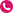 (Free TXT) 8681	No referral required. http://www.alcoholdrughelp.org.nzBody Positive Inc.FSD0000152	Last updated 04/03/2021Body Positive Inc. is a group founded by and run for people with HIV/AIDS. We welcome all people living with HIV and AIDS in New Zealand.Body Positive Inc. breaks down isolation and builds a sense of community while advocating on behalf of HIV+ people on a national level. Unit 1 3 Poynton Terrace Auckland 1010office@bodypositive.org.nz	 Mon-Fri  10am-5pm (0800) HIV LINE (448 5463) 	All services free of charge.(09) 309 3989	No referral required. http://www.bodypositive.org.nzChild Cancer Foundation - National ContactFSD0007609	Last updated 11/03/2021Promoting services of excellence and consistency for children and young people with cancer and their families.Free phone 0800 4 CHILD (0800 4 24453).  We offer family support and coordination services throughout New Zealand The Family Place 76 Grafton Road Grafton Auckland 1030 akl.familyplace@childcancer.org.nz	 8.30am - 5.00pm, Monday to Friday.	(0800) 4 CHILD (0800 424 453) 	All services free of charge.(09) 366 1270	No referral required. http://www.childcancer.org.nzContinence New ZealandFSD0001723	Last updated 14/10/2020Continence New Zealand aims and ideals are to work towards the promotion and expansion of continence issues providing information and support for people experiencing continence problems and the professionals working with them. PO Box 254 Waiuku 2341info@continence.org.nz	 8.30am-5pm (0800) 650 659 	All services free of charge. http://www.continence.org.nz	No referral required.Depression HelplineFSD0017387	Last updated 28/08/2020The Depression Helpline 0800 111 757 and text 1737 - callers can talk through emotional and psychological issues with counsellors and via the national depression initiatives:www.depression.org.nz – helping people find a way through depressionThe Lowdown - www.thelowdown.co.nz and text 5626 – support to help young people recogniseand understand depression or anxietyThe Journal @ depression.org.nz - an online programme to help people learn skills to tackledepression. PO Box 105346 Auckland 1010(0800) 111 757 	(Free TXT) 4202 http://www.depression.org.nzAll support is available 24 hours a day, seven days a week, 365 days a year.All services free of charge. No referral required.Elder Abuse Response ServiceFSD0023052	Last updated 30/04/2021A 24/7 freephone helpline service that connects callers to information and/or support services in relation to elder abuse.Ezispeak is a telephone based interpreting service which offers clients of the participating agencies free interpreting in over 180 different languages. Level 16 157 Lambton Quay Te Aro Wellington 6011(0800) 453 771 	 Call us Monday to Friday: 8.00am to 6.00pm http://www.ezispeak.nz/	All services free of charge.No referral required.Family CourtFSD0022756	Last updated 14/10/2020The Family Court deals with lots of issues, from making orders for children not yet born right through to older people who are in need of care and protection. Providing families with help doesn't always involve actually going to court. There are many advice and support services that the Court will provide or recommend to you first, depending on the nature of your problem.(0800) 224 733 	 Call between 8:30am and 5:00pm Monday to (0800) AGREE	Friday.  Otherwise, go to the website to find your http://justice.govt.nz/family/contact-us/	local district court.Some charges may apply. No referral required.Family Violence Information LineFSD0015122	Last updated 16/04/2021A  Family Violence Information Line that provides information about services that can help you if you are experiencing or witnessing violence, or want to change your own behaviour. The line provides self-help information and connects people to services where appropriate. It is available seven days a week, from 9am to 11pm, with an after-hours message redirecting callers in the case of an emergency.Worried about your gambling? Or somone else's? Call 0800 654 655 or text 8006 for support or information 24 x 7. Calls and texts are free.info@gamblinghelpline.co.nz	 Available 24/7 (0800) 654 655 	All services free of charge.(Free TXT) 8006	No referral required. http://www.gamblinghelpline.co.nzClassification : PACIFICHealthlineFSD0000029	Last updated 28/08/2020Healthline is a free telephone health information service 24 hours/ 7 days a week. Phone 0800 611 116 to talk to a registered nurse for health advice. Calls are free – including from a mobile phone. Interpreters available.Providing 24/7 helpline support for men who feel they’re going to harm a loved one or whanau member 161 Pages Road Aranui Christchurch(0800) 439 276 	 All services free of charge. https://www.hewakatapu.org.nz/services/0	No referral required. 800-hey-broImmigration New ZealandFSD0006147	Last updated 29/01/2021Immigration New Zealand (INZ) is part of the Ministry of Business, Innovation and Employment.Immigration New Zealand aims to bring the best people to New Zealand to enhance New Zealand’s social and economic outcomes.  We directly support labour market growth by attracting the best people to New Zealand and supporting them into the workforce so they become long-term contributors. We also contribute to key export industries.The role of Immigration New Zealand includes:   deciding visa applications    attracting migrant skills and labour    matching migrant skills with employer needs    managing border security with regard to the movement of people    supporting migrant settlement and retention    implementing the Government’s refugee quota programme    enforcing compliance with immigration law and policy. 2 Amersham Way Manukau Auckland 2104(0508) 558 855 	 To phone from outside of New Zealand +64 9 http://www.immigration.govt.nz	914 4100You can also send us an online query from the website.Some charges may apply. No referral required.KidslineFSD0003474	Last updated 22/12/2020Kidsline is a free, nationwide telephone counselling serivce for children up to 18. Our service is free and confidential.  Contacting Kidsline is easy. We are available 24/7 - call us on 0800 kidsline.If you would like to speak with one of our Buddies call the same number between 4pm-9pm weekdays from your home phone or mobile phone.Remember: It helps to talk. 95 Great South Road Greenlane Auckland City(0800) 543 754 	 We are a 24/7 service.  Callers can talk to a http://www.kidsline.org.nz	trained Kidsline Buddy between 4 - 9pm weekdays.All services free of charge. Referral may apply.LifeLine New ZealandFSD0003381	Last updated 12/01/2021LifeLine is here to listen to the unheard, to empower the caller to retake control of their situation, making callers aware of options rather than offering advice.(0800) 543 354 	 24 hours a day, seven days a week.(Free TXT) 4357	All services free of charge. http://www.lifeline.org.nz	No referral required.MoneyTalksFSD0023449	Last updated 18/01/2021MoneyTalks is a helpline to provide free financial and budgeting advice to individuals, family and whnau Level 6 330 Lambton Quay Wellington 6146help@moneytalks.co.nz	 Monday to Friday 8am to 8pm (0800) 345 123 	Saturday 9am to 4pm	http://www.moneytalks.co.nz	Sunday 10am to 2pmAll services free of charge. No referral required.National Collective Of Independent Women's RefugesFSD0005514	Last updated 26/01/2021For support, please ring our Crisis Line: 0800 REFUGE (0800 733 843). In an emergency, please ring 111. Women's Refuges work to raise public awareness of violence against women and children, promoting the prevention and elimination of violence, and the rights of women and children to care and protection. Ground Floor 275 Cuba Street Wellington 6141Nationwide Health & Disability Advocacy ServiceFSD0001042	Last updated 01/02/2021Free support or guidance with resolving your concerns about a Health or Disability Service.advocacy@advocacy.org.nz  Monday to Friday or 24 hours via website (0800) 555 050  www.advocacy.org.nz for complaint form or https://www.advocacy.org.nz/ LiveChat messagesAll services free of charge. No referral required.Oranga Tamariki-Ministry for ChildrenFSD0004110	Last updated 10/07/2020Our social workers work with families to: protect children and young people up to the age of 18 years; manage young offenders up to the age of 18 years; ensure that children in need are cared for; help families maintain and strengthen their child-rearing role. The Aurora Centre 56 The Terrace Wellington	contact@ot.govt.nz	 24/7(0508) FAMILY 	After hours: from 5pm – 8 am Monday to Friday, (0508) 326 459	weekends and public holidays, social workers https://www.orangatamariki.govt.nz/	will only assess emergency situations. But we encourage you to call if you're unsure.All services free of charge. No referral required.OUTLine New Zealand IncorporatedFSD0003347	Last updated 19/10/2020OUTLine is a national service that helps LGBTIQ+ New Zealanders (and their friends and whnau) to access support, information and a sense of community. We currently provide a free peer support phone line, a transgender peer support service for trans and non-binary people in Auckland, and specialist face-to-face and video counselling exploring gender and sexuality for LGBTIQ+ people across Aotearoa. OUTLineNZ (Nationwide), Level 2 31 Hargreaves Street Auckland 1011	info@outline.org.nz	 Every Day: 6 pm - 9 pm (messages can be leftSupporting parents and families to raise their children in a positive environment in order to prevent child abuse.We help parents build resilient and positive families/whnau through our free parenting Helpline 0800 568 856, affordable parenting courses and counselling. Level 4 175 Victoria Street Wellington 6011	info@parenthelp.org.nz	 Helpline 0800 568 856 - 9am-9pm, 7 days a	(0800) 568 856 	week.(04) 802 5767	http://www.parenthelp.org.nz	For office and counselling service Monday toFriday, 9am - 5pmSome charges may apply. No referral required.PlunketLineFSD0002324	Last updated 19/03/2021A toll free telephone support service staffed by specially trained Plunket Nurses is available to respond to caregivers' concerns on child health and parenting (0-5 years).(0800) 933 922 	 24 hours a day, 7 days a week http://www.plunket.org.nz	All services free of charge.No referral required.Problem Gambling Foundation of New ZealandFSD0000673	Last updated 01/04/2021The Problem Gambling Foundation's mission is building healthy communities together, free from gambling harm. 128 Khyber Pass Road Grafton Aucklandhelp@pgfnz.org.nz	 8.30am to 5.00pm phone contact (0800) 664 262 	All services free of charge.(09) 368 1520	No referral required. http://www.pgf.nzRural Support TrustFSD0023593	Last updated 13/08/2020Rural People Helping Rural PeopleAre times a bit tough?  How about talking to someone who really understands the pressures of rural life?We are local rural people that know from experience that severe weather, finances, relationships, and work pressures can all mount up.Contact us any time. Call 0800 RURAL HELP - for a confidential chat about you, your business, the weather, your finances; or a neighbour, partner, friend, family member, or worker.Our support is FREE and private.  And if you need more than a chat, we can point you in the right direction.A 24/7 freephone helpline service that connects callers to information and/or support services in relation to sexual harm.A voluntary 24/7 telephone service providing a listening ear to those who need someone to talk to. We offer sympathetic, caring and confidential support to callers who may be experiencing a wide range of mental health issues, including such things as anxiety, loneliness, relationship difficulties, financial problems or suicidal thoughts. Basement of St Paul's Cathedral 45 Molesworth Street Thorndon Wellington marketing-wellington@samaritans.org.nz	 24/7 365 days of the year.	(0800) 726 666 	All services free of charge.(04) 473 9739	No referral required. http://www.samaritans.org.nzSeniorlineFSD0003889	Last updated 05/01/2021Seniorline is contracted by all NZ DHBs as a telephone information service to assist older people to navigate the health system. Information includes how to get help to stay at home and support services for caregivers. Seniorline also advise on the process for entry to rest home, dementia or hospital care, funding and the services that should be provided. Ground Floor Building 17 Greenlane Clinical Centre Greenlane Aucklandseniorline@adhb.govt.nz	 8.00am - 4.00pm Monday to Friday (0800) 725 463 	All services free of charge.(09) 375 4395	No referral required. http://www.seniorline.org.nzSettling into New Zealand - 0508 558 855FSD0021008	Last updated 15/02/2021Are you a new migrant? Do you need help to live, work or settle successfully in New Zealand? Ring the Immigration New Zealand’s contact centre on 0508 558 855 and press ‘2’ or email newmigrantinfo@mbie.govt.nz. newmigrantinfo@mbie.govt.nz	 From overseas or mobile: +64 9 914 4100 (0508) 558 855 	All services free of charge. http://www.newzealandnow.govt.nz/	No referral required.Shakti Asian Women's CentreFSD0007645	Last updated 27/01/2021This organisation provides a 24-hour national crisis call service (0800 SHAKTI) for ethnic women in domestic violence, drop in centres for women, outreach, case work, advocacy, counselling, legal referral, interpreting, life skills programmes, domestic violence intervention and awareness training for communities and lobbying for legislation change. 3 Cardwell Street Onehunga Auckland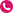 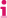 scc@shakti.org.nzDrop In Centre 9am to 4pm(0800) 742 584 SHAKTI (24 hr crisis) All services free of charge. http://shaktiinternational.org/	No referral required.Shine (Safer Homes In New Zealand Everyday)FSD0003515	Last updated 18/09/2020Shine (Safer Homes In New Zealand Everyday) is making homes violence free. Shine offers a free national Helpline, frontline services for adult and child victims of domestic abuse and for men who've used violence, as well as training programmes, the DVFREE workplace programme, and Shine in School programme. Ground Floor 409 New North Road Kingsland Auckland 1021	enquiries@2shine.org.nz	 Helpline (0508 744 633) is answered 9am -SIDS and Kids New Zealand IncorporatedFSD0015107	Last updated 30/06/2020Established to provide services for families and communities who have been affected by SIDS (Cot Death), SIDS New Zealand Incorporated is a national organisation of parents, families and friends of children who have died suddenly and/or unexpectedly of any cause including SIDS.info@sids.org.nz	 24 Hours(0800) 164 455 	All services free of charge. http://www.sidsandkids.org.nz	No referral required.Skylight TrustFSD0003787	Last updated 30/04/2021Skylight supports children, young people, adults, and families/whnau who are facing any kind of tough life situation. We specialise in providing counselling support services and information around grief, loss and trauma. We aim to provide the right help, at the right time, in the right way. Level 3 5-7 Vivian Street Te Aro Wellington 6011We provide parents and caregivers with knowledge about their own and their children's legal rights and obligations within the state and integrated school system. PO Box 24005 Wellington 6142	info@wclc.org.nz	 Available Monday to Friday with caller asked toSuicide Crisis Helpline, 0508 TAUTOKOFSD0021157	Last updated 14/09/20200508 TAUTOKO is Lifeline Aotearoa's suicide crisis helpline.  Operated by highly trained and experienced telephone counsellors who have undergone advanced suicide prevention training, 0508 TAUTOKO is a free, nationwide service available 12 noon until 12 midnight, 7 days a week for those in distress, or for those who may be concerned about the wellbeing of family, whanau or friends. info@lifeline.org.nz	 Free, nationwide service available 24 hours, 7	(0508) 82 88 65 	days a week(0508) TAUTOKO	All services free of charge. https://www.lifeline.org.nz/services/suicide	No referral required. -crisis-helplineUtilities Disputes LtdFSD0023339	Last updated 22/01/2021Utilities Disputes offers a free service for resolving complaints about electricity, gas, and water, and disputes about access to shared property for fibre installations. Freepost 192682 PO Box 5785 Wellington 6140	info@utilitiesdisputes.co.nz	 8.30 am - 5.00 pm Weekdays or leave a	(0800) 22 33 40 	voicemailhttp://www.utilitiesdisputes.co.nz/	All services free of charge. No referral required.Victim SupportFSD0002001	Last updated 02/02/2021Victim support provides information, support and assistance to victims, witnesses, their families and friends.  Victim Support also promotes victims' rights through raising public awareness and recognition of the effects of crime.Victims of Crime Information LineFSD0015207	Last updated 26/01/2021A national free phone line that provides information for people affected by crime about their rights and what support services are available. 19 Aitken Street Wellington	victimscentre@justice.govt.nz	 Call 24/7(0800) 650 654 	(0800) 842 846	Victims Information Line - 0800 650 654	http://www.victimsinfo.govt.nz	Victim support 0800 VICTIM (842 846)All services free of charge. No referral required.Warmlines (select to access regional helpline numbers)FSD0023002	Last updated 03/07/2020National helpline supporting people accessing Mental Health Services that is delivered under regional coverage by three organisations.What's Up is a free, national telephone counselling service for New Zealanders aged 5 to 18 years. The service operates seven days a week and is open Monday to Friday 12.00pm-11.00pm Saturday and Sunday 3pm -11pm. Online chat is open 3pm-10pm every day. Paid, fully trained and closely supervised professional counsellors answer the telephones. Barnardos WhatsUp PO Box 24153 Royal OAk Auckland 1345	info@whatsup.co.nz	 The helpline is available between 12pm andYouthline offers access to a wide range of youth development and support services.Youthline is at the forefront in developing and providing youth and family services and we offer and can link young people to a comprehensive range of clinical services. Youthline House 13 Maidstone Street Ponsonby Auckland 1021	supportcentre@youthline.co.nz	 Office open Monday to Friday 9am-5pm. Youth(027) 600 0302 http://www.sylvia-huitsonactiveintentions.co.nzAurora CentreWednesdays)Some charges may apply. No referral required.FSD0005036Last updated 22/11/2020(06) 758 4579(027) 287 6722 (text only) http://auroracentre.org.nzBarnardos - TaranakiSome charges may apply. No referral required.FSD0006799Last updated 21/03/2021taranaki.amu@barnardos.org.nz(06) 753 3484 (0800) 227 627 http://www.barnardos.org.nz 8 am - 4 pm Mon - FriSome charges may apply.No referral required.(06) 765 5250 http://www.cab.org.nzTuesday to Friday 10am - 1pm All services free of charge.No referral required.(06) 278 3156 (0800) 367 222 http://www.cab.org.nzopen via phone, email and online chat All services free of charge.No referral required.(06) 758 9542 (0800) 367 222 http://www.cab.org.nzCoastalCareLegal Services Mon 7.15pm - 9pm (by appointment only).JP Services Mon 10am - 12.30pm.All services free of charge. No referral required.FSD0023051Last updated 16/11/2020(06) 761 8488(021) 729 471 http://coastalcare.co.nz/Sat - 9am - 12 midday Pharmacy only Some charges may apply.No referral required.(06) 759 0019Some charges may apply. Referral may apply.Family Works TaranakiOP Shop opening hours: Tues-Friday 10am-2pm Some charges may apply. No referral required.FSD0002175Last updated 23/07/2020familyworks-taranaki@psc.org.nz(06) 758 5037 http://www.familyworkscentral.org.nz Office Monday-Friday 8:30am-5pm Some charges may apply.No referral required.taranaki@habitat.org.nz(06) 755 1225(021) 296 4164 https://habitat.org.nz/taranaki/ Answerphone available all hours.Some charges may apply.No referral required.(06) 278 8448(0800) 333 048Classification : BFCHawera Foodbank (Inc)appointment, including evenings All services free of charge. No referral required.FSD0005025Last updated 03/08/2020http://www.workandincome.govt.nzFriday.9:30am-5:00pm Wednesday.All services free of charge.No referral required.(06) 756 8388 (0800) 733 276 https://www.redcross.org.nzMeeting: 1:30pm, 3rd Wednesday of the month All services free of charge.Referral may apply.Positively PsychedFSD0019082Last updated 04/05/202117(06) 765 5042 http://www.pregnancyhelp.org.nzRaumano Health Trust10.00am-4pm WednesdayAll services free of charge. No referral required.FSD0004972Last updated 06/11/2020(06) 273 6011(027) 205 9660All services free of charge. Referral may apply.(021) 147 3674 http://www.resolvecounselling.nzOther times can be arranged.Some charges may apply.No referral required.http://www.svdp.org.nz/All services free of charge. No referral required.(06) 769 5553 (0800) 827 973 http://www.womensrefuge.org.nzTe Ara Pae TrustCommunity Office: Mon-Friday 9am-3pm Some charges may apply. Referral may apply.FSD0006017Last updated 14/02/2021(06) 278 6399Classification : FVSS, SHSS9am to 3pm.All services free of charge.Referral may apply.info@tenancy.govt.nz (0800) 836 262 (0800) TENANCYhttps://www.tenancy.govt.nz/ To visit us for personal assistance you MUST make an appointment by calling 0800 836 262 Some charges may apply.No referral required.(06) 765 5250 http://www.cab.org.nzTuesday to Friday 10am - 1pm All services free of charge.No referral required.(06) 278 3156 (0800) 367 222 http://www.cab.org.nzopen via phone, email and online chat All services free of charge.No referral required.(06) 758 9542 (0800) 367 222 http://www.cab.org.nzCoastalCareLegal Services Mon 7.15pm - 9pm (by appointment only).JP Services Mon 10am - 12.30pm.All services free of charge. No referral required.FSD0023051Last updated 16/11/2020(06) 761 8488(021) 729 471 http://coastalcare.co.nz/Sat - 9am - 12 midday Pharmacy only Some charges may apply.No referral required.(06) 278 8448(0800) 333 048Classification : BFCappointment, including evenings All services free of charge.No referral required.http://www.workandincome.govt.nz5:00pm.  Wednesday 9:30am - 5:00pm.All services free of charge.No referral required.http://www.workandincome.govt.nz5:00pm.  Wednesday 9:30am - 5:00pm.All services free of charge.No referral required.(06) 273 6011(027) 205 9660All services free of charge. Referral may apply.(027) 543 0625 http://growingkids.co.nzClassification : OSCARMonday-Friday 3pm-5.30pm Some charges may apply.No referral required.(027) 874 5575 http://www.kellyclub.co.nzClassification : OSCARContact for info 9am - 5pm weekdays.Some charges may apply.No referral required.http://www.workandincome.govt.nzFriday.9:30am-5:00pm Wednesday.All services free of charge.No referral required.(06) 765 0401 (027) 222 9824 http://www.mountainviewvineyard.orgClassification : OSCAR5.30pmSome charges may apply.No referral required.(027) 437 4926 http://www.parentscentre.org.nzPlayball TaranakiMonday (Under 2's) 10 - 11.30amMonday (Under 2's) 10 - 11.30am(027) 437 4926 http://www.parentscentre.org.nzPlayball TaranakiTuesday 9.30 - 11.30amFriday 9.30 - 11.30am Some charges may apply.No referral required.FSD0024378Last updated 17/09/2020afterschoolcare@sjb.school.nz(06) 758 3073(027) 227 2177 http://sjb.school.nzClassification : OSCAR An after school care facility is provided on site from Monday to Friday, 3:00-5.30pm. Also a Holiday programme that runs during term breaks Monday to Friday from 8:00am - 5:30pm.Some charges may apply.No referral required.(06) 272 8580 (021) 1537030 http://www.criticaltechgroups.co.nz/Extra times available per arrangement Some charges may apply.No referral required.http://www.workandincome.govt.nzFriday.9:30am-5:00pm Wednesday.All services free of charge.No referral required.taranaki.amu@barnardos.org.nz(06) 753 3484 (0800) 227 627 http://www.barnardos.org.nz 8 am - 4 pm Mon - FriSome charges may apply.No referral required.(06) 761 8488(021) 729 471 http://coastalcare.co.nz/Sat - 9am - 12 midday Pharmacy only Some charges may apply.No referral required.(06) 758 7110 (0800) 505 479 http://www.feats.ac.nzClassification : PACIFICAll services free of charge. Referral may apply.(06) 278 4145 ext 824 http://www.hawerahs.school.nz/school term.All services free of charge.No referral required.(06) 756 8148 x718 http://www.inglewoodhs.school.nzAll services free of charge. No referral required.(06) 761 8723 http://www.opunake.school.nzschool holidaysAll services free of charge.Referral may apply.(027) 437 4926 http://www.parentscentre.org.nzS.T.A.R.T TaranakiMonday (Under 2's) 10 - 11.30amTuesday 9.30 - 11.30amFriday 9.30 - 11.30am Some charges may apply. No referral required.FSD0019162Last updated 29/03/2021(06) 764 6225 http://www.starttaranaki.co.nzSome charges may apply. Referral may apply.(06) 278 3260 (027) 239 9831 http://stwchawera.webs.comTuesdays - Thursdays 9am - 4.30pm All services free of charge.No referral required.central@speld.org.nz (0800) 773 536 http://www.speld.org.nz Office administration open Monday to Friday,9.00am - 3.00pm.Some charges may apply.No referral required.(027) 600 0302 http://www.sylvia-huitsonactiveintentions.co.nzWednesdays)Some charges may apply.No referral required.Jaana.Miller@choicesnz.org.nz(022) 010 5404 (0800) 723 154 http://www.choicesnz.org.nz/ Weekdays 8:30am - 5pmAll services free of charge.Referral may apply.(021) 730187 (021) 730 187 http://www.ccslt.org.nzDeaf Aotearoa - TaranakiSome charges may apply. Referral may apply.FSD0006941Last updated 03/02/2021(0800) 332 322 http://www.deaf.org.nz/Mon to Wed 9:00am to 4:00pmOffice open for appointment only: Thur and Fri All services free of charge.No referral required.http://www.workandincome.govt.nzFriday.9:30am-5:00pm Wednesday.All services free of charge.No referral required.(06) 764 6225http://www.starttaranaki.co.nzSome charges may apply. Referral may apply.(06) 765 5250 http://www.cab.org.nzTuesday to Friday 10am - 1pm All services free of charge.No referral required.(06) 278 3156 (0800) 367 222 http://www.cab.org.nzopen via phone, email and online chat All services free of charge.No referral required.(06) 758 9542 (0800) 367 222 http://www.cab.org.nzLegal Services Mon 7.15pm - 9pm (by appointment only).JP Services Mon 10am - 12.30pm.All services free of charge.No referral required.admin@feats.ac.nz(06) 758 7110 (0800) 505 479 http://www.feats.ac.nzClassification : PACIFIC 8.00am  5.00pm  Monday - Friday All services free of charge.Referral may apply.(06) 769 5553 (0800) 827 973 http://www.womensrefuge.org.nzCommunity Office: Mon-Friday 9am-3pm Some charges may apply.Referral may apply.(027) 600 0302 http://www.sylvia-huitsonactiveintentions.co.nzAlzheimers Taranaki IncWednesdays)Some charges may apply. No referral required.FSD0006739Last updated 21/01/2021FSD0002180Support for Maori womenLast updated 12/02/2021admin@mwwl.org.nz (06) 473 6451 http://www.mwwl.org.nz All services free of charge. No referral required.(06) 758 4579(027) 287 6722 (text only) http://auroracentre.org.nzBarnardos - TaranakiSome charges may apply. No referral required.FSD0006799Last updated 21/03/2021(021) 191 4863(021) 191 2640these numbers are not available all the time - if necessary try 105 (Police non-emergency number) to get in touch.All services free of charge.No referral required.(06) 765 5250 http://www.cab.org.nzTuesday to Friday 10am - 1pm All services free of charge.No referral required.hawera@cab.org.nz(06) 278 3156 (0800) 367 222 http://www.cab.org.nz Mon - Fri 9.30am - 12.30pm Note we are only open via phone, email and online chat All services free of charge.No referral required.(06) 758 9542 (0800) 367 222 http://www.cab.org.nzCoastalCareLegal Services Mon 7.15pm - 9pm (by appointment only).JP Services Mon 10am - 12.30pm.All services free of charge. No referral required.FSD0023051Last updated 16/11/2020(06) 761 8488(021) 729 471 http://coastalcare.co.nz/Sat - 9am - 12 midday Pharmacy only Some charges may apply.No referral required.(06) 759 2200(06) 765 7859 http://www.eagars.co.nzPhone 24 HoursSome charges may apply.No referral required.taranaki@habitat.org.nz(06) 755 1225(021) 296 4164 https://habitat.org.nz/taranaki/Harding's Funerals Answerphone available all hours.Some charges may apply. No referral required.FSD0023722Last updated 27/10/2020hoihowhakaoratangata@gmail.com http://horseshelpingpeople.co.nzHospice Taranaki Inc Please email to discuss.Some charges may apply. No referral required.FSD0008189Last updated 04/02/2021(027) 874 5575 http://www.kellyclub.co.nzClassification : OSCARKiddylandz HaweraContact for info 9am - 5pm weekdays.Some charges may apply. No referral required.FSD0005185Last updated 18/08/2020(06) 278 8073 http://www.toylibrary.co.nz/find-toylibrary/central-north-island/kiddylandzhawera/Saturday - 10.30 - 11.30amDuring school term time Some charges may apply.No referral required.http://www.workandincome.govt.nzFriday.9:30am-5:00pm Wednesday.All services free of charge.No referral required.http://www.workandincome.govt.nz5:00pm.  Wednesday 9:30am - 5:00pm.All services free of charge.No referral required.http://www.workandincome.govt.nz5:00pm.  Wednesday 9:30am - 5:00pm.All services free of charge.No referral required.(06) 765 0401 (027) 222 9824 http://www.mountainviewvineyard.orgClassification : OSCAR5.30pmSome charges may apply.No referral required.updates@familyservices.govt.nz http://www.newplymouthnz.com/Ngati Ruanui Tahua Limited OnlineAll services free of charge. No referral required.FSD0005031Last updated 05/02/2021(06) 278 1310Classification : BFCNo referral required.(027) 437 4926 http://www.parentscentre.org.nzMonday (Under 2's) 10 - 11.30amTuesday 9.30 - 11.30amFriday 9.30 - 11.30am Some charges may apply.No referral required.(027) 419 0776 http://www.parentscentre.org.nzPlayball Taranakievery Tuesday and Thursday 9.30am - 12.00pm.every Tuesday and Thursday 9.30am - 12.00pm.(027) 419 0776 http://www.parentscentre.org.nzPlayball TaranakiSome charges may apply. No referral required.FSD0024378Last updated 17/09/2020(06) 769 5453 ex 1 (0800) 933 922 http://www.plunket.org.nzAll services free of charge. No referral required.(06) 769 5453 ext 1 (0800) 933 922 http://www.plunket.org.nzAll services free of charge. No referral required.(06) 769 5453 ext 1 (0800) 933 922 http://www.plunket.org.nzAll services free of charge. No referral required.(06) 769 5453 ext 1 (0800) 933 922 http://www.plunket.org.nzAll services free of charge. No referral required.(06) 769 5453 (0800) 933 922 http://www.plunket.org.nzAll services free of charge. No referral required.(06) 769 5453 ext 1 (0800) 933 922 http://www.plunket.org.nzAll services free of charge. No referral required.taranaki@pregnancyhelp.org.nz(06) 765 5042 http://www.pregnancyhelp.org.nz 9:00am - 3pm Tuesday and Thursday10.00am-4pm WednesdayAll services free of charge.No referral required.(06) 278 7109 http://tdhb.org.nzAt your school or pre-school centre You can leave a message at call All services free of charge.Referral may apply.info@coastalcare.co.nz(06) 761 8488 http://tdhb.org.nz Monday to FridayAt your school or pre-school centre All services free of charge.Referral may apply.(06) 273 6011(027) 205 9660All services free of charge. Referral may apply.(021) 147 3674 http://www.resolvecounselling.nzS.T.A.R.T TaranakiOther times can be arranged.Some charges may apply. No referral required.FSD0019162Last updated 29/03/2021(06) 764 6225 http://www.starttaranaki.co.nzSchool's Out New PlymouthSome charges may apply. Referral may apply.FSD0022233Last updated 26/03/2021https://www.southtaranaki.com/All services free of charge. No referral required.108(06) 278 3260 (027) 239 9831 http://stwchawera.webs.comClassification : FVSSTuesdays - Thursdays 9am - 4.30pm All services free of charge.No referral required.(06) 758 3073(027) 227 2177 http://sjb.school.nzClassification : OSCARfrom Monday to Friday, 3:00-5.30pm. Also a Holiday programme that runs during term breaks Monday to Friday from 8:00am - 5:30pm.Some charges may apply. No referral required.St Joseph's School NP - OSCARSt Joseph's School NP - OSCARfrom Monday to Friday, 3:00-5.30pm. Also a Holiday programme that runs during term breaks Monday to Friday from 8:00am - 5:30pm.Some charges may apply. No referral required.FSD0021301FSD0021301Last updated 22/03/2021(06) 769 5553 (0800) 827 973 http://www.womensrefuge.org.nzCommunity Office: Mon-Friday 9am-3pm Some charges may apply.Referral may apply.(06) 278 6399Classification : FVSS, SHSSTe Khui Maru Trust9am to 3pm.All services free of charge. Referral may apply.FSD0024522Last updated 09/04/2021(06) 928 4517 http://www.tutaki.org.nzTuesday 10am - 5.00pmWednesday 10am - 5.00pmThursday 10am - 5.00pmFriday 10am - 5.00pm All services free of charge.No referral required.nationaloffice@victimsupport.org.nz(0800) VICTIM (0800) 842 846 http://www.victimsupport.org.nz The Victim Support Service is available 24 hours, 7 days a week.All services free of charge.No referral required.nationaloffice@victimsupport.org.nz(0800) VICTIM (0800) 842 846 http://www.victimsupport.org.nz The Victim Support Service is available 24 hours, 7 days a week.All services free of charge.No referral required.nationaloffice@victimsupport.org.nz(0800) VICTIM (0800) 842 846 http://www.victimsupport.org.nz The Victim Support Service is available 24 hours, 7 days a week.All services free of charge.No referral required.(06) 758 8986 (027) 541 0577 http://www.volunteeringnewplymouth.org. nzWaitara Foodbank - Pataka Kai9am to 1pm. FridayAll services free of charge.No referral required.FSD0005079Last updated 01/09/2020kaipotaka@gmail.comWhakaahurangi Social Services Monday Wednesday and Friday 10-11amFill out a form and we will ring you to return to collect.No walk-in requests.Online form availableSee Facebook page: Waitara Foodbank - PatakaKaiAll services free of charge. No referral required.FSD0005122Last updated 15/09/2020(06) 758 4957 (022) 312 5336 http://www.wcnp.org.nzNo appointment necessary.All services free of charge.No referral required.(06) 758 3666 http://ymcataranaki.org.nzYoung Peoples Trust - TaranakiFriday.8am - 7.30pm Thursday.8am - 4pm Saturday.9am - 4pm Sunday.All services free of charge. Referral may apply.FSD0005038Last updated 17/01/2021(06) 758 7182 (0800) 002 288 https://www.facebook.com/youngpeopletr ust/Your Place and MineKoha/donation may apply. Referral may apply.FSD0021297Last updated 16/04/2021(06) 272 8580 (021) 1537030 http://www.criticaltechgroups.co.nz/Extra times available per arrangement Some charges may apply.No referral required.debra.gower@police.govt.nz(021) 191 4863(021) 191 2640CoastalCare 24 hours 7 days leave a message or email as a these numbers are not available all the time - if necessary try 105 (Police non-emergency number) to get in touch.All services free of charge. No referral required.FSD0023051Last updated 16/11/2020(06) 761 8488(021) 729 471 http://coastalcare.co.nz/Sat - 9am - 12 midday Pharmacy only Some charges may apply.No referral required.(06) 758 1361(021) 056 6790public; accessible by phone or email throughout normal work hours.All services free of charge.No referral required.(06) 278 3260 (027) 239 9831 http://stwchawera.webs.comClassification : FVSSTaranaki Safe Families TrustTuesdays - Thursdays 9am - 4.30pm All services free of charge. No referral required.FSD0016522Last updated 27/04/2021(06) 769 5553 (0800) 827 973 http://www.womensrefuge.org.nzCommunity Office: Mon-Friday 9am-3pm Some charges may apply.Referral may apply.(06) 278 6399Classification : FVSS, SHSS9am to 3pm.All services free of charge.Referral may apply.info@arthritis.org.nz (0800) 663 463 http://www.arthritis.org.nz Some charges may apply. No referral required.(06) 761 8488(021) 729 471 http://coastalcare.co.nz/Diabetes NZ TaranakiSat - 9am - 12 midday Pharmacy only Some charges may apply. No referral required.FSD0007807Last updated 17/08/2020diabetesnztab@xtra.co.nz(06) 755 2328 (027) 224 6722 http://www.diabetes.org.nz Office Hours:  Monday - Friday 10am to 4pm Visitors are welcome, but please phone first to see if the office is open.Some charges may apply.No referral required.http://www.healthcarenz.co.nzSome charges may apply. No referral required.(06) 769 5066 (027) 648 3948 http://www.heartfoundation.org.nz/We are often out working in the community, so we advise to ring first to make an appointment.All services free of charge.No referral required.(027) 227 6277Some charges may apply. No referral required.136(06) 756 8388 (0800) 733 276 https://www.redcross.org.nzMeeting: 1:30pm, 3rd Wednesday of the month All services free of charge.Referral may apply.(027) 437 4926 http://www.parentscentre.org.nzParkinson's - TaranakiMonday (Under 2's) 10 - 11.30amTuesday 9.30 - 11.30amFriday 9.30 - 11.30am Some charges may apply. No referral required.FSD0007382Last updated 25/03/2021(06) 769 5453 ex 1 (0800) 933 922 http://www.plunket.org.nzAll services free of charge. No referral required.(06) 769 5453 ext 1 (0800) 933 922 http://www.plunket.org.nzAll services free of charge. No referral required.(06) 769 5453 ext 1 (0800) 933 922 http://www.plunket.org.nzAll services free of charge. No referral required.(06) 769 5453 ex 1 (0800) 933 922 http://www.plunket.org.nzAll services free of charge. No referral required.(06) 769 5453 ext 1 (0800) 933 922 http://www.plunket.org.nzAll services free of charge. No referral required.president@polio.org.nz(0800) 476 546 (0800) 4POLIO http://www.polio.org.nz Any time by 0800 476546 phone number (calls through to private residence).Some charges may apply.No referral required.(06) 278 7109 http://tdhb.org.nzAt your school or pre-school centre You can leave a message at call All services free of charge.Referral may apply.(06) 273 6011(027) 205 9660All services free of charge. Referral may apply.(06) 751 2330 (fieldworker) (021)  985 285 http://www.mstaranaki.co.nzTaranaki Ostomy SocietyFreephone: 0800 725 3767 (landlines only) All services free of charge. No referral required.FSD0005067Last updated 22/04/2021(06) 765 5250 http://www.cab.org.nzTuesday to Friday 10am - 1pm All services free of charge.No referral required.(06) 278 3156 (0800) 367 222 http://www.cab.org.nzopen via phone, email and online chat All services free of charge.No referral required.tcls@xtra.co.nz (0800) 529 878 (06) 759 1492 http://www.communitylaw.org.nz 8.30am - 4pm Monday, Tuesday, Wednesday and ThursdayClosed daily between 12.00 - 1.00pm8.30am - 12pm Friday All services free of charge.No referral required.info@tenancy.govt.nz (0800) 836 262 (0800) TENANCYhttps://www.tenancy.govt.nz/ To visit us for personal assistance you MUST make an appointment by calling 0800 836 262 Some charges may apply.No referral required.nationaloffice@victimsupport.org.nz(0800) VICTIM (0800) 842 846 http://www.victimsupport.org.nz The Victim Support Service is available 24 hours, 7 days a week.All services free of charge.No referral required.nationaloffice@victimsupport.org.nz(0800) VICTIM (0800) 842 846 http://www.victimsupport.org.nz The Victim Support Service is available 24 hours, 7 days a week.All services free of charge.No referral required.(027) 600 0302 http://www.sylvia-huitsonactiveintentions.co.nzCoastalCareWednesdays)Some charges may apply. No referral required.FSD0023051Last updated 16/11/2020hoihowhakaoratangata@gmail.com http://horseshelpingpeople.co.nzHospice Taranaki Inc Please email to discuss.Some charges may apply. No referral required.FSD0008189Last updated 04/02/2021(06) 769 9160 (0800) 932 432 http://www.linkpeople.co.nzManna Healing CentreAll services free of charge. Referral may apply.FSD0005073Last updated 20/11/2020(06) 752 7620Some charges may apply. No referral required.(021) 147 3674 http://www.resolvecounselling.nzS.T.A.R.T TaranakiOther times can be arranged.Some charges may apply. No referral required.FSD0019162Last updated 29/03/2021(06) 764 6225 http://www.starttaranaki.co.nzSome charges may apply. Referral may apply.stephanie.mapley@sfnz.org.nz(06) 757 9300 http://www.supportingfamilies.org.nz/ 9am - 5pm Monday to Friday All services free of charge.No referral required.PhysicalHealth@tdhb.org.nz(06) 753 6139Te Ara Pae TrustSome charges may apply. Referral may apply.FSD0006017Last updated 14/02/2021(06) 278 6399Classification : FVSS, SHSS9am to 3pm.All services free of charge.Referral may apply.(06) 759 1178 (027) 431 2277 https://www.baf.org.nzSome charges may apply. Referral may apply.(06) 761 8488(021) 729 471 http://coastalcare.co.nz/Eltham Care Rest HomeSat - 9am - 12 midday Pharmacy only Some charges may apply. No referral required.FSD0005090Last updated 15/06/2020http://www.workandincome.govt.nzFriday.9:30am-5:00pm Wednesday.All services free of charge.No referral required.http://www.workandincome.govt.nz5:00pm.  Wednesday 9:30am - 5:00pm.All services free of charge.No referral required.http://www.workandincome.govt.nz5:00pm.  Wednesday 9:30am - 5:00pm.All services free of charge.No referral required.(06) 756 8388 (0800) 733 276 https://www.redcross.org.nzMeeting: 1:30pm, 3rd Wednesday of the month All services free of charge.Referral may apply.(06) 759 7031(06) 759 7032 http://www.omahanui.co.nzFriday.All services free of charge.Referral may apply.(06) 273 6011(027) 205 9660All services free of charge. Referral may apply.http://www.svdp.org.nz/All services free of charge. No referral required.familyworks-taranaki@psc.org.nz(06) 758 5037 http://www.familyworkscentral.org.nzGrowingKids Office Monday-Friday 8:30am-5pm Some charges may apply. No referral required.FSD0023543Last updated 08/07/2020(06) 756 8882(06) 756 8810 http://www.inglewoodchildcare.co.nzClassification : OSCARKelly Club OakuraClosed weekends, public and statutory holidays.Some charges may apply. No referral required.FSD0023138Last updated 30/06/2020(027) 874 5575 http://www.kellyclub.co.nzClassification : OSCARContact for info 9am - 5pm weekdays.Some charges may apply.No referral required.http://www.workandincome.govt.nzFriday.9:30am-5:00pm Wednesday.All services free of charge.No referral required.http://www.workandincome.govt.nz5:00pm.  Wednesday 9:30am - 5:00pm.All services free of charge.No referral required.(0800) 559 009 http://www.workandincome.govt.nz Monday, Tuesday, Thursday, Friday 8:30am 5:00pm.  Wednesday 9:30am - 5:00pm.All services free of charge.No referral required.http://www.workandincome.govt.nz5:00pm.  Wednesday 9:30am - 5:00pm.All services free of charge.No referral required.(06) 765 0401 (027) 222 9824 http://www.mountainviewvineyard.org5.30pmSome charges may apply.No referral required.(027) 437 4926http://www.parentscentre.org.nzMonday (Under 2's) 10 - 11.30amTuesday 9.30 - 11.30amFriday 9.30 - 11.30am Some charges may apply.No referral required.(027) 419 0776 http://www.parentscentre.org.nzevery Tuesday and Thursday 9.30am - 12.00pm.Some charges may apply.No referral required.coachmike@playball.co.nz(027) 313 8588 http://www.playball.co.nzPlunket Taranaki We run Playball sessions each school day Monday to Friday from 9-4pm Some charges may apply. Referral may apply.FSD0005850Last updated 28/07/2020(06) 769 5453 ex 1 (0800) 933 922 http://www.plunket.org.nzAll services free of charge. No referral required.(06) 769 5453 ext 1 (0800) 933 922 http://www.plunket.org.nzAll services free of charge. No referral required.(06) 769 5453 ext 1 (0800) 933 922 http://www.plunket.org.nzAll services free of charge. No referral required.(06) 769 5453 ex 1 (0800) 933 922 http://www.plunket.org.nzAll services free of charge. No referral required.(06) 769 5453 (0800) 933 922 http://www.plunket.org.nzAll services free of charge. No referral required.(06) 769 5453 ext 1 (0800) 933 922 http://www.plunket.org.nzAll services free of charge. No referral required.(06) 765 5042http://www.pregnancyhelp.org.nz10.00am-4pm WednesdayAll services free of charge.No referral required.(021) 147 3674 http://www.resolvecounselling.nzSchool's Out New PlymouthOther times can be arranged.Some charges may apply. No referral required.FSD0022233Last updated 26/03/2021(06) 278 3260 (027) 239 9831 http://stwchawera.webs.comClassification : FVSSTuesdays - Thursdays 9am - 4.30pm All services free of charge.No referral required.afterschoolcare@sjb.school.nz(06) 758 3073(027) 227 2177 http://sjb.school.nzClassification : OSCARAn after school care facility is provided on site from Monday to Friday, 3:00-5.30pm. Also a Holiday programme that runs during term breaks Monday to Friday from 8:00am - 5:30pm.Some charges may apply.No referral required.(06) 765 0437 http://www.youthworks.org.nzAll services free of charge. No referral required.npwomen@xtra.co.nz(06) 758 4957 (022) 312 5336 http://www.wcnp.org.nz9.30am  -  3.00pm  Monday  -  Friday No appointment necessary.All services free of charge.No referral required.(06) 272 8580 (021) 1537030 http://www.criticaltechgroups.co.nz/Extra times available per arrangement Some charges may apply.No referral required.taranaki@autismnz.org.nz(06) 769 5958 (0800) 288 476 http://www.autismnz.org.nzBarrett Homes Trust Monday - Friday 10am-2pmWe currently have no office in Taranaki; however, the outreach coordinator can meet you at your place of choice.All services free of charge. No referral required.FSD0005116Last updated 29/03/2021(06) 758 5423 (0800) 227 225 http://www.ccsdisabilityaction.org.nzCCS Disability Action Taranakiclosed for lunch 12 -12.30pm.  Hours for Friday are 8am - 2.00pm.Some charges may apply. Referral may apply.FSD0007634Last updated 13/01/2021(06) 7585 423(0800) 227 2255 http://www.ccsdisabilityaction.org.nzChoices NZ - TaranakiFridayNew Plymouth Office open 8.30am to 4.00pm Monday to Thursday (Closed for lunch 12-12.30) On Fridays hours are 8.30am to 2.00pm.All services free of charge. No referral required.FSD0024081Last updated 21/10/2020Jaana.Miller@choicesnz.org.nz(022) 010 5404 (0800) 723 154 http://www.choicesnz.org.nz/CoastalCare Weekdays 8:30am - 5pmAll services free of charge. Referral may apply.FSD0023051Last updated 16/11/2020(06) 761 8488(021) 729 471 http://coastalcare.co.nz/Sat - 9am - 12 midday Pharmacy only Some charges may apply.No referral required.(021) 730187 (021) 730 187 http://www.ccslt.org.nzDeaf Aotearoa - TaranakiSome charges may apply. Referral may apply.FSD0006941Last updated 03/02/2021(0800) 332 322 http://www.deaf.org.nz/Mon to Wed 9:00am to 4:00pmOffice open for appointment only: Thur and Fri All services free of charge.No referral required.j.hainsworth@xtra.co.nz(06) 753 2668 Available for rental at any time Some charges may apply.No referral required.(06) 759 8970 http://www.idea.org.nzIronside Vehicle Society (Inc)Some charges may apply. Referral may apply.FSD0004998Last updated 20/06/2020http://www.workandincome.govt.nzFriday.9:30am-5:00pm Wednesday.All services free of charge.No referral required.info@parkinsons.org.nz (0800) 473 4636 http://www.parkinsons.org.nzPolio NZ Inc Please make contact through our national office – Monday to Friday 8.30am – 5.00pm or via the referral form on our website www.parkinsons.org.nz.Some charges may apply. No referral required.FSD0002183Last updated 03/09/2020taranaki@pasat.org.nz(022) 088 7503 (06) 391 1728 http://www.PASAT.org.nzToucan Taranaki 2004 Ltd Monday - Friday, 9:00am to 4.30pm Some charges may apply. No referral required.FSD0005117Last updated 26/11/2020info@arthritis.org.nz (0800) 663 463 http://www.arthritis.org.nzBarnardos - Taranaki Some charges may apply. No referral required.FSD0006799Last updated 21/03/2021(06) 7585 423(0800) 227 2255 http://www.ccsdisabilityaction.org.nzFridayNew Plymouth Office open 8.30am to 4.00pm Monday to Thursday (Closed for lunch 12-12.30) On Fridays hours are 8.30am to 2.00pm.All services free of charge.No referral required.Jaana.Miller@choicesnz.org.nz(022) 010 5404 (0800) 723 154 http://www.choicesnz.org.nz/ Weekdays 8:30am - 5pmAll services free of charge.Referral may apply.(06) 765 5250 http://www.cab.org.nzTuesday to Friday 10am - 1pm All services free of charge.No referral required.(06) 278 3156 (0800) 367 222 http://www.cab.org.nzopen via phone, email and online chat All services free of charge.No referral required.(06) 758 9542 (0800) 367 222 http://www.cab.org.nzLegal Services Mon 7.15pm - 9pm (by appointment only).JP Services Mon 10am - 12.30pm.All services free of charge.No referral required.(06) 761 8488(021) 729 471 http://coastalcare.co.nz/Sat - 9am - 12 midday Pharmacy only Some charges may apply.No referral required.familyworks-taranaki@psc.org.nz(06) 758 5037 http://www.familyworkscentral.org.nzFeats Office Monday-Friday 8:30am-5pm Some charges may apply. No referral required.FSD0005104Last updated 21/12/2020(06) 758 7110 (0800) 505 479 http://www.feats.ac.nzClassification : PACIFICAll services free of charge. Referral may apply.(06) 278 8448(0800) 333 048Classification : BFCappointment, including evenings All services free of charge.No referral required.hoihowhakaoratangata@gmail.com http://horseshelpingpeople.co.nz Please email to discuss.Some charges may apply.No referral required.(021) 842 445 (027) 543 3019 http://www.lifeeducation.org.nz/All services free of charge. Referral may apply.http://www.workandincome.govt.nz5:00pm.  Wednesday 9:30am - 5:00pm.All services free of charge.No referral required.http://www.workandincome.govt.nz5:00pm.  Wednesday 9:30am - 5:00pm.All services free of charge.No referral required.(06) 769 5453 ex 1 (0800) 933 922 http://www.plunket.org.nzAll services free of charge. No referral required.(06) 769 5453 ext 1 (0800) 933 922 http://www.plunket.org.nzAll services free of charge. No referral required.(06) 769 5453 ext 1 (0800) 933 922 http://www.plunket.org.nzAll services free of charge. No referral required.(06) 769 5453 ex 1 (0800) 933 922 http://www.plunket.org.nzAll services free of charge. No referral required.(06) 769 5453 ext 1 (0800) 933 922 http://www.plunket.org.nzAll services free of charge. No referral required.(06) 278 7109 http://tdhb.org.nzAt your school or pre-school centre You can leave a message at call All services free of charge.Referral may apply.(06) 761 8488 http://tdhb.org.nzAt your school or pre-school centre All services free of charge.Referral may apply.(06) 765 7189 http://tdhb.org.nzReal TaranakiAsk at your school or pre-school centre or via our website referral form All services free of charge. Referral may apply.FSD0020803Last updated 27/10/2020(06) 753 2080 http://www.real.org.nzAll services free of charge. Referral may apply.(021) 147 3674 http://www.resolvecounselling.nzS.T.A.R.T TaranakiOther times can be arranged.Some charges may apply. No referral required.FSD0019162Last updated 29/03/2021(06) 764 6225http://www.starttaranaki.co.nzSome charges may apply. Referral may apply.(06) 278 3260 (027) 239 9831 http://stwchawera.webs.comClassification : FVSSTuesdays - Thursdays 9am - 4.30pm All services free of charge.No referral required.(0800) 529 878 (06) 759 1492 http://www.communitylaw.org.nzand ThursdayClosed daily between 12.00 - 1.00pm8.30am - 12pm Friday All services free of charge.No referral required.(06) 769 5553 (0800) 827 973 http://www.womensrefuge.org.nzTe Ara Pae TrustCommunity Office: Mon-Friday 9am-3pm Some charges may apply. Referral may apply.FSD0006017Last updated 14/02/2021(06) 278 6399Classification : FVSS, SHSSTe Khui Maru Trust9am to 3pm.All services free of charge. Referral may apply.FSD0024522Last updated 09/04/2021info@tenancy.govt.nz (0800) 836 262 (0800) TENANCYhttps://www.tenancy.govt.nz/ To visit us for personal assistance you MUST make an appointment by calling 0800 836 262 Some charges may apply.No referral required.office@tutaki.org.nz (06) 928 4517 http://www.tutaki.org.nz Monday 1.30pm - 5.00pmTuesday 10am - 5.00pmWednesday 10am - 5.00pmThursday 10am - 5.00pmFriday 10am - 5.00pm All services free of charge.No referral required.nationaloffice@victimsupport.org.nz(0800) VICTIM (0800) 842 846 http://www.victimsupport.org.nz The Victim Support Service is available 24 hours, 7 days a week.All services free of charge.No referral required.nationaloffice@victimsupport.org.nz(0800) VICTIM (0800) 842 846 http://www.victimsupport.org.nz The Victim Support Service is available 24 hours, 7 days a week.All services free of charge.No referral required.nationaloffice@victimsupport.org.nz(0800) VICTIM (0800) 842 846 http://www.victimsupport.org.nz The Victim Support Service is available 24 hours, 7 days a week.All services free of charge.No referral required.(06) 758 3666 http://ymcataranaki.org.nzYoung Peoples Trust - TaranakiFriday.8am - 7.30pm Thursday.8am - 4pm Saturday.9am - 4pm Sunday.All services free of charge. Referral may apply.FSD0005038Last updated 17/01/2021support@elderabuse.nz(0800) 32 668 65(EA NOT OK) Classification : EARS, FVSSEzispeak Freephone service available 24/7.Text 5032 or email support@elderabuse.nz All services free of charge. No referral required.FSD0024013Last updated 31/08/2020areyouok@msd.govt.nz (0800) 456 450 http://www.areyouok.org.nzClassification : FVSSGambling Helpline Available seven days a week, from 9am to 11pm, with an after-hours message redirecting callers in the case of an emergency.All services free of charge. No referral required.FSD0003595Last updated 31/08/2020(0800) 611 116 http://www.healthline.govt.nzHey Bro Helpline 24 hours a day, seven days a week.All services free of charge. No referral required.FSD0023413Last updated 18/01/2021info@refuge.org.nz(0800) 733 843 (04) 802 5078 http://www.womensrefuge.org.nzClassification : FVSS 9.00 am - 5.00pm Monday - Friday (09) 8025078National Office24/7 Crisis line 0800 733 843 All services free of charge.No referral required.(0800) 688 5463 / OUTLINE (09) 281 3409 http://www.outline.org.nz/Parent Help Inc.outside of these hours) Some charges may apply. Referral may apply.FSD0003082Last updated 16/06/2020(0800) 787 254 http://rural-support.org.nzSafe to talk helpline call us anytime.All services free of charge. No referral required.FSD0023298Last updated 20/04/2021support@safetotalk.nz(0800) 044 334 (Free TXT) 4344 http://www.safetotalk.nzClassification : SHSSSamaritans 24 hours/7 days a week online chatsAll services free of charge. No referral required.FSD0004140Last updated 07/01/2021(0508) 744 633 (09) 815 4601 http://www.2shine.org.nz11pm, 7 days a week . Our office hours are8.30am - 5.00pm weekdays. Some charges may apply.Referral may apply.info@skylight.org.nz(0800) 299 100 (04) 939 6767 http://www.skylight.org.nzStudent Rights Service Monday - Friday 8.30am - 5pm. Messages can be left on the answerphone.Some charges may apply. No referral required.FSD0002323Last updated 27/07/2020(0800) 499 488 (04) 499 2928 http://www.studentrights.nzleave a message and they will be contacted.All services free of charge.No referral required.nationaloffice@victimsupport.org.nz(0800) 842 846 (04) 474 8862 http://www.victimsupport.org.nz The Victim Support Service is available 24 hours, 7 days a week.All services free of charge.No referral required.(0800) Regional numbers https://www.mentalhealth.org.nz/gethelp/in-crisis/helplines/What's Up (0800 WHAT'S UP) South Island 03 379 8415/0800 899 276 (1pm to midnight, 7 nights)Wellington 0800 200 207 (7pm–1am, Tuesday toSunday)Auckland Central 0508 927 654 or 0508 WARMLINE (8pm to midnight, 7 nights) All services free of charge. No referral required.FSD0015942Last updated 09/07/2020(0800) 942 87 87 (0800) WHATSUPhttp://www.whatsup.co.nzYouthline11pm Mon - Fri, 3pm - 11pm Sat - Sun open everyday of the year. Online chat 3.00pm -10.00pmWhatsUp is unable to offer counselling by email.All services free of charge. No referral required.FSD0006531Last updated 18/02/2021(0800) 37 66 33 (09) 376 6645 http://www.youthline.co.nzHelp Line 24 hours a day, 7 days a week.Free TXT 234Some charges may apply.No referral required.